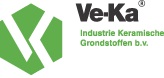 VeiligheidsinformatiebladVeiligheidsinformatieblad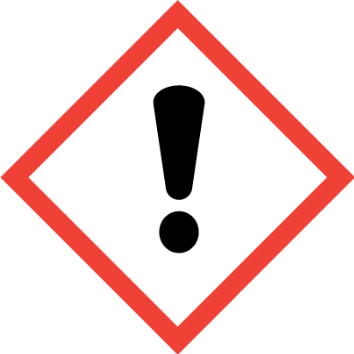 Volgens de Verordening nr. 1907/2006, 2015/830/EULatex - Natuur rubberLatex - Natuur rubberRUBRIEK 1: IDENTIFICATIE VAN DE STOF OF HET MENGSEL EN VAN DE VENNOOTSCHAP/ONDERNEMINGRUBRIEK 1: IDENTIFICATIE VAN DE STOF OF HET MENGSEL EN VAN DE VENNOOTSCHAP/ONDERNEMINGRUBRIEK 1: IDENTIFICATIE VAN DE STOF OF HET MENGSEL EN VAN DE VENNOOTSCHAP/ONDERNEMINGRUBRIEK 1: IDENTIFICATIE VAN DE STOF OF HET MENGSEL EN VAN DE VENNOOTSCHAP/ONDERNEMINGRUBRIEK 1: IDENTIFICATIE VAN DE STOF OF HET MENGSEL EN VAN DE VENNOOTSCHAP/ONDERNEMING1.1Productidentificatie:Latex - Natuur rubberLatex - Natuur rubberAndere identificatiemiddelen: 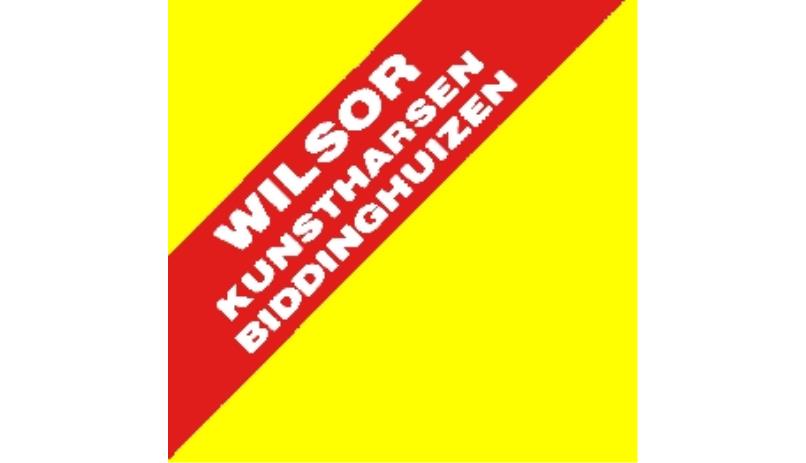 Andere identificatiemiddelen: Andere identificatiemiddelen: Niet van toepassingNiet van toepassingNiet van toepassing1.2Relevant geïdentificeerd gebruik van de stof of het mengsel en ontraden gebruik:Relevant geïdentificeerd gebruik van de stof of het mengsel en ontraden gebruik:Relevant geïdentificeerd gebruik van de stof of het mengsel en ontraden gebruik:Geschikt gebruik: Fabricatie van rubberen onderdelenGeschikt gebruik: Fabricatie van rubberen onderdelenGeschikt gebruik: Fabricatie van rubberen onderdelen1.3Details betreffende de verstrekker van het veiligheidsinformatieblad:Details betreffende de verstrekker van het veiligheidsinformatieblad:Details betreffende de verstrekker van het veiligheidsinformatieblad:Ve-ka groothandel b.v.Industrieweg 7a 6621 BDDreumelTel: 0487 571667www.ve-ka.nlinfo@ve-ka.nlVe-ka groothandel b.v.Industrieweg 7a 6621 BDDreumelTel: 0487 571667www.ve-ka.nlinfo@ve-ka.nlVe-ka groothandel b.v.Industrieweg 7a 6621 BDDreumelTel: 0487 571667www.ve-ka.nlinfo@ve-ka.nl1.4Telefoonnummer voor noodgevallen:Telefoonnummer voor noodgevallen:Nationaal Vergiftigingen Informatie Centrum (NVIC): Utrecht, Nederland.
(24 uur), 030 – 2748888 (Uitsluitend bestemd om professionele hulpverleners te informeren bij acute vergiftigingen)RUBRIEK 2: IDENTIFICATIE VAN DE GEVAREN RUBRIEK 2: IDENTIFICATIE VAN DE GEVAREN RUBRIEK 2: IDENTIFICATIE VAN DE GEVAREN RUBRIEK 2: IDENTIFICATIE VAN DE GEVAREN RUBRIEK 2: IDENTIFICATIE VAN DE GEVAREN RUBRIEK 2: IDENTIFICATIE VAN DE GEVAREN RUBRIEK 2: IDENTIFICATIE VAN DE GEVAREN RUBRIEK 2: IDENTIFICATIE VAN DE GEVAREN RUBRIEK 2: IDENTIFICATIE VAN DE GEVAREN RUBRIEK 2: IDENTIFICATIE VAN DE GEVAREN RUBRIEK 2: IDENTIFICATIE VAN DE GEVAREN RUBRIEK 2: IDENTIFICATIE VAN DE GEVAREN RUBRIEK 2: IDENTIFICATIE VAN DE GEVAREN RUBRIEK 2: IDENTIFICATIE VAN DE GEVAREN RUBRIEK 2: IDENTIFICATIE VAN DE GEVAREN RUBRIEK 2: IDENTIFICATIE VAN DE GEVAREN RUBRIEK 2: IDENTIFICATIE VAN DE GEVAREN RUBRIEK 2: IDENTIFICATIE VAN DE GEVAREN RUBRIEK 2: IDENTIFICATIE VAN DE GEVAREN RUBRIEK 2: IDENTIFICATIE VAN DE GEVAREN RUBRIEK 2: IDENTIFICATIE VAN DE GEVAREN 2.1Indeling van de stof of het mengsel:Indeling van de stof of het mengsel:Indeling van de stof of het mengsel:Indeling van de stof of het mengsel:Indeling van de stof of het mengsel:Indeling van de stof of het mengsel:Indeling van de stof of het mengsel:Indeling van de stof of het mengsel:Indeling van de stof of het mengsel:Indeling van de stof of het mengsel:Indeling van de stof of het mengsel:Indeling van de stof of het mengsel:Indeling van de stof of het mengsel:Indeling van de stof of het mengsel:Indeling van de stof of het mengsel:Indeling van de stof of het mengsel:Indeling van de stof of het mengsel:Indeling van de stof of het mengsel:Indeling van de stof of het mengsel:Verordening nr. 1272/2008 (CLP):Verordening nr. 1272/2008 (CLP):Verordening nr. 1272/2008 (CLP):Verordening nr. 1272/2008 (CLP):Verordening nr. 1272/2008 (CLP):Verordening nr. 1272/2008 (CLP):Verordening nr. 1272/2008 (CLP):Verordening nr. 1272/2008 (CLP):Verordening nr. 1272/2008 (CLP):Verordening nr. 1272/2008 (CLP):Verordening nr. 1272/2008 (CLP):Verordening nr. 1272/2008 (CLP):Verordening nr. 1272/2008 (CLP):Verordening nr. 1272/2008 (CLP):Verordening nr. 1272/2008 (CLP):Verordening nr. 1272/2008 (CLP):Verordening nr. 1272/2008 (CLP):Verordening nr. 1272/2008 (CLP):Verordening nr. 1272/2008 (CLP):De classificatie van dit product is uitgevoerd in overeenkomst met de Verordening nr. 1272/2008 (CLP)De classificatie van dit product is uitgevoerd in overeenkomst met de Verordening nr. 1272/2008 (CLP)De classificatie van dit product is uitgevoerd in overeenkomst met de Verordening nr. 1272/2008 (CLP)De classificatie van dit product is uitgevoerd in overeenkomst met de Verordening nr. 1272/2008 (CLP)De classificatie van dit product is uitgevoerd in overeenkomst met de Verordening nr. 1272/2008 (CLP)De classificatie van dit product is uitgevoerd in overeenkomst met de Verordening nr. 1272/2008 (CLP)De classificatie van dit product is uitgevoerd in overeenkomst met de Verordening nr. 1272/2008 (CLP)De classificatie van dit product is uitgevoerd in overeenkomst met de Verordening nr. 1272/2008 (CLP)De classificatie van dit product is uitgevoerd in overeenkomst met de Verordening nr. 1272/2008 (CLP)De classificatie van dit product is uitgevoerd in overeenkomst met de Verordening nr. 1272/2008 (CLP)De classificatie van dit product is uitgevoerd in overeenkomst met de Verordening nr. 1272/2008 (CLP)De classificatie van dit product is uitgevoerd in overeenkomst met de Verordening nr. 1272/2008 (CLP)De classificatie van dit product is uitgevoerd in overeenkomst met de Verordening nr. 1272/2008 (CLP)De classificatie van dit product is uitgevoerd in overeenkomst met de Verordening nr. 1272/2008 (CLP)De classificatie van dit product is uitgevoerd in overeenkomst met de Verordening nr. 1272/2008 (CLP)De classificatie van dit product is uitgevoerd in overeenkomst met de Verordening nr. 1272/2008 (CLP)De classificatie van dit product is uitgevoerd in overeenkomst met de Verordening nr. 1272/2008 (CLP)De classificatie van dit product is uitgevoerd in overeenkomst met de Verordening nr. 1272/2008 (CLP)Aquatic Chronic 3: Chronisch gevaar voor het aquatisch milieu, categorie 1, H412
Eye Irrit. 2: Oogirritatie, categorie 2, H319
Skin Irrit. 2: Huidirritatie, categorie 2, H315Aquatic Chronic 3: Chronisch gevaar voor het aquatisch milieu, categorie 1, H412
Eye Irrit. 2: Oogirritatie, categorie 2, H319
Skin Irrit. 2: Huidirritatie, categorie 2, H315Aquatic Chronic 3: Chronisch gevaar voor het aquatisch milieu, categorie 1, H412
Eye Irrit. 2: Oogirritatie, categorie 2, H319
Skin Irrit. 2: Huidirritatie, categorie 2, H315Aquatic Chronic 3: Chronisch gevaar voor het aquatisch milieu, categorie 1, H412
Eye Irrit. 2: Oogirritatie, categorie 2, H319
Skin Irrit. 2: Huidirritatie, categorie 2, H315Aquatic Chronic 3: Chronisch gevaar voor het aquatisch milieu, categorie 1, H412
Eye Irrit. 2: Oogirritatie, categorie 2, H319
Skin Irrit. 2: Huidirritatie, categorie 2, H315Aquatic Chronic 3: Chronisch gevaar voor het aquatisch milieu, categorie 1, H412
Eye Irrit. 2: Oogirritatie, categorie 2, H319
Skin Irrit. 2: Huidirritatie, categorie 2, H315Aquatic Chronic 3: Chronisch gevaar voor het aquatisch milieu, categorie 1, H412
Eye Irrit. 2: Oogirritatie, categorie 2, H319
Skin Irrit. 2: Huidirritatie, categorie 2, H315Aquatic Chronic 3: Chronisch gevaar voor het aquatisch milieu, categorie 1, H412
Eye Irrit. 2: Oogirritatie, categorie 2, H319
Skin Irrit. 2: Huidirritatie, categorie 2, H315Aquatic Chronic 3: Chronisch gevaar voor het aquatisch milieu, categorie 1, H412
Eye Irrit. 2: Oogirritatie, categorie 2, H319
Skin Irrit. 2: Huidirritatie, categorie 2, H315Aquatic Chronic 3: Chronisch gevaar voor het aquatisch milieu, categorie 1, H412
Eye Irrit. 2: Oogirritatie, categorie 2, H319
Skin Irrit. 2: Huidirritatie, categorie 2, H315Aquatic Chronic 3: Chronisch gevaar voor het aquatisch milieu, categorie 1, H412
Eye Irrit. 2: Oogirritatie, categorie 2, H319
Skin Irrit. 2: Huidirritatie, categorie 2, H315Aquatic Chronic 3: Chronisch gevaar voor het aquatisch milieu, categorie 1, H412
Eye Irrit. 2: Oogirritatie, categorie 2, H319
Skin Irrit. 2: Huidirritatie, categorie 2, H315Aquatic Chronic 3: Chronisch gevaar voor het aquatisch milieu, categorie 1, H412
Eye Irrit. 2: Oogirritatie, categorie 2, H319
Skin Irrit. 2: Huidirritatie, categorie 2, H315Aquatic Chronic 3: Chronisch gevaar voor het aquatisch milieu, categorie 1, H412
Eye Irrit. 2: Oogirritatie, categorie 2, H319
Skin Irrit. 2: Huidirritatie, categorie 2, H315Aquatic Chronic 3: Chronisch gevaar voor het aquatisch milieu, categorie 1, H412
Eye Irrit. 2: Oogirritatie, categorie 2, H319
Skin Irrit. 2: Huidirritatie, categorie 2, H315Aquatic Chronic 3: Chronisch gevaar voor het aquatisch milieu, categorie 1, H412
Eye Irrit. 2: Oogirritatie, categorie 2, H319
Skin Irrit. 2: Huidirritatie, categorie 2, H315Aquatic Chronic 3: Chronisch gevaar voor het aquatisch milieu, categorie 1, H412
Eye Irrit. 2: Oogirritatie, categorie 2, H319
Skin Irrit. 2: Huidirritatie, categorie 2, H315Aquatic Chronic 3: Chronisch gevaar voor het aquatisch milieu, categorie 1, H412
Eye Irrit. 2: Oogirritatie, categorie 2, H319
Skin Irrit. 2: Huidirritatie, categorie 2, H3152.2Etiketteringselementen:Etiketteringselementen:Etiketteringselementen:Etiketteringselementen:Etiketteringselementen:Etiketteringselementen:Etiketteringselementen:Etiketteringselementen:Etiketteringselementen:Etiketteringselementen:Etiketteringselementen:Etiketteringselementen:Etiketteringselementen:Etiketteringselementen:Etiketteringselementen:Etiketteringselementen:Etiketteringselementen:Etiketteringselementen:Etiketteringselementen:Verordening nr. 1272/2008 (CLP):Verordening nr. 1272/2008 (CLP):Verordening nr. 1272/2008 (CLP):Verordening nr. 1272/2008 (CLP):Verordening nr. 1272/2008 (CLP):Verordening nr. 1272/2008 (CLP):Verordening nr. 1272/2008 (CLP):Verordening nr. 1272/2008 (CLP):Verordening nr. 1272/2008 (CLP):Verordening nr. 1272/2008 (CLP):Verordening nr. 1272/2008 (CLP):Verordening nr. 1272/2008 (CLP):Verordening nr. 1272/2008 (CLP):Verordening nr. 1272/2008 (CLP):Verordening nr. 1272/2008 (CLP):Verordening nr. 1272/2008 (CLP):Verordening nr. 1272/2008 (CLP):Verordening nr. 1272/2008 (CLP):Verordening nr. 1272/2008 (CLP):WaarschuwingWaarschuwingWaarschuwingWaarschuwingWaarschuwingWaarschuwingWaarschuwingWaarschuwingWaarschuwingWaarschuwingWaarschuwingWaarschuwingWaarschuwingWaarschuwingWaarschuwingWaarschuwingWaarschuwingWaarschuwing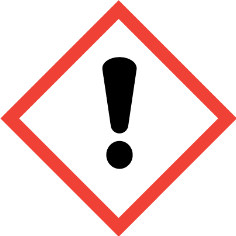 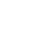 Gevarenaanduidingen:Gevarenaanduidingen:Gevarenaanduidingen:Gevarenaanduidingen:Gevarenaanduidingen:Gevarenaanduidingen:Gevarenaanduidingen:Gevarenaanduidingen:Gevarenaanduidingen:Gevarenaanduidingen:Gevarenaanduidingen:Gevarenaanduidingen:Gevarenaanduidingen:Gevarenaanduidingen:Gevarenaanduidingen:Gevarenaanduidingen:Gevarenaanduidingen:Gevarenaanduidingen:Aquatic Chronic 3: H412 - Schadelijk voor in het water levende organismen, met langdurige gevolgen.
Eye Irrit. 2: H319 - Veroorzaakt ernstige oogirritatie.
Skin Irrit. 2: H315 - Veroorzaakt huidirritatie.Aquatic Chronic 3: H412 - Schadelijk voor in het water levende organismen, met langdurige gevolgen.
Eye Irrit. 2: H319 - Veroorzaakt ernstige oogirritatie.
Skin Irrit. 2: H315 - Veroorzaakt huidirritatie.Aquatic Chronic 3: H412 - Schadelijk voor in het water levende organismen, met langdurige gevolgen.
Eye Irrit. 2: H319 - Veroorzaakt ernstige oogirritatie.
Skin Irrit. 2: H315 - Veroorzaakt huidirritatie.Aquatic Chronic 3: H412 - Schadelijk voor in het water levende organismen, met langdurige gevolgen.
Eye Irrit. 2: H319 - Veroorzaakt ernstige oogirritatie.
Skin Irrit. 2: H315 - Veroorzaakt huidirritatie.Aquatic Chronic 3: H412 - Schadelijk voor in het water levende organismen, met langdurige gevolgen.
Eye Irrit. 2: H319 - Veroorzaakt ernstige oogirritatie.
Skin Irrit. 2: H315 - Veroorzaakt huidirritatie.Aquatic Chronic 3: H412 - Schadelijk voor in het water levende organismen, met langdurige gevolgen.
Eye Irrit. 2: H319 - Veroorzaakt ernstige oogirritatie.
Skin Irrit. 2: H315 - Veroorzaakt huidirritatie.Aquatic Chronic 3: H412 - Schadelijk voor in het water levende organismen, met langdurige gevolgen.
Eye Irrit. 2: H319 - Veroorzaakt ernstige oogirritatie.
Skin Irrit. 2: H315 - Veroorzaakt huidirritatie.Aquatic Chronic 3: H412 - Schadelijk voor in het water levende organismen, met langdurige gevolgen.
Eye Irrit. 2: H319 - Veroorzaakt ernstige oogirritatie.
Skin Irrit. 2: H315 - Veroorzaakt huidirritatie.Aquatic Chronic 3: H412 - Schadelijk voor in het water levende organismen, met langdurige gevolgen.
Eye Irrit. 2: H319 - Veroorzaakt ernstige oogirritatie.
Skin Irrit. 2: H315 - Veroorzaakt huidirritatie.Aquatic Chronic 3: H412 - Schadelijk voor in het water levende organismen, met langdurige gevolgen.
Eye Irrit. 2: H319 - Veroorzaakt ernstige oogirritatie.
Skin Irrit. 2: H315 - Veroorzaakt huidirritatie.Aquatic Chronic 3: H412 - Schadelijk voor in het water levende organismen, met langdurige gevolgen.
Eye Irrit. 2: H319 - Veroorzaakt ernstige oogirritatie.
Skin Irrit. 2: H315 - Veroorzaakt huidirritatie.Aquatic Chronic 3: H412 - Schadelijk voor in het water levende organismen, met langdurige gevolgen.
Eye Irrit. 2: H319 - Veroorzaakt ernstige oogirritatie.
Skin Irrit. 2: H315 - Veroorzaakt huidirritatie.Aquatic Chronic 3: H412 - Schadelijk voor in het water levende organismen, met langdurige gevolgen.
Eye Irrit. 2: H319 - Veroorzaakt ernstige oogirritatie.
Skin Irrit. 2: H315 - Veroorzaakt huidirritatie.Aquatic Chronic 3: H412 - Schadelijk voor in het water levende organismen, met langdurige gevolgen.
Eye Irrit. 2: H319 - Veroorzaakt ernstige oogirritatie.
Skin Irrit. 2: H315 - Veroorzaakt huidirritatie.Aquatic Chronic 3: H412 - Schadelijk voor in het water levende organismen, met langdurige gevolgen.
Eye Irrit. 2: H319 - Veroorzaakt ernstige oogirritatie.
Skin Irrit. 2: H315 - Veroorzaakt huidirritatie.Aquatic Chronic 3: H412 - Schadelijk voor in het water levende organismen, met langdurige gevolgen.
Eye Irrit. 2: H319 - Veroorzaakt ernstige oogirritatie.
Skin Irrit. 2: H315 - Veroorzaakt huidirritatie.Aquatic Chronic 3: H412 - Schadelijk voor in het water levende organismen, met langdurige gevolgen.
Eye Irrit. 2: H319 - Veroorzaakt ernstige oogirritatie.
Skin Irrit. 2: H315 - Veroorzaakt huidirritatie.Aquatic Chronic 3: H412 - Schadelijk voor in het water levende organismen, met langdurige gevolgen.
Eye Irrit. 2: H319 - Veroorzaakt ernstige oogirritatie.
Skin Irrit. 2: H315 - Veroorzaakt huidirritatie.Veiligheidsaanbevelingen:Veiligheidsaanbevelingen:Veiligheidsaanbevelingen:Veiligheidsaanbevelingen:Veiligheidsaanbevelingen:Veiligheidsaanbevelingen:Veiligheidsaanbevelingen:Veiligheidsaanbevelingen:Veiligheidsaanbevelingen:Veiligheidsaanbevelingen:Veiligheidsaanbevelingen:Veiligheidsaanbevelingen:Veiligheidsaanbevelingen:Veiligheidsaanbevelingen:Veiligheidsaanbevelingen:Veiligheidsaanbevelingen:Veiligheidsaanbevelingen:Veiligheidsaanbevelingen:P101: Bij het inwinnen van medisch advies, de verpakking of het etiket ter beschikking houden.
P102: Buiten het bereik van kinderen houden.
P264: Na het werken met dit product grondig wassen.
P280: Beschermende handschoenen/beschermende kleding/oogbescherming/gelaatsbescherming dragen.
P305+P351+P338: BIJ CONTACT MET DE OGEN: voorzichtig afspoelen met water gedurende een aantal minuten; contactlenzen verwijderen, indien mogelijk; blijven spoelen.
P501: Inhoud/verpakking afvoeren door middel van de afval- en recyclingdienst van de gemeente.P101: Bij het inwinnen van medisch advies, de verpakking of het etiket ter beschikking houden.
P102: Buiten het bereik van kinderen houden.
P264: Na het werken met dit product grondig wassen.
P280: Beschermende handschoenen/beschermende kleding/oogbescherming/gelaatsbescherming dragen.
P305+P351+P338: BIJ CONTACT MET DE OGEN: voorzichtig afspoelen met water gedurende een aantal minuten; contactlenzen verwijderen, indien mogelijk; blijven spoelen.
P501: Inhoud/verpakking afvoeren door middel van de afval- en recyclingdienst van de gemeente.P101: Bij het inwinnen van medisch advies, de verpakking of het etiket ter beschikking houden.
P102: Buiten het bereik van kinderen houden.
P264: Na het werken met dit product grondig wassen.
P280: Beschermende handschoenen/beschermende kleding/oogbescherming/gelaatsbescherming dragen.
P305+P351+P338: BIJ CONTACT MET DE OGEN: voorzichtig afspoelen met water gedurende een aantal minuten; contactlenzen verwijderen, indien mogelijk; blijven spoelen.
P501: Inhoud/verpakking afvoeren door middel van de afval- en recyclingdienst van de gemeente.P101: Bij het inwinnen van medisch advies, de verpakking of het etiket ter beschikking houden.
P102: Buiten het bereik van kinderen houden.
P264: Na het werken met dit product grondig wassen.
P280: Beschermende handschoenen/beschermende kleding/oogbescherming/gelaatsbescherming dragen.
P305+P351+P338: BIJ CONTACT MET DE OGEN: voorzichtig afspoelen met water gedurende een aantal minuten; contactlenzen verwijderen, indien mogelijk; blijven spoelen.
P501: Inhoud/verpakking afvoeren door middel van de afval- en recyclingdienst van de gemeente.P101: Bij het inwinnen van medisch advies, de verpakking of het etiket ter beschikking houden.
P102: Buiten het bereik van kinderen houden.
P264: Na het werken met dit product grondig wassen.
P280: Beschermende handschoenen/beschermende kleding/oogbescherming/gelaatsbescherming dragen.
P305+P351+P338: BIJ CONTACT MET DE OGEN: voorzichtig afspoelen met water gedurende een aantal minuten; contactlenzen verwijderen, indien mogelijk; blijven spoelen.
P501: Inhoud/verpakking afvoeren door middel van de afval- en recyclingdienst van de gemeente.P101: Bij het inwinnen van medisch advies, de verpakking of het etiket ter beschikking houden.
P102: Buiten het bereik van kinderen houden.
P264: Na het werken met dit product grondig wassen.
P280: Beschermende handschoenen/beschermende kleding/oogbescherming/gelaatsbescherming dragen.
P305+P351+P338: BIJ CONTACT MET DE OGEN: voorzichtig afspoelen met water gedurende een aantal minuten; contactlenzen verwijderen, indien mogelijk; blijven spoelen.
P501: Inhoud/verpakking afvoeren door middel van de afval- en recyclingdienst van de gemeente.P101: Bij het inwinnen van medisch advies, de verpakking of het etiket ter beschikking houden.
P102: Buiten het bereik van kinderen houden.
P264: Na het werken met dit product grondig wassen.
P280: Beschermende handschoenen/beschermende kleding/oogbescherming/gelaatsbescherming dragen.
P305+P351+P338: BIJ CONTACT MET DE OGEN: voorzichtig afspoelen met water gedurende een aantal minuten; contactlenzen verwijderen, indien mogelijk; blijven spoelen.
P501: Inhoud/verpakking afvoeren door middel van de afval- en recyclingdienst van de gemeente.P101: Bij het inwinnen van medisch advies, de verpakking of het etiket ter beschikking houden.
P102: Buiten het bereik van kinderen houden.
P264: Na het werken met dit product grondig wassen.
P280: Beschermende handschoenen/beschermende kleding/oogbescherming/gelaatsbescherming dragen.
P305+P351+P338: BIJ CONTACT MET DE OGEN: voorzichtig afspoelen met water gedurende een aantal minuten; contactlenzen verwijderen, indien mogelijk; blijven spoelen.
P501: Inhoud/verpakking afvoeren door middel van de afval- en recyclingdienst van de gemeente.P101: Bij het inwinnen van medisch advies, de verpakking of het etiket ter beschikking houden.
P102: Buiten het bereik van kinderen houden.
P264: Na het werken met dit product grondig wassen.
P280: Beschermende handschoenen/beschermende kleding/oogbescherming/gelaatsbescherming dragen.
P305+P351+P338: BIJ CONTACT MET DE OGEN: voorzichtig afspoelen met water gedurende een aantal minuten; contactlenzen verwijderen, indien mogelijk; blijven spoelen.
P501: Inhoud/verpakking afvoeren door middel van de afval- en recyclingdienst van de gemeente.P101: Bij het inwinnen van medisch advies, de verpakking of het etiket ter beschikking houden.
P102: Buiten het bereik van kinderen houden.
P264: Na het werken met dit product grondig wassen.
P280: Beschermende handschoenen/beschermende kleding/oogbescherming/gelaatsbescherming dragen.
P305+P351+P338: BIJ CONTACT MET DE OGEN: voorzichtig afspoelen met water gedurende een aantal minuten; contactlenzen verwijderen, indien mogelijk; blijven spoelen.
P501: Inhoud/verpakking afvoeren door middel van de afval- en recyclingdienst van de gemeente.P101: Bij het inwinnen van medisch advies, de verpakking of het etiket ter beschikking houden.
P102: Buiten het bereik van kinderen houden.
P264: Na het werken met dit product grondig wassen.
P280: Beschermende handschoenen/beschermende kleding/oogbescherming/gelaatsbescherming dragen.
P305+P351+P338: BIJ CONTACT MET DE OGEN: voorzichtig afspoelen met water gedurende een aantal minuten; contactlenzen verwijderen, indien mogelijk; blijven spoelen.
P501: Inhoud/verpakking afvoeren door middel van de afval- en recyclingdienst van de gemeente.P101: Bij het inwinnen van medisch advies, de verpakking of het etiket ter beschikking houden.
P102: Buiten het bereik van kinderen houden.
P264: Na het werken met dit product grondig wassen.
P280: Beschermende handschoenen/beschermende kleding/oogbescherming/gelaatsbescherming dragen.
P305+P351+P338: BIJ CONTACT MET DE OGEN: voorzichtig afspoelen met water gedurende een aantal minuten; contactlenzen verwijderen, indien mogelijk; blijven spoelen.
P501: Inhoud/verpakking afvoeren door middel van de afval- en recyclingdienst van de gemeente.P101: Bij het inwinnen van medisch advies, de verpakking of het etiket ter beschikking houden.
P102: Buiten het bereik van kinderen houden.
P264: Na het werken met dit product grondig wassen.
P280: Beschermende handschoenen/beschermende kleding/oogbescherming/gelaatsbescherming dragen.
P305+P351+P338: BIJ CONTACT MET DE OGEN: voorzichtig afspoelen met water gedurende een aantal minuten; contactlenzen verwijderen, indien mogelijk; blijven spoelen.
P501: Inhoud/verpakking afvoeren door middel van de afval- en recyclingdienst van de gemeente.P101: Bij het inwinnen van medisch advies, de verpakking of het etiket ter beschikking houden.
P102: Buiten het bereik van kinderen houden.
P264: Na het werken met dit product grondig wassen.
P280: Beschermende handschoenen/beschermende kleding/oogbescherming/gelaatsbescherming dragen.
P305+P351+P338: BIJ CONTACT MET DE OGEN: voorzichtig afspoelen met water gedurende een aantal minuten; contactlenzen verwijderen, indien mogelijk; blijven spoelen.
P501: Inhoud/verpakking afvoeren door middel van de afval- en recyclingdienst van de gemeente.P101: Bij het inwinnen van medisch advies, de verpakking of het etiket ter beschikking houden.
P102: Buiten het bereik van kinderen houden.
P264: Na het werken met dit product grondig wassen.
P280: Beschermende handschoenen/beschermende kleding/oogbescherming/gelaatsbescherming dragen.
P305+P351+P338: BIJ CONTACT MET DE OGEN: voorzichtig afspoelen met water gedurende een aantal minuten; contactlenzen verwijderen, indien mogelijk; blijven spoelen.
P501: Inhoud/verpakking afvoeren door middel van de afval- en recyclingdienst van de gemeente.P101: Bij het inwinnen van medisch advies, de verpakking of het etiket ter beschikking houden.
P102: Buiten het bereik van kinderen houden.
P264: Na het werken met dit product grondig wassen.
P280: Beschermende handschoenen/beschermende kleding/oogbescherming/gelaatsbescherming dragen.
P305+P351+P338: BIJ CONTACT MET DE OGEN: voorzichtig afspoelen met water gedurende een aantal minuten; contactlenzen verwijderen, indien mogelijk; blijven spoelen.
P501: Inhoud/verpakking afvoeren door middel van de afval- en recyclingdienst van de gemeente.P101: Bij het inwinnen van medisch advies, de verpakking of het etiket ter beschikking houden.
P102: Buiten het bereik van kinderen houden.
P264: Na het werken met dit product grondig wassen.
P280: Beschermende handschoenen/beschermende kleding/oogbescherming/gelaatsbescherming dragen.
P305+P351+P338: BIJ CONTACT MET DE OGEN: voorzichtig afspoelen met water gedurende een aantal minuten; contactlenzen verwijderen, indien mogelijk; blijven spoelen.
P501: Inhoud/verpakking afvoeren door middel van de afval- en recyclingdienst van de gemeente.P101: Bij het inwinnen van medisch advies, de verpakking of het etiket ter beschikking houden.
P102: Buiten het bereik van kinderen houden.
P264: Na het werken met dit product grondig wassen.
P280: Beschermende handschoenen/beschermende kleding/oogbescherming/gelaatsbescherming dragen.
P305+P351+P338: BIJ CONTACT MET DE OGEN: voorzichtig afspoelen met water gedurende een aantal minuten; contactlenzen verwijderen, indien mogelijk; blijven spoelen.
P501: Inhoud/verpakking afvoeren door middel van de afval- en recyclingdienst van de gemeente.Aanvullende informatie:Aanvullende informatie:Aanvullende informatie:Aanvullende informatie:Aanvullende informatie:Aanvullende informatie:Aanvullende informatie:Aanvullende informatie:Aanvullende informatie:Aanvullende informatie:Aanvullende informatie:Aanvullende informatie:Aanvullende informatie:Aanvullende informatie:Aanvullende informatie:Aanvullende informatie:Aanvullende informatie:Aanvullende informatie:EUH208: Bevat zinkbis(dibutyldithiocarbamaat). Kan een allergische reactie veroorzaken.EUH208: Bevat zinkbis(dibutyldithiocarbamaat). Kan een allergische reactie veroorzaken.EUH208: Bevat zinkbis(dibutyldithiocarbamaat). Kan een allergische reactie veroorzaken.EUH208: Bevat zinkbis(dibutyldithiocarbamaat). Kan een allergische reactie veroorzaken.EUH208: Bevat zinkbis(dibutyldithiocarbamaat). Kan een allergische reactie veroorzaken.EUH208: Bevat zinkbis(dibutyldithiocarbamaat). Kan een allergische reactie veroorzaken.EUH208: Bevat zinkbis(dibutyldithiocarbamaat). Kan een allergische reactie veroorzaken.EUH208: Bevat zinkbis(dibutyldithiocarbamaat). Kan een allergische reactie veroorzaken.EUH208: Bevat zinkbis(dibutyldithiocarbamaat). Kan een allergische reactie veroorzaken.EUH208: Bevat zinkbis(dibutyldithiocarbamaat). Kan een allergische reactie veroorzaken.EUH208: Bevat zinkbis(dibutyldithiocarbamaat). Kan een allergische reactie veroorzaken.EUH208: Bevat zinkbis(dibutyldithiocarbamaat). Kan een allergische reactie veroorzaken.EUH208: Bevat zinkbis(dibutyldithiocarbamaat). Kan een allergische reactie veroorzaken.EUH208: Bevat zinkbis(dibutyldithiocarbamaat). Kan een allergische reactie veroorzaken.EUH208: Bevat zinkbis(dibutyldithiocarbamaat). Kan een allergische reactie veroorzaken.EUH208: Bevat zinkbis(dibutyldithiocarbamaat). Kan een allergische reactie veroorzaken.EUH208: Bevat zinkbis(dibutyldithiocarbamaat). Kan een allergische reactie veroorzaken.EUH208: Bevat zinkbis(dibutyldithiocarbamaat). Kan een allergische reactie veroorzaken.UFI: NDTA-QHSN-500K-1HEKUFI: NDTA-QHSN-500K-1HEKUFI: NDTA-QHSN-500K-1HEKUFI: NDTA-QHSN-500K-1HEKUFI: NDTA-QHSN-500K-1HEKUFI: NDTA-QHSN-500K-1HEKUFI: NDTA-QHSN-500K-1HEKUFI: NDTA-QHSN-500K-1HEKUFI: NDTA-QHSN-500K-1HEKUFI: NDTA-QHSN-500K-1HEKUFI: NDTA-QHSN-500K-1HEKUFI: NDTA-QHSN-500K-1HEKUFI: NDTA-QHSN-500K-1HEKUFI: NDTA-QHSN-500K-1HEKUFI: NDTA-QHSN-500K-1HEKUFI: NDTA-QHSN-500K-1HEKUFI: NDTA-QHSN-500K-1HEKUFI: NDTA-QHSN-500K-1HEK2.3Andere gevaren:Andere gevaren:Andere gevaren:Andere gevaren:Andere gevaren:Andere gevaren:Andere gevaren:Andere gevaren:Andere gevaren:Andere gevaren:Andere gevaren:Andere gevaren:Andere gevaren:Andere gevaren:Andere gevaren:Andere gevaren:Andere gevaren:Andere gevaren:Andere gevaren:Het product voldoet niet aan de PBT-/vPvB-criteriaHet product voldoet niet aan de PBT-/vPvB-criteriaHet product voldoet niet aan de PBT-/vPvB-criteriaHet product voldoet niet aan de PBT-/vPvB-criteriaHet product voldoet niet aan de PBT-/vPvB-criteriaHet product voldoet niet aan de PBT-/vPvB-criteriaHet product voldoet niet aan de PBT-/vPvB-criteriaHet product voldoet niet aan de PBT-/vPvB-criteriaHet product voldoet niet aan de PBT-/vPvB-criteriaHet product voldoet niet aan de PBT-/vPvB-criteriaHet product voldoet niet aan de PBT-/vPvB-criteriaHet product voldoet niet aan de PBT-/vPvB-criteriaHet product voldoet niet aan de PBT-/vPvB-criteriaHet product voldoet niet aan de PBT-/vPvB-criteriaHet product voldoet niet aan de PBT-/vPvB-criteriaHet product voldoet niet aan de PBT-/vPvB-criteriaHet product voldoet niet aan de PBT-/vPvB-criteriaHet product voldoet niet aan de PBT-/vPvB-criteriaHet product voldoet niet aan de PBT-/vPvB-criteria- GAAT VERDER OP DE VOLGENDE PAGINA -Emissie: 18-3-2019            Revisie: 16-12-2020            Versie: 7 (vervangt 6)Pagina 1/13VeiligheidsinformatiebladVeiligheidsinformatiebladVolgens de Verordening nr. 1907/2006, 2015/830/EULatex - Natuur rubberLatex - Natuur rubberRUBRIEK 3: SAMENSTELLING EN INFORMATIE OVER DE BESTANDDELEN RUBRIEK 3: SAMENSTELLING EN INFORMATIE OVER DE BESTANDDELEN RUBRIEK 3: SAMENSTELLING EN INFORMATIE OVER DE BESTANDDELEN RUBRIEK 3: SAMENSTELLING EN INFORMATIE OVER DE BESTANDDELEN RUBRIEK 3: SAMENSTELLING EN INFORMATIE OVER DE BESTANDDELEN RUBRIEK 3: SAMENSTELLING EN INFORMATIE OVER DE BESTANDDELEN RUBRIEK 3: SAMENSTELLING EN INFORMATIE OVER DE BESTANDDELEN RUBRIEK 3: SAMENSTELLING EN INFORMATIE OVER DE BESTANDDELEN RUBRIEK 3: SAMENSTELLING EN INFORMATIE OVER DE BESTANDDELEN RUBRIEK 3: SAMENSTELLING EN INFORMATIE OVER DE BESTANDDELEN RUBRIEK 3: SAMENSTELLING EN INFORMATIE OVER DE BESTANDDELEN RUBRIEK 3: SAMENSTELLING EN INFORMATIE OVER DE BESTANDDELEN RUBRIEK 3: SAMENSTELLING EN INFORMATIE OVER DE BESTANDDELEN RUBRIEK 3: SAMENSTELLING EN INFORMATIE OVER DE BESTANDDELEN RUBRIEK 3: SAMENSTELLING EN INFORMATIE OVER DE BESTANDDELEN RUBRIEK 3: SAMENSTELLING EN INFORMATIE OVER DE BESTANDDELEN RUBRIEK 3: SAMENSTELLING EN INFORMATIE OVER DE BESTANDDELEN RUBRIEK 3: SAMENSTELLING EN INFORMATIE OVER DE BESTANDDELEN RUBRIEK 3: SAMENSTELLING EN INFORMATIE OVER DE BESTANDDELEN RUBRIEK 3: SAMENSTELLING EN INFORMATIE OVER DE BESTANDDELEN 3.1Stoffen:Stoffen:Stoffen:Stoffen:Stoffen:Stoffen:Stoffen:Stoffen:Stoffen:Stoffen:Stoffen:Stoffen:Stoffen:Stoffen:Stoffen:Stoffen:Stoffen:Niet van toepassingNiet van toepassingNiet van toepassingNiet van toepassingNiet van toepassingNiet van toepassingNiet van toepassingNiet van toepassingNiet van toepassingNiet van toepassingNiet van toepassingNiet van toepassingNiet van toepassingNiet van toepassingNiet van toepassingNiet van toepassingNiet van toepassing3.2Mengsels:Mengsels:Mengsels:Mengsels:Mengsels:Mengsels:Mengsels:Mengsels:Mengsels:Mengsels:Mengsels:Mengsels:Mengsels:Mengsels:Mengsels:Mengsels:Mengsels:Chemische beschrijving:Chemische beschrijving:Chemische beschrijving:Waterig mengsel op basis van natuurlijke harsWaterig mengsel op basis van natuurlijke harsWaterig mengsel op basis van natuurlijke harsWaterig mengsel op basis van natuurlijke harsWaterig mengsel op basis van natuurlijke harsWaterig mengsel op basis van natuurlijke harsWaterig mengsel op basis van natuurlijke harsWaterig mengsel op basis van natuurlijke harsWaterig mengsel op basis van natuurlijke harsWaterig mengsel op basis van natuurlijke harsWaterig mengsel op basis van natuurlijke harsWaterig mengsel op basis van natuurlijke harsWaterig mengsel op basis van natuurlijke harsWaterig mengsel op basis van natuurlijke harsGevaarlijke componenten:Gevaarlijke componenten:Gevaarlijke componenten:Gevaarlijke componenten:Gevaarlijke componenten:Gevaarlijke componenten:Gevaarlijke componenten:Gevaarlijke componenten:Gevaarlijke componenten:Gevaarlijke componenten:Gevaarlijke componenten:Gevaarlijke componenten:Gevaarlijke componenten:Gevaarlijke componenten:Gevaarlijke componenten:Gevaarlijke componenten:Gevaarlijke componenten:Overeenkomstig Bijlage II van de Verordening (EG) nr. 1907/2006 (punt 3) bevat het product de volgende gevaarlijke stoffen:Overeenkomstig Bijlage II van de Verordening (EG) nr. 1907/2006 (punt 3) bevat het product de volgende gevaarlijke stoffen:Overeenkomstig Bijlage II van de Verordening (EG) nr. 1907/2006 (punt 3) bevat het product de volgende gevaarlijke stoffen:Overeenkomstig Bijlage II van de Verordening (EG) nr. 1907/2006 (punt 3) bevat het product de volgende gevaarlijke stoffen:Overeenkomstig Bijlage II van de Verordening (EG) nr. 1907/2006 (punt 3) bevat het product de volgende gevaarlijke stoffen:Overeenkomstig Bijlage II van de Verordening (EG) nr. 1907/2006 (punt 3) bevat het product de volgende gevaarlijke stoffen:Overeenkomstig Bijlage II van de Verordening (EG) nr. 1907/2006 (punt 3) bevat het product de volgende gevaarlijke stoffen:Overeenkomstig Bijlage II van de Verordening (EG) nr. 1907/2006 (punt 3) bevat het product de volgende gevaarlijke stoffen:Overeenkomstig Bijlage II van de Verordening (EG) nr. 1907/2006 (punt 3) bevat het product de volgende gevaarlijke stoffen:Overeenkomstig Bijlage II van de Verordening (EG) nr. 1907/2006 (punt 3) bevat het product de volgende gevaarlijke stoffen:Overeenkomstig Bijlage II van de Verordening (EG) nr. 1907/2006 (punt 3) bevat het product de volgende gevaarlijke stoffen:Overeenkomstig Bijlage II van de Verordening (EG) nr. 1907/2006 (punt 3) bevat het product de volgende gevaarlijke stoffen:Overeenkomstig Bijlage II van de Verordening (EG) nr. 1907/2006 (punt 3) bevat het product de volgende gevaarlijke stoffen:Overeenkomstig Bijlage II van de Verordening (EG) nr. 1907/2006 (punt 3) bevat het product de volgende gevaarlijke stoffen:Overeenkomstig Bijlage II van de Verordening (EG) nr. 1907/2006 (punt 3) bevat het product de volgende gevaarlijke stoffen:Overeenkomstig Bijlage II van de Verordening (EG) nr. 1907/2006 (punt 3) bevat het product de volgende gevaarlijke stoffen:Overeenkomstig Bijlage II van de Verordening (EG) nr. 1907/2006 (punt 3) bevat het product de volgende gevaarlijke stoffen:IdentificatieIdentificatieChemische naam/classificatieChemische naam/classificatieChemische naam/classificatieChemische naam/classificatieChemische naam/classificatieChemische naam/classificatieChemische naam/classificatieChemische naam/classificatieChemische naam/classificatieChemische naam/classificatieChemische naam/classificatieChemische naam/classificatieChemische naam/classificatieConcentratieConcentratieConcentratieCAS:
EC:
Index:
REACH:1336-21-6
215-647-6
007-001-01-2
01-2119982985-14-XXXXammoniak⁽¹⁾ammoniak⁽¹⁾ammoniak⁽¹⁾ammoniak⁽¹⁾ammoniak⁽¹⁾ammoniak⁽¹⁾ammoniak⁽¹⁾ATP CLP00ATP CLP00ATP CLP00ATP CLP00ATP CLP00ATP CLP00CAS:
EC:
Index:
REACH:1336-21-6
215-647-6
007-001-01-2
01-2119982985-14-XXXXCAS:
EC:
Index:
REACH:1336-21-6
215-647-6
007-001-01-2
01-2119982985-14-XXXXVerordening 1272/2008Verordening 1272/2008Aquatic Acute 1: H400; Skin Corr. 1B: H314; STOT SE 3: H335 - GevaarAquatic Acute 1: H400; Skin Corr. 1B: H314; STOT SE 3: H335 - Gevaar<1 %<1 %<1 %CAS:
EC:
Index:
REACH:1336-21-6
215-647-6
007-001-01-2
01-2119982985-14-XXXXVerordening 1272/2008Verordening 1272/2008Aquatic Acute 1: H400; Skin Corr. 1B: H314; STOT SE 3: H335 - GevaarAquatic Acute 1: H400; Skin Corr. 1B: H314; STOT SE 3: H335 - Gevaar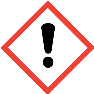 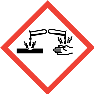 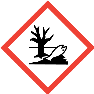 <1 %<1 %<1 %CAS:
EC:
Index:
REACH:1336-21-6
215-647-6
007-001-01-2
01-2119982985-14-XXXXVerordening 1272/2008Verordening 1272/2008Aquatic Acute 1: H400; Skin Corr. 1B: H314; STOT SE 3: H335 - GevaarAquatic Acute 1: H400; Skin Corr. 1B: H314; STOT SE 3: H335 - Gevaar<1 %<1 %<1 %CAS:
EC:
Index:
REACH:1336-21-6
215-647-6
007-001-01-2
01-2119982985-14-XXXXVerordening 1272/2008Verordening 1272/2008<1 %<1 %<1 %CAS:
EC:
Index:
REACH:1310-58-3
215-181-3
019-002-00-8
01-2119487136-33-XXXXkaliumhydroxide⁽¹⁾kaliumhydroxide⁽¹⁾kaliumhydroxide⁽¹⁾kaliumhydroxide⁽¹⁾kaliumhydroxide⁽¹⁾kaliumhydroxide⁽¹⁾kaliumhydroxide⁽¹⁾ATP CLP00ATP CLP00ATP CLP00ATP CLP00ATP CLP00ATP CLP00CAS:
EC:
Index:
REACH:1310-58-3
215-181-3
019-002-00-8
01-2119487136-33-XXXXCAS:
EC:
Index:
REACH:1310-58-3
215-181-3
019-002-00-8
01-2119487136-33-XXXXVerordening 1272/2008Verordening 1272/2008Acute Tox. 4: H302; Skin Corr. 1A: H314 - GevaarAcute Tox. 4: H302; Skin Corr. 1A: H314 - GevaarAcute Tox. 4: H302; Skin Corr. 1A: H314 - GevaarAcute Tox. 4: H302; Skin Corr. 1A: H314 - GevaarAcute Tox. 4: H302; Skin Corr. 1A: H314 - Gevaar<1 %<1 %<1 %CAS:
EC:
Index:
REACH:1310-58-3
215-181-3
019-002-00-8
01-2119487136-33-XXXXVerordening 1272/2008Verordening 1272/2008Acute Tox. 4: H302; Skin Corr. 1A: H314 - GevaarAcute Tox. 4: H302; Skin Corr. 1A: H314 - GevaarAcute Tox. 4: H302; Skin Corr. 1A: H314 - GevaarAcute Tox. 4: H302; Skin Corr. 1A: H314 - GevaarAcute Tox. 4: H302; Skin Corr. 1A: H314 - Gevaar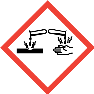 <1 %<1 %<1 %CAS:
EC:
Index:
REACH:1310-58-3
215-181-3
019-002-00-8
01-2119487136-33-XXXXVerordening 1272/2008Verordening 1272/2008Acute Tox. 4: H302; Skin Corr. 1A: H314 - GevaarAcute Tox. 4: H302; Skin Corr. 1A: H314 - GevaarAcute Tox. 4: H302; Skin Corr. 1A: H314 - GevaarAcute Tox. 4: H302; Skin Corr. 1A: H314 - GevaarAcute Tox. 4: H302; Skin Corr. 1A: H314 - Gevaar<1 %<1 %<1 %CAS:
EC:
Index:
REACH:1310-58-3
215-181-3
019-002-00-8
01-2119487136-33-XXXXVerordening 1272/2008Verordening 1272/2008<1 %<1 %<1 %CAS:
EC:
Index:
REACH:1314-13-2
215-222-5
030-013-00-7
01-2119463881-32-XXXXzinkoxide⁽¹⁾zinkoxide⁽¹⁾zinkoxide⁽¹⁾zinkoxide⁽¹⁾zinkoxide⁽¹⁾zinkoxide⁽¹⁾zinkoxide⁽¹⁾ATP CLP00ATP CLP00ATP CLP00ATP CLP00ATP CLP00ATP CLP00CAS:
EC:
Index:
REACH:1314-13-2
215-222-5
030-013-00-7
01-2119463881-32-XXXXCAS:
EC:
Index:
REACH:1314-13-2
215-222-5
030-013-00-7
01-2119463881-32-XXXXVerordening 1272/2008Verordening 1272/2008Aquatic Acute 1: H400; Aquatic Chronic 1: H410 - WaarschuwingAquatic Acute 1: H400; Aquatic Chronic 1: H410 - WaarschuwingAquatic Acute 1: H400; Aquatic Chronic 1: H410 - WaarschuwingAquatic Acute 1: H400; Aquatic Chronic 1: H410 - WaarschuwingAquatic Acute 1: H400; Aquatic Chronic 1: H410 - WaarschuwingAquatic Acute 1: H400; Aquatic Chronic 1: H410 - WaarschuwingAquatic Acute 1: H400; Aquatic Chronic 1: H410 - Waarschuwing<1 %<1 %<1 %CAS:
EC:
Index:
REACH:1314-13-2
215-222-5
030-013-00-7
01-2119463881-32-XXXXVerordening 1272/2008Verordening 1272/2008Aquatic Acute 1: H400; Aquatic Chronic 1: H410 - WaarschuwingAquatic Acute 1: H400; Aquatic Chronic 1: H410 - WaarschuwingAquatic Acute 1: H400; Aquatic Chronic 1: H410 - WaarschuwingAquatic Acute 1: H400; Aquatic Chronic 1: H410 - WaarschuwingAquatic Acute 1: H400; Aquatic Chronic 1: H410 - WaarschuwingAquatic Acute 1: H400; Aquatic Chronic 1: H410 - WaarschuwingAquatic Acute 1: H400; Aquatic Chronic 1: H410 - Waarschuwing<1 %<1 %<1 %CAS:
EC:
Index:
REACH:1314-13-2
215-222-5
030-013-00-7
01-2119463881-32-XXXXVerordening 1272/2008Verordening 1272/2008Aquatic Acute 1: H400; Aquatic Chronic 1: H410 - WaarschuwingAquatic Acute 1: H400; Aquatic Chronic 1: H410 - WaarschuwingAquatic Acute 1: H400; Aquatic Chronic 1: H410 - WaarschuwingAquatic Acute 1: H400; Aquatic Chronic 1: H410 - WaarschuwingAquatic Acute 1: H400; Aquatic Chronic 1: H410 - WaarschuwingAquatic Acute 1: H400; Aquatic Chronic 1: H410 - WaarschuwingAquatic Acute 1: H400; Aquatic Chronic 1: H410 - Waarschuwing<1 %<1 %<1 %CAS:
EC:
Index:
REACH:1314-13-2
215-222-5
030-013-00-7
01-2119463881-32-XXXXVerordening 1272/2008Verordening 1272/2008<1 %<1 %<1 %CAS:
EC:
Index:
REACH:136-23-2
205-232-8
Niet van toepassing
01-2119535161-51-XXXXzinkbis(dibutyldithiocarbamaat)⁽¹⁾zinkbis(dibutyldithiocarbamaat)⁽¹⁾zinkbis(dibutyldithiocarbamaat)⁽¹⁾zinkbis(dibutyldithiocarbamaat)⁽¹⁾zinkbis(dibutyldithiocarbamaat)⁽¹⁾zinkbis(dibutyldithiocarbamaat)⁽¹⁾zinkbis(dibutyldithiocarbamaat)⁽¹⁾ATP CLP00ATP CLP00ATP CLP00ATP CLP00ATP CLP00ATP CLP00CAS:
EC:
Index:
REACH:136-23-2
205-232-8
Niet van toepassing
01-2119535161-51-XXXXCAS:
EC:
Index:
REACH:136-23-2
205-232-8
Niet van toepassing
01-2119535161-51-XXXXVerordening 1272/2008Verordening 1272/2008Aquatic Acute 1: H400; Aquatic Chronic 1: H410; Eye Irrit. 2: H319; Skin Irrit. 2: H315; Skin Sens. 1: H317; STOT SE 3: H335 - WaarschuwingAquatic Acute 1: H400; Aquatic Chronic 1: H410; Eye Irrit. 2: H319; Skin Irrit. 2: H315; Skin Sens. 1: H317; STOT SE 3: H335 - WaarschuwingAquatic Acute 1: H400; Aquatic Chronic 1: H410; Eye Irrit. 2: H319; Skin Irrit. 2: H315; Skin Sens. 1: H317; STOT SE 3: H335 - WaarschuwingAquatic Acute 1: H400; Aquatic Chronic 1: H410; Eye Irrit. 2: H319; Skin Irrit. 2: H315; Skin Sens. 1: H317; STOT SE 3: H335 - WaarschuwingAquatic Acute 1: H400; Aquatic Chronic 1: H410; Eye Irrit. 2: H319; Skin Irrit. 2: H315; Skin Sens. 1: H317; STOT SE 3: H335 - Waarschuwing<1 %<1 %<1 %CAS:
EC:
Index:
REACH:136-23-2
205-232-8
Niet van toepassing
01-2119535161-51-XXXXVerordening 1272/2008Verordening 1272/2008Aquatic Acute 1: H400; Aquatic Chronic 1: H410; Eye Irrit. 2: H319; Skin Irrit. 2: H315; Skin Sens. 1: H317; STOT SE 3: H335 - WaarschuwingAquatic Acute 1: H400; Aquatic Chronic 1: H410; Eye Irrit. 2: H319; Skin Irrit. 2: H315; Skin Sens. 1: H317; STOT SE 3: H335 - WaarschuwingAquatic Acute 1: H400; Aquatic Chronic 1: H410; Eye Irrit. 2: H319; Skin Irrit. 2: H315; Skin Sens. 1: H317; STOT SE 3: H335 - WaarschuwingAquatic Acute 1: H400; Aquatic Chronic 1: H410; Eye Irrit. 2: H319; Skin Irrit. 2: H315; Skin Sens. 1: H317; STOT SE 3: H335 - WaarschuwingAquatic Acute 1: H400; Aquatic Chronic 1: H410; Eye Irrit. 2: H319; Skin Irrit. 2: H315; Skin Sens. 1: H317; STOT SE 3: H335 - Waarschuwing<1 %<1 %<1 %CAS:
EC:
Index:
REACH:136-23-2
205-232-8
Niet van toepassing
01-2119535161-51-XXXXVerordening 1272/2008Verordening 1272/2008Aquatic Acute 1: H400; Aquatic Chronic 1: H410; Eye Irrit. 2: H319; Skin Irrit. 2: H315; Skin Sens. 1: H317; STOT SE 3: H335 - WaarschuwingAquatic Acute 1: H400; Aquatic Chronic 1: H410; Eye Irrit. 2: H319; Skin Irrit. 2: H315; Skin Sens. 1: H317; STOT SE 3: H335 - WaarschuwingAquatic Acute 1: H400; Aquatic Chronic 1: H410; Eye Irrit. 2: H319; Skin Irrit. 2: H315; Skin Sens. 1: H317; STOT SE 3: H335 - WaarschuwingAquatic Acute 1: H400; Aquatic Chronic 1: H410; Eye Irrit. 2: H319; Skin Irrit. 2: H315; Skin Sens. 1: H317; STOT SE 3: H335 - WaarschuwingAquatic Acute 1: H400; Aquatic Chronic 1: H410; Eye Irrit. 2: H319; Skin Irrit. 2: H315; Skin Sens. 1: H317; STOT SE 3: H335 - Waarschuwing<1 %<1 %<1 %CAS:
EC:
Index:
REACH:136-23-2
205-232-8
Niet van toepassing
01-2119535161-51-XXXXVerordening 1272/2008Verordening 1272/2008<1 %<1 %<1 %⁽¹⁾ Stof die een risico voor de gezondheid of het milieu vormt en voldoet aan de criteria in Verordening (EU) nr 2015/830⁽¹⁾ Stof die een risico voor de gezondheid of het milieu vormt en voldoet aan de criteria in Verordening (EU) nr 2015/830⁽¹⁾ Stof die een risico voor de gezondheid of het milieu vormt en voldoet aan de criteria in Verordening (EU) nr 2015/830⁽¹⁾ Stof die een risico voor de gezondheid of het milieu vormt en voldoet aan de criteria in Verordening (EU) nr 2015/830⁽¹⁾ Stof die een risico voor de gezondheid of het milieu vormt en voldoet aan de criteria in Verordening (EU) nr 2015/830⁽¹⁾ Stof die een risico voor de gezondheid of het milieu vormt en voldoet aan de criteria in Verordening (EU) nr 2015/830⁽¹⁾ Stof die een risico voor de gezondheid of het milieu vormt en voldoet aan de criteria in Verordening (EU) nr 2015/830⁽¹⁾ Stof die een risico voor de gezondheid of het milieu vormt en voldoet aan de criteria in Verordening (EU) nr 2015/830⁽¹⁾ Stof die een risico voor de gezondheid of het milieu vormt en voldoet aan de criteria in Verordening (EU) nr 2015/830⁽¹⁾ Stof die een risico voor de gezondheid of het milieu vormt en voldoet aan de criteria in Verordening (EU) nr 2015/830⁽¹⁾ Stof die een risico voor de gezondheid of het milieu vormt en voldoet aan de criteria in Verordening (EU) nr 2015/830⁽¹⁾ Stof die een risico voor de gezondheid of het milieu vormt en voldoet aan de criteria in Verordening (EU) nr 2015/830⁽¹⁾ Stof die een risico voor de gezondheid of het milieu vormt en voldoet aan de criteria in Verordening (EU) nr 2015/830⁽¹⁾ Stof die een risico voor de gezondheid of het milieu vormt en voldoet aan de criteria in Verordening (EU) nr 2015/830⁽¹⁾ Stof die een risico voor de gezondheid of het milieu vormt en voldoet aan de criteria in Verordening (EU) nr 2015/830⁽¹⁾ Stof die een risico voor de gezondheid of het milieu vormt en voldoet aan de criteria in Verordening (EU) nr 2015/830Voor meer informatie over het gevaarlijke karakter van de stoffen de rubrieken 11, 12 en 16 raadplegen.Voor meer informatie over het gevaarlijke karakter van de stoffen de rubrieken 11, 12 en 16 raadplegen.Voor meer informatie over het gevaarlijke karakter van de stoffen de rubrieken 11, 12 en 16 raadplegen.Voor meer informatie over het gevaarlijke karakter van de stoffen de rubrieken 11, 12 en 16 raadplegen.Voor meer informatie over het gevaarlijke karakter van de stoffen de rubrieken 11, 12 en 16 raadplegen.Voor meer informatie over het gevaarlijke karakter van de stoffen de rubrieken 11, 12 en 16 raadplegen.Voor meer informatie over het gevaarlijke karakter van de stoffen de rubrieken 11, 12 en 16 raadplegen.Voor meer informatie over het gevaarlijke karakter van de stoffen de rubrieken 11, 12 en 16 raadplegen.Voor meer informatie over het gevaarlijke karakter van de stoffen de rubrieken 11, 12 en 16 raadplegen.Voor meer informatie over het gevaarlijke karakter van de stoffen de rubrieken 11, 12 en 16 raadplegen.Voor meer informatie over het gevaarlijke karakter van de stoffen de rubrieken 11, 12 en 16 raadplegen.Voor meer informatie over het gevaarlijke karakter van de stoffen de rubrieken 11, 12 en 16 raadplegen.Voor meer informatie over het gevaarlijke karakter van de stoffen de rubrieken 11, 12 en 16 raadplegen.Voor meer informatie over het gevaarlijke karakter van de stoffen de rubrieken 11, 12 en 16 raadplegen.Voor meer informatie over het gevaarlijke karakter van de stoffen de rubrieken 11, 12 en 16 raadplegen.Voor meer informatie over het gevaarlijke karakter van de stoffen de rubrieken 11, 12 en 16 raadplegen.Voor meer informatie over het gevaarlijke karakter van de stoffen de rubrieken 11, 12 en 16 raadplegen.Overige informatie:Overige informatie:Overige informatie:Overige informatie:Overige informatie:Overige informatie:Overige informatie:Overige informatie:Overige informatie:Overige informatie:Overige informatie:Overige informatie:Overige informatie:Overige informatie:Overige informatie:Overige informatie:Overige informatie:IdentificatieIdentificatieIdentificatieIdentificatieIdentificatieIdentificatieSpecifieke concentratiegrensSpecifieke concentratiegrensSpecifieke concentratiegrensSpecifieke concentratiegrensSpecifieke concentratiegrensSpecifieke concentratiegrensSpecifieke concentratiegrensSpecifieke concentratiegrensSpecifieke concentratiegrensSpecifieke concentratiegrensSpecifieke concentratiegrensSpecifieke concentratiegrenskaliumhydroxide
CAS: 1310-58-3
EC: 215-181-3kaliumhydroxide
CAS: 1310-58-3
EC: 215-181-3kaliumhydroxide
CAS: 1310-58-3
EC: 215-181-3kaliumhydroxide
CAS: 1310-58-3
EC: 215-181-3kaliumhydroxide
CAS: 1310-58-3
EC: 215-181-3kaliumhydroxide
CAS: 1310-58-3
EC: 215-181-3% (g/g) >=5: Skin Corr. 1A - H314
2<= % (g/g) <5: Skin Corr. 1B - H314
0,5<= % (g/g) <2: Skin Irrit. 2 - H315
% (g/g) >=2: Eye Dam. 1 - H318
0,5<= % (g/g) <2: Eye Irrit. 2 - H319% (g/g) >=5: Skin Corr. 1A - H314
2<= % (g/g) <5: Skin Corr. 1B - H314
0,5<= % (g/g) <2: Skin Irrit. 2 - H315
% (g/g) >=2: Eye Dam. 1 - H318
0,5<= % (g/g) <2: Eye Irrit. 2 - H319% (g/g) >=5: Skin Corr. 1A - H314
2<= % (g/g) <5: Skin Corr. 1B - H314
0,5<= % (g/g) <2: Skin Irrit. 2 - H315
% (g/g) >=2: Eye Dam. 1 - H318
0,5<= % (g/g) <2: Eye Irrit. 2 - H319% (g/g) >=5: Skin Corr. 1A - H314
2<= % (g/g) <5: Skin Corr. 1B - H314
0,5<= % (g/g) <2: Skin Irrit. 2 - H315
% (g/g) >=2: Eye Dam. 1 - H318
0,5<= % (g/g) <2: Eye Irrit. 2 - H319% (g/g) >=5: Skin Corr. 1A - H314
2<= % (g/g) <5: Skin Corr. 1B - H314
0,5<= % (g/g) <2: Skin Irrit. 2 - H315
% (g/g) >=2: Eye Dam. 1 - H318
0,5<= % (g/g) <2: Eye Irrit. 2 - H319% (g/g) >=5: Skin Corr. 1A - H314
2<= % (g/g) <5: Skin Corr. 1B - H314
0,5<= % (g/g) <2: Skin Irrit. 2 - H315
% (g/g) >=2: Eye Dam. 1 - H318
0,5<= % (g/g) <2: Eye Irrit. 2 - H319% (g/g) >=5: Skin Corr. 1A - H314
2<= % (g/g) <5: Skin Corr. 1B - H314
0,5<= % (g/g) <2: Skin Irrit. 2 - H315
% (g/g) >=2: Eye Dam. 1 - H318
0,5<= % (g/g) <2: Eye Irrit. 2 - H319% (g/g) >=5: Skin Corr. 1A - H314
2<= % (g/g) <5: Skin Corr. 1B - H314
0,5<= % (g/g) <2: Skin Irrit. 2 - H315
% (g/g) >=2: Eye Dam. 1 - H318
0,5<= % (g/g) <2: Eye Irrit. 2 - H319% (g/g) >=5: Skin Corr. 1A - H314
2<= % (g/g) <5: Skin Corr. 1B - H314
0,5<= % (g/g) <2: Skin Irrit. 2 - H315
% (g/g) >=2: Eye Dam. 1 - H318
0,5<= % (g/g) <2: Eye Irrit. 2 - H319% (g/g) >=5: Skin Corr. 1A - H314
2<= % (g/g) <5: Skin Corr. 1B - H314
0,5<= % (g/g) <2: Skin Irrit. 2 - H315
% (g/g) >=2: Eye Dam. 1 - H318
0,5<= % (g/g) <2: Eye Irrit. 2 - H319% (g/g) >=5: Skin Corr. 1A - H314
2<= % (g/g) <5: Skin Corr. 1B - H314
0,5<= % (g/g) <2: Skin Irrit. 2 - H315
% (g/g) >=2: Eye Dam. 1 - H318
0,5<= % (g/g) <2: Eye Irrit. 2 - H319% (g/g) >=5: Skin Corr. 1A - H314
2<= % (g/g) <5: Skin Corr. 1B - H314
0,5<= % (g/g) <2: Skin Irrit. 2 - H315
% (g/g) >=2: Eye Dam. 1 - H318
0,5<= % (g/g) <2: Eye Irrit. 2 - H319RUBRIEK 4: EERSTEHULPMAATREGELENRUBRIEK 4: EERSTEHULPMAATREGELENRUBRIEK 4: EERSTEHULPMAATREGELENRUBRIEK 4: EERSTEHULPMAATREGELEN4.1Beschrijving van de eerstehulpmaatregelen:De symptomen als gevolg van een vergiftiging kunnen optreden na de blootstelling; in geval van twijfel, rechtstreekse blootstelling aan het chemische product of aanhoudend ongemak medische hulp inroepen en het veiligheidsinformatieblad van dit product tonen.Door inademing:Het gaat om een product dat niet geclassificeerd is als gevaarlijk door inademing; in geval van symptomen van vergiftiging wordt echter aanbevolen de betrokken persoon weg te halen uit de zone van blootstelling, hem/haar verse lucht toe te dienen en te laten rusten. Medische hulp inroepen indien de symptomen aanhouden.Door contact met de huid:Verontreinigde kleren en schoen uittrekken, de huid afspoelen of zo nodig de betrokken persoon douchen met veel koud water en neutrale zeep. In geval van aandoening zeker een arts raadplegen. Indien het mengsel brand- of vrieswonden veroorzaakt, mag de kleding niet uitgedaan worden omdat dit het letsel kan verergeren indien deze aan de huid kleeft. Indien zich blaren vormen op de huid, mogen die nooit doorgeprikt worden aangezien dit het risico op infectie verhoogt.Door contact met de ogen:Spoelen gedurende minstens 15 minuten met overvloedig water op kamertemperatuur. Vermijden dat de betrokken persoon in zijn/haar ogen wrijft of ze sluit. Indien de betrokken persoon contactlenzen draagt, moeten die verwijderd worden op voorwaarde dat ze niet aan de ogen kleven, aangezien dan bijkomende letsels kunnen optreden. In elk geval na het wassen zo snel mogelijk een arts raadplegen met het veiligheidsinformatieblad van het product.Door inname/inademing:Emissie: 18-3-2019            Revisie: 16-12-2020            Versie: 7 (vervangt 6)Pagina 2/13VeiligheidsinformatiebladVeiligheidsinformatiebladVolgens de Verordening nr. 1907/2006, 2015/830/EULatex - Natuur rubberLatex - Natuur rubberRUBRIEK 4: EERSTEHULPMAATREGELEN (gaat verder)RUBRIEK 4: EERSTEHULPMAATREGELEN (gaat verder)RUBRIEK 4: EERSTEHULPMAATREGELEN (gaat verder)RUBRIEK 4: EERSTEHULPMAATREGELEN (gaat verder)Het braken niet opwekken, indien de betrokken persoon toch moet braken zijn/haar hoofd naar voren buigen om inademing van braaksel te voorkomen. De betrokken persoon laten rusten. De mond en keel spoelen, aangezien die aangetast kunnen zijn door de opname.4.2Belangrijkste acute en uitgestelde symptomen en effecten:De acute en uitgestelde effecten zijn aangegeven in rubrieken 2 en 11.4.3Vermelding van de vereiste onmiddellijke medische verzorging en speciale behandeling:Niet van toepassingRUBRIEK 5: BRANDBESTRIJDINGSMAATREGELENRUBRIEK 5: BRANDBESTRIJDINGSMAATREGELENRUBRIEK 5: BRANDBESTRIJDINGSMAATREGELEN5.1Blusmiddelen:Geschikte blusmiddelen:Niet-ontvlambaar product in normale omstandigheden van opslag, hantering en gebruik. In geval van ontbranding als gevolg van verkeerde hantering, opslag of gebruik bij voorkeur polyvalente poederblussers (ABC-poeder) gebruiken, in overeenkomst met de Verordening inzake brandbestrijdingsinstallaties.Ongeschikte blusmiddelen:Niet van toepassing5.2Speciale gevaren die door de stof of het mengsel worden veroorzaakt:Als gevolg van de verbranding of thermische ontleding worden bijproducten gevormd uit de reactie die zeer giftig kunnen zijn en daarom een verhoogd risico voor de gezondheid kunnen meebrengen.5.3Advies voor brandweerlieden:Naargelang de omvang van de brand kan het gebruik van complete beschermende kleding en een ademluchttoestel nodig zijn. Beschikken over een minimum aan noodinstallaties of nooduitrustingen (blusdekens, EHBO-koffer...)RUBRIEK 6: MAATREGELEN BIJ HET ACCIDENTEEL VRIJKOMEN VAN DE STOF OF HET MENGSELRUBRIEK 6: MAATREGELEN BIJ HET ACCIDENTEEL VRIJKOMEN VAN DE STOF OF HET MENGSELRUBRIEK 6: MAATREGELEN BIJ HET ACCIDENTEEL VRIJKOMEN VAN DE STOF OF HET MENGSEL6.1Persoonlijke voorzorgsmaatregelen, beschermingsmiddelen en noodprocedures:Lekken isoleren opdat ze geen extra risico zouden vormen voor de mensen die deze taken uitvoeren. Gezien de mogelijke blootstelling aan het geloosde product is het gebruik van persoonlijke beschermingsmiddelen verplicht (zie rubriek 8). De omgeving evacueren en de onbeschermde personen op afstand houden.6.2Milieuvoorzorgsmaatregelen:Elke vorm van lozing in het aquatische milieu absoluut vermijden. Het geabsorbeerde product op adequate wijze opvangen in hermetisch afsluitbare vaten. De bevoegde instanties inlichten in geval van blootstelling aan het publiek in het algemeen of aan het milieu.6.3Insluitings- en reinigingsmethoden en -materiaal:Wordt aangeraden:Het gelekte product absorberen met zand of inert absorptiemiddel en naar een veilige plaats brengen. Niet absorberen in zaagsel of andere brandbare absorptiemiddelen. Voor instructies over de verwijdering rubriek 13 raadplegen.6.4Verwijzing naar andere rubrieken:Zie rubrieken 8 en 13.RUBRIEK 7: HANTERING EN OPSLAGRUBRIEK 7: HANTERING EN OPSLAGRUBRIEK 7: HANTERING EN OPSLAGRUBRIEK 7: HANTERING EN OPSLAG7.1Voorzorgsmaatregelen voor het veilig hanteren van de stof of het mengsel:Voorzorgsmaatregelen voor het veilig hanteren van de stof of het mengsel:A.-Algemene voorzorgsmaatregelenDe geldende wetgeving inzake preventie van arbeidsongevallen naleven. De vaten hermetisch gesloten houden. Lekken en afval controleren en zo nodig elimineren met veilige methoden (rubriek 6). De vrije lozing vanaf het vat vermijden. Plaatsen waar gevaarlijke producten gehanteerd worden schoon en geordend houden.- GAAT VERDER OP DE VOLGENDE PAGINA -Emissie: 18-3-2019            Revisie: 16-12-2020            Versie: 7 (vervangt 6)Pagina 3/13VeiligheidsinformatiebladVeiligheidsinformatiebladVolgens de Verordening nr. 1907/2006, 2015/830/EULatex - Natuur rubberLatex - Natuur rubberRUBRIEK 7: HANTERING EN OPSLAG (gaat verder)RUBRIEK 7: HANTERING EN OPSLAG (gaat verder)RUBRIEK 7: HANTERING EN OPSLAG (gaat verder)RUBRIEK 7: HANTERING EN OPSLAG (gaat verder)RUBRIEK 7: HANTERING EN OPSLAG (gaat verder)B.-Technische aanbevelingen voor de preventie van brand en ontploffingen.Technische aanbevelingen voor de preventie van brand en ontploffingen.Niet brandbaar onder normale opslag, hantering en gebruik. Het wordt aanbevolen om bij lage snelheden over te hevelen om het genereren van elektrostatische ladingen die van invloed kunnen zijn op ontvlambare producten te vermijden. Zie rubriek 10 in verband met de omstandigheden en materialen die vermeden moeten worden.Niet brandbaar onder normale opslag, hantering en gebruik. Het wordt aanbevolen om bij lage snelheden over te hevelen om het genereren van elektrostatische ladingen die van invloed kunnen zijn op ontvlambare producten te vermijden. Zie rubriek 10 in verband met de omstandigheden en materialen die vermeden moeten worden.C.-Technische aanbevelingen om ergonomische en toxicologische risico's te voorkomen.Technische aanbevelingen om ergonomische en toxicologische risico's te voorkomen.Voor beheersing van  blootstelling, zie rubriek 8. Niet eten, drinken of roken in werkruimtes
 handen wassen na elk gebruik, zich van besmette kleding en beschermingsmiddelen ontdoen vooraleer naar de eetzaal te gaan.Voor beheersing van  blootstelling, zie rubriek 8. Niet eten, drinken of roken in werkruimtes
 handen wassen na elk gebruik, zich van besmette kleding en beschermingsmiddelen ontdoen vooraleer naar de eetzaal te gaan.D.-Technische aanbevelingen om milieurisico's te voorkomen.Technische aanbevelingen om milieurisico's te voorkomen.Door het gevaarlijke karakter van dit product voor het milieu, wordt aanbevolen het te hanteren in een zone die beschikt over barrières voor de controle van de verontreiniging in geval van morsen, en te beschikken over absorberend materiaal in de nabijheid van het product.Door het gevaarlijke karakter van dit product voor het milieu, wordt aanbevolen het te hanteren in een zone die beschikt over barrières voor de controle van de verontreiniging in geval van morsen, en te beschikken over absorberend materiaal in de nabijheid van het product.7.2Voorwaarden voor een veilige opslag, met inbegrip van incompatibele producten:Voorwaarden voor een veilige opslag, met inbegrip van incompatibele producten:Voorwaarden voor een veilige opslag, met inbegrip van incompatibele producten:A.-Technische opslagmaatregelenTechnische opslagmaatregelenMinimumtemp.:5 ºCMaximumtemp.:30 ºCMaximumtijd:6 maandenB.-Algemene opslagomstandigheden.Algemene opslagomstandigheden.Bronnen van hitte, straling, statische elektriciteit en contact met voedingsmiddelen vermijden. Voor bijkomende informatie zie rubriek 10.5.Bronnen van hitte, straling, statische elektriciteit en contact met voedingsmiddelen vermijden. Voor bijkomende informatie zie rubriek 10.5.7.3Specifiek eindgebruik: Geen gegevens beschikbaarSpecifiek eindgebruik: Geen gegevens beschikbaarRUBRIEK 8: MAATREGELEN TER BEHEERSING VAN BLOOTSTELLING/PERSOONLIJKE BESCHERMING**RUBRIEK 8: MAATREGELEN TER BEHEERSING VAN BLOOTSTELLING/PERSOONLIJKE BESCHERMING**RUBRIEK 8: MAATREGELEN TER BEHEERSING VAN BLOOTSTELLING/PERSOONLIJKE BESCHERMING**RUBRIEK 8: MAATREGELEN TER BEHEERSING VAN BLOOTSTELLING/PERSOONLIJKE BESCHERMING**RUBRIEK 8: MAATREGELEN TER BEHEERSING VAN BLOOTSTELLING/PERSOONLIJKE BESCHERMING**RUBRIEK 8: MAATREGELEN TER BEHEERSING VAN BLOOTSTELLING/PERSOONLIJKE BESCHERMING**RUBRIEK 8: MAATREGELEN TER BEHEERSING VAN BLOOTSTELLING/PERSOONLIJKE BESCHERMING**RUBRIEK 8: MAATREGELEN TER BEHEERSING VAN BLOOTSTELLING/PERSOONLIJKE BESCHERMING**8.1Controleparameters:Controleparameters:Controleparameters:Controleparameters:Controleparameters:Controleparameters:Stoffen waarvan de grenswaarden voor beroepsmatige blootstelling gecontroleerd moeten worden in de werkomgeving:Stoffen waarvan de grenswaarden voor beroepsmatige blootstelling gecontroleerd moeten worden in de werkomgeving:Stoffen waarvan de grenswaarden voor beroepsmatige blootstelling gecontroleerd moeten worden in de werkomgeving:Stoffen waarvan de grenswaarden voor beroepsmatige blootstelling gecontroleerd moeten worden in de werkomgeving:Stoffen waarvan de grenswaarden voor beroepsmatige blootstelling gecontroleerd moeten worden in de werkomgeving:Stoffen waarvan de grenswaarden voor beroepsmatige blootstelling gecontroleerd moeten worden in de werkomgeving:Er bestaan geen milieugrenswaarden voor de stoffen die het mengsel vormen.Er bestaan geen milieugrenswaarden voor de stoffen die het mengsel vormen.Er bestaan geen milieugrenswaarden voor de stoffen die het mengsel vormen.Er bestaan geen milieugrenswaarden voor de stoffen die het mengsel vormen.Er bestaan geen milieugrenswaarden voor de stoffen die het mengsel vormen.Er bestaan geen milieugrenswaarden voor de stoffen die het mengsel vormen.DNEL (Werknemers):DNEL (Werknemers):DNEL (Werknemers):DNEL (Werknemers):DNEL (Werknemers):DNEL (Werknemers):Korte blootstellingKorte blootstellingLange blootstellingLange blootstellingIdentificatieSystemicLokaleSystemicLokalekaliumhydroxideOraalNiet van toepassingNiet van toepassingNiet van toepassingNiet van toepassingCAS: 1310-58-3Via de huidNiet van toepassingNiet van toepassingNiet van toepassingNiet van toepassingEC: 215-181-3InademingNiet van toepassingNiet van toepassingNiet van toepassing1 mg/m³zinkoxideOraalNiet van toepassingNiet van toepassingNiet van toepassingNiet van toepassingCAS: 1314-13-2Via de huidNiet van toepassingNiet van toepassing83 mg/kgNiet van toepassingEC: 215-222-5InademingNiet van toepassingNiet van toepassing5 mg/m³0,5 mg/m³DNEL (Bevolking):DNEL (Bevolking):DNEL (Bevolking):DNEL (Bevolking):DNEL (Bevolking):DNEL (Bevolking):Korte blootstellingKorte blootstellingLange blootstellingLange blootstellingIdentificatieSystemicLokaleSystemicLokalekaliumhydroxideOraalNiet van toepassingNiet van toepassingNiet van toepassingNiet van toepassingCAS: 1310-58-3Via de huidNiet van toepassingNiet van toepassingNiet van toepassingNiet van toepassingEC: 215-181-3InademingNiet van toepassingNiet van toepassingNiet van toepassing1 mg/m³- GAAT VERDER OP DE VOLGENDE PAGINA -Emissie: 18-3-2019            Revisie: 16-12-2020            Versie: 7 (vervangt 6)Pagina 4/13VeiligheidsinformatiebladVeiligheidsinformatiebladVolgens de Verordening nr. 1907/2006, 2015/830/EULatex - Natuur rubberLatex - Natuur rubberRUBRIEK 8: MAATREGELEN TER BEHEERSING VAN BLOOTSTELLING/PERSOONLIJKE BESCHERMING (gaat verder)**RUBRIEK 8: MAATREGELEN TER BEHEERSING VAN BLOOTSTELLING/PERSOONLIJKE BESCHERMING (gaat verder)**RUBRIEK 8: MAATREGELEN TER BEHEERSING VAN BLOOTSTELLING/PERSOONLIJKE BESCHERMING (gaat verder)**RUBRIEK 8: MAATREGELEN TER BEHEERSING VAN BLOOTSTELLING/PERSOONLIJKE BESCHERMING (gaat verder)**RUBRIEK 8: MAATREGELEN TER BEHEERSING VAN BLOOTSTELLING/PERSOONLIJKE BESCHERMING (gaat verder)**RUBRIEK 8: MAATREGELEN TER BEHEERSING VAN BLOOTSTELLING/PERSOONLIJKE BESCHERMING (gaat verder)**RUBRIEK 8: MAATREGELEN TER BEHEERSING VAN BLOOTSTELLING/PERSOONLIJKE BESCHERMING (gaat verder)**RUBRIEK 8: MAATREGELEN TER BEHEERSING VAN BLOOTSTELLING/PERSOONLIJKE BESCHERMING (gaat verder)**RUBRIEK 8: MAATREGELEN TER BEHEERSING VAN BLOOTSTELLING/PERSOONLIJKE BESCHERMING (gaat verder)**RUBRIEK 8: MAATREGELEN TER BEHEERSING VAN BLOOTSTELLING/PERSOONLIJKE BESCHERMING (gaat verder)**RUBRIEK 8: MAATREGELEN TER BEHEERSING VAN BLOOTSTELLING/PERSOONLIJKE BESCHERMING (gaat verder)**RUBRIEK 8: MAATREGELEN TER BEHEERSING VAN BLOOTSTELLING/PERSOONLIJKE BESCHERMING (gaat verder)**RUBRIEK 8: MAATREGELEN TER BEHEERSING VAN BLOOTSTELLING/PERSOONLIJKE BESCHERMING (gaat verder)**RUBRIEK 8: MAATREGELEN TER BEHEERSING VAN BLOOTSTELLING/PERSOONLIJKE BESCHERMING (gaat verder)**RUBRIEK 8: MAATREGELEN TER BEHEERSING VAN BLOOTSTELLING/PERSOONLIJKE BESCHERMING (gaat verder)**RUBRIEK 8: MAATREGELEN TER BEHEERSING VAN BLOOTSTELLING/PERSOONLIJKE BESCHERMING (gaat verder)**RUBRIEK 8: MAATREGELEN TER BEHEERSING VAN BLOOTSTELLING/PERSOONLIJKE BESCHERMING (gaat verder)**RUBRIEK 8: MAATREGELEN TER BEHEERSING VAN BLOOTSTELLING/PERSOONLIJKE BESCHERMING (gaat verder)**RUBRIEK 8: MAATREGELEN TER BEHEERSING VAN BLOOTSTELLING/PERSOONLIJKE BESCHERMING (gaat verder)**RUBRIEK 8: MAATREGELEN TER BEHEERSING VAN BLOOTSTELLING/PERSOONLIJKE BESCHERMING (gaat verder)**RUBRIEK 8: MAATREGELEN TER BEHEERSING VAN BLOOTSTELLING/PERSOONLIJKE BESCHERMING (gaat verder)**RUBRIEK 8: MAATREGELEN TER BEHEERSING VAN BLOOTSTELLING/PERSOONLIJKE BESCHERMING (gaat verder)**RUBRIEK 8: MAATREGELEN TER BEHEERSING VAN BLOOTSTELLING/PERSOONLIJKE BESCHERMING (gaat verder)**RUBRIEK 8: MAATREGELEN TER BEHEERSING VAN BLOOTSTELLING/PERSOONLIJKE BESCHERMING (gaat verder)**Korte blootstellingKorte blootstellingKorte blootstellingKorte blootstellingKorte blootstellingLange blootstellingLange blootstellingLange blootstellingIdentificatieIdentificatieIdentificatieIdentificatieIdentificatieIdentificatieIdentificatieIdentificatieIdentificatieIdentificatieSystemicSystemicLokaleLokaleLokaleSystemicSystemicLokalezinkoxidezinkoxidezinkoxidezinkoxidezinkoxidezinkoxidezinkoxidezinkoxidezinkoxidezinkoxideOraalOraalOraalNiet van toepassingNiet van toepassingNiet van toepassingNiet van toepassingNiet van toepassing0,83 mg/kg0,83 mg/kgNiet van toepassingCAS: 1314-13-2CAS: 1314-13-2CAS: 1314-13-2CAS: 1314-13-2CAS: 1314-13-2CAS: 1314-13-2CAS: 1314-13-2CAS: 1314-13-2CAS: 1314-13-2CAS: 1314-13-2Via de huidVia de huidVia de huidNiet van toepassingNiet van toepassingNiet van toepassingNiet van toepassingNiet van toepassing83 mg/kg83 mg/kgNiet van toepassingEC: 215-222-5EC: 215-222-5EC: 215-222-5EC: 215-222-5EC: 215-222-5EC: 215-222-5EC: 215-222-5EC: 215-222-5EC: 215-222-5EC: 215-222-5InademingInademingInademingNiet van toepassingNiet van toepassingNiet van toepassingNiet van toepassingNiet van toepassing2,5 mg/m³2,5 mg/m³Niet van toepassingPNEC:PNEC:PNEC:PNEC:PNEC:PNEC:PNEC:PNEC:PNEC:PNEC:PNEC:PNEC:PNEC:PNEC:PNEC:PNEC:PNEC:PNEC:PNEC:PNEC:PNEC:IdentificatieIdentificatieIdentificatieIdentificatieIdentificatieIdentificatieIdentificatieIdentificatieIdentificatieIdentificatiezinkoxidezinkoxidezinkoxidezinkoxidezinkoxidezinkoxidezinkoxidezinkoxidezinkoxidezinkoxideSTPSTPSTPSTP0,1 mg/L0,1 mg/LZoet waterZoet waterZoet water0,0206 mg/L0,0206 mg/LCAS: 1314-13-2CAS: 1314-13-2CAS: 1314-13-2CAS: 1314-13-2CAS: 1314-13-2CAS: 1314-13-2CAS: 1314-13-2CAS: 1314-13-2CAS: 1314-13-2CAS: 1314-13-2BodemBodemBodemBodem35,6 mg/kg35,6 mg/kgZeewaterZeewaterZeewater0,0061 mg/L0,0061 mg/LEC: 215-222-5EC: 215-222-5EC: 215-222-5EC: 215-222-5EC: 215-222-5EC: 215-222-5EC: 215-222-5EC: 215-222-5EC: 215-222-5EC: 215-222-5IntermitterendeIntermitterendeIntermitterendeIntermitterendeNiet van toepassingNiet van toepassingSediment (Zoet water)Sediment (Zoet water)Sediment (Zoet water)117,8 mg/kg117,8 mg/kgOraalOraalOraalOraalNiet van toepassingNiet van toepassingSediment (Zeewater)Sediment (Zeewater)Sediment (Zeewater)56,5 mg/kg56,5 mg/kg8.2Maatregelen ter beheersing van blootstelling:Maatregelen ter beheersing van blootstelling:Maatregelen ter beheersing van blootstelling:Maatregelen ter beheersing van blootstelling:Maatregelen ter beheersing van blootstelling:Maatregelen ter beheersing van blootstelling:Maatregelen ter beheersing van blootstelling:Maatregelen ter beheersing van blootstelling:Maatregelen ter beheersing van blootstelling:Maatregelen ter beheersing van blootstelling:Maatregelen ter beheersing van blootstelling:Maatregelen ter beheersing van blootstelling:Maatregelen ter beheersing van blootstelling:Maatregelen ter beheersing van blootstelling:Maatregelen ter beheersing van blootstelling:Maatregelen ter beheersing van blootstelling:Maatregelen ter beheersing van blootstelling:Maatregelen ter beheersing van blootstelling:Maatregelen ter beheersing van blootstelling:Maatregelen ter beheersing van blootstelling:Maatregelen ter beheersing van blootstelling:A.-A.-Algemene maatregelen voor veiligheid en hygiëne in de werkomgevingAlgemene maatregelen voor veiligheid en hygiëne in de werkomgevingAlgemene maatregelen voor veiligheid en hygiëne in de werkomgevingAlgemene maatregelen voor veiligheid en hygiëne in de werkomgevingAlgemene maatregelen voor veiligheid en hygiëne in de werkomgevingAlgemene maatregelen voor veiligheid en hygiëne in de werkomgevingAlgemene maatregelen voor veiligheid en hygiëne in de werkomgevingAlgemene maatregelen voor veiligheid en hygiëne in de werkomgevingAlgemene maatregelen voor veiligheid en hygiëne in de werkomgevingAlgemene maatregelen voor veiligheid en hygiëne in de werkomgevingAlgemene maatregelen voor veiligheid en hygiëne in de werkomgevingAlgemene maatregelen voor veiligheid en hygiëne in de werkomgevingAlgemene maatregelen voor veiligheid en hygiëne in de werkomgevingAlgemene maatregelen voor veiligheid en hygiëne in de werkomgevingAlgemene maatregelen voor veiligheid en hygiëne in de werkomgevingAlgemene maatregelen voor veiligheid en hygiëne in de werkomgevingAlgemene maatregelen voor veiligheid en hygiëne in de werkomgevingAlgemene maatregelen voor veiligheid en hygiëne in de werkomgevingAlgemene maatregelen voor veiligheid en hygiëne in de werkomgevingAls preventiemaatregel wordt het gebruik van essentiële persoonlijke beschermingsmiddelen met de overeenkomstige "CE-markering" aanbevolen. Voor meer informatie over persoonlijke beschermingsmiddelen (opslag, gebruik, reiniging, onderhoud, beschermingsniveau...) de informatiebrochure raadplegen die overhandigd is door de fabrikant van de PBM. De aanwijzingen in dit punt hebben betrekking op het zuivere product. De beschermingsmaatregelen voor het verdunde product kunnen variëren naargelang hun mate van vermenging, gebruik, methode van toepassing enz. Om de verplichting tot installatie van nooddouches en/of oogbaden in de magazijnen te bepalen, zal rekening gehouden worden met de toepasselijke normen inzake de opslag van chemische producten. Voor meer informatie zie rubrieken 7.1 en 7.2.Als preventiemaatregel wordt het gebruik van essentiële persoonlijke beschermingsmiddelen met de overeenkomstige "CE-markering" aanbevolen. Voor meer informatie over persoonlijke beschermingsmiddelen (opslag, gebruik, reiniging, onderhoud, beschermingsniveau...) de informatiebrochure raadplegen die overhandigd is door de fabrikant van de PBM. De aanwijzingen in dit punt hebben betrekking op het zuivere product. De beschermingsmaatregelen voor het verdunde product kunnen variëren naargelang hun mate van vermenging, gebruik, methode van toepassing enz. Om de verplichting tot installatie van nooddouches en/of oogbaden in de magazijnen te bepalen, zal rekening gehouden worden met de toepasselijke normen inzake de opslag van chemische producten. Voor meer informatie zie rubrieken 7.1 en 7.2.Als preventiemaatregel wordt het gebruik van essentiële persoonlijke beschermingsmiddelen met de overeenkomstige "CE-markering" aanbevolen. Voor meer informatie over persoonlijke beschermingsmiddelen (opslag, gebruik, reiniging, onderhoud, beschermingsniveau...) de informatiebrochure raadplegen die overhandigd is door de fabrikant van de PBM. De aanwijzingen in dit punt hebben betrekking op het zuivere product. De beschermingsmaatregelen voor het verdunde product kunnen variëren naargelang hun mate van vermenging, gebruik, methode van toepassing enz. Om de verplichting tot installatie van nooddouches en/of oogbaden in de magazijnen te bepalen, zal rekening gehouden worden met de toepasselijke normen inzake de opslag van chemische producten. Voor meer informatie zie rubrieken 7.1 en 7.2.Als preventiemaatregel wordt het gebruik van essentiële persoonlijke beschermingsmiddelen met de overeenkomstige "CE-markering" aanbevolen. Voor meer informatie over persoonlijke beschermingsmiddelen (opslag, gebruik, reiniging, onderhoud, beschermingsniveau...) de informatiebrochure raadplegen die overhandigd is door de fabrikant van de PBM. De aanwijzingen in dit punt hebben betrekking op het zuivere product. De beschermingsmaatregelen voor het verdunde product kunnen variëren naargelang hun mate van vermenging, gebruik, methode van toepassing enz. Om de verplichting tot installatie van nooddouches en/of oogbaden in de magazijnen te bepalen, zal rekening gehouden worden met de toepasselijke normen inzake de opslag van chemische producten. Voor meer informatie zie rubrieken 7.1 en 7.2.Als preventiemaatregel wordt het gebruik van essentiële persoonlijke beschermingsmiddelen met de overeenkomstige "CE-markering" aanbevolen. Voor meer informatie over persoonlijke beschermingsmiddelen (opslag, gebruik, reiniging, onderhoud, beschermingsniveau...) de informatiebrochure raadplegen die overhandigd is door de fabrikant van de PBM. De aanwijzingen in dit punt hebben betrekking op het zuivere product. De beschermingsmaatregelen voor het verdunde product kunnen variëren naargelang hun mate van vermenging, gebruik, methode van toepassing enz. Om de verplichting tot installatie van nooddouches en/of oogbaden in de magazijnen te bepalen, zal rekening gehouden worden met de toepasselijke normen inzake de opslag van chemische producten. Voor meer informatie zie rubrieken 7.1 en 7.2.Als preventiemaatregel wordt het gebruik van essentiële persoonlijke beschermingsmiddelen met de overeenkomstige "CE-markering" aanbevolen. Voor meer informatie over persoonlijke beschermingsmiddelen (opslag, gebruik, reiniging, onderhoud, beschermingsniveau...) de informatiebrochure raadplegen die overhandigd is door de fabrikant van de PBM. De aanwijzingen in dit punt hebben betrekking op het zuivere product. De beschermingsmaatregelen voor het verdunde product kunnen variëren naargelang hun mate van vermenging, gebruik, methode van toepassing enz. Om de verplichting tot installatie van nooddouches en/of oogbaden in de magazijnen te bepalen, zal rekening gehouden worden met de toepasselijke normen inzake de opslag van chemische producten. Voor meer informatie zie rubrieken 7.1 en 7.2.Als preventiemaatregel wordt het gebruik van essentiële persoonlijke beschermingsmiddelen met de overeenkomstige "CE-markering" aanbevolen. Voor meer informatie over persoonlijke beschermingsmiddelen (opslag, gebruik, reiniging, onderhoud, beschermingsniveau...) de informatiebrochure raadplegen die overhandigd is door de fabrikant van de PBM. De aanwijzingen in dit punt hebben betrekking op het zuivere product. De beschermingsmaatregelen voor het verdunde product kunnen variëren naargelang hun mate van vermenging, gebruik, methode van toepassing enz. Om de verplichting tot installatie van nooddouches en/of oogbaden in de magazijnen te bepalen, zal rekening gehouden worden met de toepasselijke normen inzake de opslag van chemische producten. Voor meer informatie zie rubrieken 7.1 en 7.2.Als preventiemaatregel wordt het gebruik van essentiële persoonlijke beschermingsmiddelen met de overeenkomstige "CE-markering" aanbevolen. Voor meer informatie over persoonlijke beschermingsmiddelen (opslag, gebruik, reiniging, onderhoud, beschermingsniveau...) de informatiebrochure raadplegen die overhandigd is door de fabrikant van de PBM. De aanwijzingen in dit punt hebben betrekking op het zuivere product. De beschermingsmaatregelen voor het verdunde product kunnen variëren naargelang hun mate van vermenging, gebruik, methode van toepassing enz. Om de verplichting tot installatie van nooddouches en/of oogbaden in de magazijnen te bepalen, zal rekening gehouden worden met de toepasselijke normen inzake de opslag van chemische producten. Voor meer informatie zie rubrieken 7.1 en 7.2.Als preventiemaatregel wordt het gebruik van essentiële persoonlijke beschermingsmiddelen met de overeenkomstige "CE-markering" aanbevolen. Voor meer informatie over persoonlijke beschermingsmiddelen (opslag, gebruik, reiniging, onderhoud, beschermingsniveau...) de informatiebrochure raadplegen die overhandigd is door de fabrikant van de PBM. De aanwijzingen in dit punt hebben betrekking op het zuivere product. De beschermingsmaatregelen voor het verdunde product kunnen variëren naargelang hun mate van vermenging, gebruik, methode van toepassing enz. Om de verplichting tot installatie van nooddouches en/of oogbaden in de magazijnen te bepalen, zal rekening gehouden worden met de toepasselijke normen inzake de opslag van chemische producten. Voor meer informatie zie rubrieken 7.1 en 7.2.Als preventiemaatregel wordt het gebruik van essentiële persoonlijke beschermingsmiddelen met de overeenkomstige "CE-markering" aanbevolen. Voor meer informatie over persoonlijke beschermingsmiddelen (opslag, gebruik, reiniging, onderhoud, beschermingsniveau...) de informatiebrochure raadplegen die overhandigd is door de fabrikant van de PBM. De aanwijzingen in dit punt hebben betrekking op het zuivere product. De beschermingsmaatregelen voor het verdunde product kunnen variëren naargelang hun mate van vermenging, gebruik, methode van toepassing enz. Om de verplichting tot installatie van nooddouches en/of oogbaden in de magazijnen te bepalen, zal rekening gehouden worden met de toepasselijke normen inzake de opslag van chemische producten. Voor meer informatie zie rubrieken 7.1 en 7.2.Als preventiemaatregel wordt het gebruik van essentiële persoonlijke beschermingsmiddelen met de overeenkomstige "CE-markering" aanbevolen. Voor meer informatie over persoonlijke beschermingsmiddelen (opslag, gebruik, reiniging, onderhoud, beschermingsniveau...) de informatiebrochure raadplegen die overhandigd is door de fabrikant van de PBM. De aanwijzingen in dit punt hebben betrekking op het zuivere product. De beschermingsmaatregelen voor het verdunde product kunnen variëren naargelang hun mate van vermenging, gebruik, methode van toepassing enz. Om de verplichting tot installatie van nooddouches en/of oogbaden in de magazijnen te bepalen, zal rekening gehouden worden met de toepasselijke normen inzake de opslag van chemische producten. Voor meer informatie zie rubrieken 7.1 en 7.2.Als preventiemaatregel wordt het gebruik van essentiële persoonlijke beschermingsmiddelen met de overeenkomstige "CE-markering" aanbevolen. Voor meer informatie over persoonlijke beschermingsmiddelen (opslag, gebruik, reiniging, onderhoud, beschermingsniveau...) de informatiebrochure raadplegen die overhandigd is door de fabrikant van de PBM. De aanwijzingen in dit punt hebben betrekking op het zuivere product. De beschermingsmaatregelen voor het verdunde product kunnen variëren naargelang hun mate van vermenging, gebruik, methode van toepassing enz. Om de verplichting tot installatie van nooddouches en/of oogbaden in de magazijnen te bepalen, zal rekening gehouden worden met de toepasselijke normen inzake de opslag van chemische producten. Voor meer informatie zie rubrieken 7.1 en 7.2.Als preventiemaatregel wordt het gebruik van essentiële persoonlijke beschermingsmiddelen met de overeenkomstige "CE-markering" aanbevolen. Voor meer informatie over persoonlijke beschermingsmiddelen (opslag, gebruik, reiniging, onderhoud, beschermingsniveau...) de informatiebrochure raadplegen die overhandigd is door de fabrikant van de PBM. De aanwijzingen in dit punt hebben betrekking op het zuivere product. De beschermingsmaatregelen voor het verdunde product kunnen variëren naargelang hun mate van vermenging, gebruik, methode van toepassing enz. Om de verplichting tot installatie van nooddouches en/of oogbaden in de magazijnen te bepalen, zal rekening gehouden worden met de toepasselijke normen inzake de opslag van chemische producten. Voor meer informatie zie rubrieken 7.1 en 7.2.Als preventiemaatregel wordt het gebruik van essentiële persoonlijke beschermingsmiddelen met de overeenkomstige "CE-markering" aanbevolen. Voor meer informatie over persoonlijke beschermingsmiddelen (opslag, gebruik, reiniging, onderhoud, beschermingsniveau...) de informatiebrochure raadplegen die overhandigd is door de fabrikant van de PBM. De aanwijzingen in dit punt hebben betrekking op het zuivere product. De beschermingsmaatregelen voor het verdunde product kunnen variëren naargelang hun mate van vermenging, gebruik, methode van toepassing enz. Om de verplichting tot installatie van nooddouches en/of oogbaden in de magazijnen te bepalen, zal rekening gehouden worden met de toepasselijke normen inzake de opslag van chemische producten. Voor meer informatie zie rubrieken 7.1 en 7.2.Als preventiemaatregel wordt het gebruik van essentiële persoonlijke beschermingsmiddelen met de overeenkomstige "CE-markering" aanbevolen. Voor meer informatie over persoonlijke beschermingsmiddelen (opslag, gebruik, reiniging, onderhoud, beschermingsniveau...) de informatiebrochure raadplegen die overhandigd is door de fabrikant van de PBM. De aanwijzingen in dit punt hebben betrekking op het zuivere product. De beschermingsmaatregelen voor het verdunde product kunnen variëren naargelang hun mate van vermenging, gebruik, methode van toepassing enz. Om de verplichting tot installatie van nooddouches en/of oogbaden in de magazijnen te bepalen, zal rekening gehouden worden met de toepasselijke normen inzake de opslag van chemische producten. Voor meer informatie zie rubrieken 7.1 en 7.2.Als preventiemaatregel wordt het gebruik van essentiële persoonlijke beschermingsmiddelen met de overeenkomstige "CE-markering" aanbevolen. Voor meer informatie over persoonlijke beschermingsmiddelen (opslag, gebruik, reiniging, onderhoud, beschermingsniveau...) de informatiebrochure raadplegen die overhandigd is door de fabrikant van de PBM. De aanwijzingen in dit punt hebben betrekking op het zuivere product. De beschermingsmaatregelen voor het verdunde product kunnen variëren naargelang hun mate van vermenging, gebruik, methode van toepassing enz. Om de verplichting tot installatie van nooddouches en/of oogbaden in de magazijnen te bepalen, zal rekening gehouden worden met de toepasselijke normen inzake de opslag van chemische producten. Voor meer informatie zie rubrieken 7.1 en 7.2.Als preventiemaatregel wordt het gebruik van essentiële persoonlijke beschermingsmiddelen met de overeenkomstige "CE-markering" aanbevolen. Voor meer informatie over persoonlijke beschermingsmiddelen (opslag, gebruik, reiniging, onderhoud, beschermingsniveau...) de informatiebrochure raadplegen die overhandigd is door de fabrikant van de PBM. De aanwijzingen in dit punt hebben betrekking op het zuivere product. De beschermingsmaatregelen voor het verdunde product kunnen variëren naargelang hun mate van vermenging, gebruik, methode van toepassing enz. Om de verplichting tot installatie van nooddouches en/of oogbaden in de magazijnen te bepalen, zal rekening gehouden worden met de toepasselijke normen inzake de opslag van chemische producten. Voor meer informatie zie rubrieken 7.1 en 7.2.Als preventiemaatregel wordt het gebruik van essentiële persoonlijke beschermingsmiddelen met de overeenkomstige "CE-markering" aanbevolen. Voor meer informatie over persoonlijke beschermingsmiddelen (opslag, gebruik, reiniging, onderhoud, beschermingsniveau...) de informatiebrochure raadplegen die overhandigd is door de fabrikant van de PBM. De aanwijzingen in dit punt hebben betrekking op het zuivere product. De beschermingsmaatregelen voor het verdunde product kunnen variëren naargelang hun mate van vermenging, gebruik, methode van toepassing enz. Om de verplichting tot installatie van nooddouches en/of oogbaden in de magazijnen te bepalen, zal rekening gehouden worden met de toepasselijke normen inzake de opslag van chemische producten. Voor meer informatie zie rubrieken 7.1 en 7.2.Als preventiemaatregel wordt het gebruik van essentiële persoonlijke beschermingsmiddelen met de overeenkomstige "CE-markering" aanbevolen. Voor meer informatie over persoonlijke beschermingsmiddelen (opslag, gebruik, reiniging, onderhoud, beschermingsniveau...) de informatiebrochure raadplegen die overhandigd is door de fabrikant van de PBM. De aanwijzingen in dit punt hebben betrekking op het zuivere product. De beschermingsmaatregelen voor het verdunde product kunnen variëren naargelang hun mate van vermenging, gebruik, methode van toepassing enz. Om de verplichting tot installatie van nooddouches en/of oogbaden in de magazijnen te bepalen, zal rekening gehouden worden met de toepasselijke normen inzake de opslag van chemische producten. Voor meer informatie zie rubrieken 7.1 en 7.2.B.-B.-AdemhalingsbeschermingAdemhalingsbeschermingAdemhalingsbeschermingAdemhalingsbeschermingAdemhalingsbeschermingAdemhalingsbeschermingAdemhalingsbeschermingAdemhalingsbeschermingAdemhalingsbeschermingAdemhalingsbeschermingAdemhalingsbeschermingAdemhalingsbeschermingAdemhalingsbeschermingAdemhalingsbeschermingAdemhalingsbeschermingAdemhalingsbeschermingAdemhalingsbeschermingAdemhalingsbeschermingAdemhalingsbeschermingPictogramPictogramPictogramPictogramPictogramPictogramPBMLabellingLabellingLabellingLabellingCEN-normenCEN-normenCEN-normenCEN-normenCEN-normenWaarnemingenWaarnemingenWaarnemingenWaarnemingenWaarnemingenGebruik een half gelaatsmasker.Filtermasker voor gassen en dampen (Filtertype: K)EN 405:2002+A1:2010EN 405:2002+A1:2010EN 405:2002+A1:2010EN 405:2002+A1:2010EN 405:2002+A1:2010Vervangen wanneer geur of smaak van de verontreinigende stof waargenomen wordt in het masker of het gelaatsscherm. Wanneer de verontreinigende stof niet eenvoudig opgemerkt kan worden, wordt het gebruik van isolerende uitrustingen aanbevolen.Vervangen wanneer geur of smaak van de verontreinigende stof waargenomen wordt in het masker of het gelaatsscherm. Wanneer de verontreinigende stof niet eenvoudig opgemerkt kan worden, wordt het gebruik van isolerende uitrustingen aanbevolen.Vervangen wanneer geur of smaak van de verontreinigende stof waargenomen wordt in het masker of het gelaatsscherm. Wanneer de verontreinigende stof niet eenvoudig opgemerkt kan worden, wordt het gebruik van isolerende uitrustingen aanbevolen.Vervangen wanneer geur of smaak van de verontreinigende stof waargenomen wordt in het masker of het gelaatsscherm. Wanneer de verontreinigende stof niet eenvoudig opgemerkt kan worden, wordt het gebruik van isolerende uitrustingen aanbevolen.Vervangen wanneer geur of smaak van de verontreinigende stof waargenomen wordt in het masker of het gelaatsscherm. Wanneer de verontreinigende stof niet eenvoudig opgemerkt kan worden, wordt het gebruik van isolerende uitrustingen aanbevolen.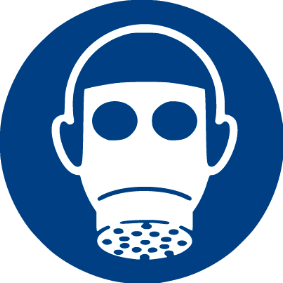 Gebruik een half gelaatsmasker.Filtermasker voor gassen en dampen (Filtertype: K)EN 405:2002+A1:2010EN 405:2002+A1:2010EN 405:2002+A1:2010EN 405:2002+A1:2010EN 405:2002+A1:2010Vervangen wanneer geur of smaak van de verontreinigende stof waargenomen wordt in het masker of het gelaatsscherm. Wanneer de verontreinigende stof niet eenvoudig opgemerkt kan worden, wordt het gebruik van isolerende uitrustingen aanbevolen.Vervangen wanneer geur of smaak van de verontreinigende stof waargenomen wordt in het masker of het gelaatsscherm. Wanneer de verontreinigende stof niet eenvoudig opgemerkt kan worden, wordt het gebruik van isolerende uitrustingen aanbevolen.Vervangen wanneer geur of smaak van de verontreinigende stof waargenomen wordt in het masker of het gelaatsscherm. Wanneer de verontreinigende stof niet eenvoudig opgemerkt kan worden, wordt het gebruik van isolerende uitrustingen aanbevolen.Vervangen wanneer geur of smaak van de verontreinigende stof waargenomen wordt in het masker of het gelaatsscherm. Wanneer de verontreinigende stof niet eenvoudig opgemerkt kan worden, wordt het gebruik van isolerende uitrustingen aanbevolen.Vervangen wanneer geur of smaak van de verontreinigende stof waargenomen wordt in het masker of het gelaatsscherm. Wanneer de verontreinigende stof niet eenvoudig opgemerkt kan worden, wordt het gebruik van isolerende uitrustingen aanbevolen.Gebruik een half gelaatsmasker.Filtermasker voor gassen en dampen (Filtertype: K)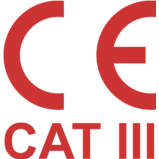 EN 405:2002+A1:2010EN 405:2002+A1:2010EN 405:2002+A1:2010EN 405:2002+A1:2010EN 405:2002+A1:2010Vervangen wanneer geur of smaak van de verontreinigende stof waargenomen wordt in het masker of het gelaatsscherm. Wanneer de verontreinigende stof niet eenvoudig opgemerkt kan worden, wordt het gebruik van isolerende uitrustingen aanbevolen.Vervangen wanneer geur of smaak van de verontreinigende stof waargenomen wordt in het masker of het gelaatsscherm. Wanneer de verontreinigende stof niet eenvoudig opgemerkt kan worden, wordt het gebruik van isolerende uitrustingen aanbevolen.Vervangen wanneer geur of smaak van de verontreinigende stof waargenomen wordt in het masker of het gelaatsscherm. Wanneer de verontreinigende stof niet eenvoudig opgemerkt kan worden, wordt het gebruik van isolerende uitrustingen aanbevolen.Vervangen wanneer geur of smaak van de verontreinigende stof waargenomen wordt in het masker of het gelaatsscherm. Wanneer de verontreinigende stof niet eenvoudig opgemerkt kan worden, wordt het gebruik van isolerende uitrustingen aanbevolen.Vervangen wanneer geur of smaak van de verontreinigende stof waargenomen wordt in het masker of het gelaatsscherm. Wanneer de verontreinigende stof niet eenvoudig opgemerkt kan worden, wordt het gebruik van isolerende uitrustingen aanbevolen.Verplichte bescherming van de luchtwegenVerplichte bescherming van de luchtwegenVerplichte bescherming van de luchtwegenGebruik een half gelaatsmasker.Filtermasker voor gassen en dampen (Filtertype: K)EN 405:2002+A1:2010EN 405:2002+A1:2010EN 405:2002+A1:2010EN 405:2002+A1:2010EN 405:2002+A1:2010Vervangen wanneer geur of smaak van de verontreinigende stof waargenomen wordt in het masker of het gelaatsscherm. Wanneer de verontreinigende stof niet eenvoudig opgemerkt kan worden, wordt het gebruik van isolerende uitrustingen aanbevolen.Vervangen wanneer geur of smaak van de verontreinigende stof waargenomen wordt in het masker of het gelaatsscherm. Wanneer de verontreinigende stof niet eenvoudig opgemerkt kan worden, wordt het gebruik van isolerende uitrustingen aanbevolen.Vervangen wanneer geur of smaak van de verontreinigende stof waargenomen wordt in het masker of het gelaatsscherm. Wanneer de verontreinigende stof niet eenvoudig opgemerkt kan worden, wordt het gebruik van isolerende uitrustingen aanbevolen.Vervangen wanneer geur of smaak van de verontreinigende stof waargenomen wordt in het masker of het gelaatsscherm. Wanneer de verontreinigende stof niet eenvoudig opgemerkt kan worden, wordt het gebruik van isolerende uitrustingen aanbevolen.Vervangen wanneer geur of smaak van de verontreinigende stof waargenomen wordt in het masker of het gelaatsscherm. Wanneer de verontreinigende stof niet eenvoudig opgemerkt kan worden, wordt het gebruik van isolerende uitrustingen aanbevolen.Verplichte bescherming van de luchtwegenVerplichte bescherming van de luchtwegenVerplichte bescherming van de luchtwegenGebruik een half gelaatsmasker.Filtermasker voor gassen en dampen (Filtertype: K)EN 405:2002+A1:2010EN 405:2002+A1:2010EN 405:2002+A1:2010EN 405:2002+A1:2010EN 405:2002+A1:2010Vervangen wanneer geur of smaak van de verontreinigende stof waargenomen wordt in het masker of het gelaatsscherm. Wanneer de verontreinigende stof niet eenvoudig opgemerkt kan worden, wordt het gebruik van isolerende uitrustingen aanbevolen.Vervangen wanneer geur of smaak van de verontreinigende stof waargenomen wordt in het masker of het gelaatsscherm. Wanneer de verontreinigende stof niet eenvoudig opgemerkt kan worden, wordt het gebruik van isolerende uitrustingen aanbevolen.Vervangen wanneer geur of smaak van de verontreinigende stof waargenomen wordt in het masker of het gelaatsscherm. Wanneer de verontreinigende stof niet eenvoudig opgemerkt kan worden, wordt het gebruik van isolerende uitrustingen aanbevolen.Vervangen wanneer geur of smaak van de verontreinigende stof waargenomen wordt in het masker of het gelaatsscherm. Wanneer de verontreinigende stof niet eenvoudig opgemerkt kan worden, wordt het gebruik van isolerende uitrustingen aanbevolen.Vervangen wanneer geur of smaak van de verontreinigende stof waargenomen wordt in het masker of het gelaatsscherm. Wanneer de verontreinigende stof niet eenvoudig opgemerkt kan worden, wordt het gebruik van isolerende uitrustingen aanbevolen.Gebruik een half gelaatsmasker.Filtermasker voor gassen en dampen (Filtertype: K)EN 405:2002+A1:2010EN 405:2002+A1:2010EN 405:2002+A1:2010EN 405:2002+A1:2010EN 405:2002+A1:2010Vervangen wanneer geur of smaak van de verontreinigende stof waargenomen wordt in het masker of het gelaatsscherm. Wanneer de verontreinigende stof niet eenvoudig opgemerkt kan worden, wordt het gebruik van isolerende uitrustingen aanbevolen.Vervangen wanneer geur of smaak van de verontreinigende stof waargenomen wordt in het masker of het gelaatsscherm. Wanneer de verontreinigende stof niet eenvoudig opgemerkt kan worden, wordt het gebruik van isolerende uitrustingen aanbevolen.Vervangen wanneer geur of smaak van de verontreinigende stof waargenomen wordt in het masker of het gelaatsscherm. Wanneer de verontreinigende stof niet eenvoudig opgemerkt kan worden, wordt het gebruik van isolerende uitrustingen aanbevolen.Vervangen wanneer geur of smaak van de verontreinigende stof waargenomen wordt in het masker of het gelaatsscherm. Wanneer de verontreinigende stof niet eenvoudig opgemerkt kan worden, wordt het gebruik van isolerende uitrustingen aanbevolen.Vervangen wanneer geur of smaak van de verontreinigende stof waargenomen wordt in het masker of het gelaatsscherm. Wanneer de verontreinigende stof niet eenvoudig opgemerkt kan worden, wordt het gebruik van isolerende uitrustingen aanbevolen.C.-C.-Specifieke bescherming van de handenSpecifieke bescherming van de handenSpecifieke bescherming van de handenSpecifieke bescherming van de handenSpecifieke bescherming van de handenSpecifieke bescherming van de handenSpecifieke bescherming van de handenSpecifieke bescherming van de handenSpecifieke bescherming van de handenSpecifieke bescherming van de handenSpecifieke bescherming van de handenSpecifieke bescherming van de handenSpecifieke bescherming van de handenSpecifieke bescherming van de handenSpecifieke bescherming van de handenSpecifieke bescherming van de handenSpecifieke bescherming van de handenSpecifieke bescherming van de handenSpecifieke bescherming van de handenPictogramPictogramPictogramPictogramPictogramPictogramPBMLabellingLabellingLabellingLabellingCEN-normenCEN-normenCEN-normenCEN-normenCEN-normenWaarnemingenWaarnemingenWaarnemingenWaarnemingenWaarnemingenBeschermende handschoen voor kleinere risico's (Materiaal: Pvc, Penetratietijd: > 120 min, Dikte: 0,13 mm)Vervang de handschoenen voordat ze enige tekenen van verslechtering vertonen.  Voor langere blootstellingsperiodes aan het product wordt voor professionele/industriële gebruikers aanbevolen CE III-handschoenen in overeenstemming met de EN 420:2004+A1:2010- en EN 374-1:2016-richtlijnen te gebruikenVervang de handschoenen voordat ze enige tekenen van verslechtering vertonen.  Voor langere blootstellingsperiodes aan het product wordt voor professionele/industriële gebruikers aanbevolen CE III-handschoenen in overeenstemming met de EN 420:2004+A1:2010- en EN 374-1:2016-richtlijnen te gebruikenVervang de handschoenen voordat ze enige tekenen van verslechtering vertonen.  Voor langere blootstellingsperiodes aan het product wordt voor professionele/industriële gebruikers aanbevolen CE III-handschoenen in overeenstemming met de EN 420:2004+A1:2010- en EN 374-1:2016-richtlijnen te gebruikenVervang de handschoenen voordat ze enige tekenen van verslechtering vertonen.  Voor langere blootstellingsperiodes aan het product wordt voor professionele/industriële gebruikers aanbevolen CE III-handschoenen in overeenstemming met de EN 420:2004+A1:2010- en EN 374-1:2016-richtlijnen te gebruikenVervang de handschoenen voordat ze enige tekenen van verslechtering vertonen.  Voor langere blootstellingsperiodes aan het product wordt voor professionele/industriële gebruikers aanbevolen CE III-handschoenen in overeenstemming met de EN 420:2004+A1:2010- en EN 374-1:2016-richtlijnen te gebruiken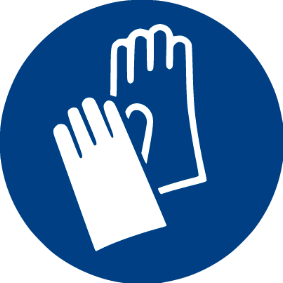 Beschermende handschoen voor kleinere risico's (Materiaal: Pvc, Penetratietijd: > 120 min, Dikte: 0,13 mm)Vervang de handschoenen voordat ze enige tekenen van verslechtering vertonen.  Voor langere blootstellingsperiodes aan het product wordt voor professionele/industriële gebruikers aanbevolen CE III-handschoenen in overeenstemming met de EN 420:2004+A1:2010- en EN 374-1:2016-richtlijnen te gebruikenVervang de handschoenen voordat ze enige tekenen van verslechtering vertonen.  Voor langere blootstellingsperiodes aan het product wordt voor professionele/industriële gebruikers aanbevolen CE III-handschoenen in overeenstemming met de EN 420:2004+A1:2010- en EN 374-1:2016-richtlijnen te gebruikenVervang de handschoenen voordat ze enige tekenen van verslechtering vertonen.  Voor langere blootstellingsperiodes aan het product wordt voor professionele/industriële gebruikers aanbevolen CE III-handschoenen in overeenstemming met de EN 420:2004+A1:2010- en EN 374-1:2016-richtlijnen te gebruikenVervang de handschoenen voordat ze enige tekenen van verslechtering vertonen.  Voor langere blootstellingsperiodes aan het product wordt voor professionele/industriële gebruikers aanbevolen CE III-handschoenen in overeenstemming met de EN 420:2004+A1:2010- en EN 374-1:2016-richtlijnen te gebruikenVervang de handschoenen voordat ze enige tekenen van verslechtering vertonen.  Voor langere blootstellingsperiodes aan het product wordt voor professionele/industriële gebruikers aanbevolen CE III-handschoenen in overeenstemming met de EN 420:2004+A1:2010- en EN 374-1:2016-richtlijnen te gebruikenBeschermende handschoen voor kleinere risico's (Materiaal: Pvc, Penetratietijd: > 120 min, Dikte: 0,13 mm)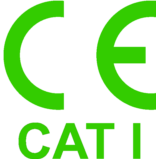 Vervang de handschoenen voordat ze enige tekenen van verslechtering vertonen.  Voor langere blootstellingsperiodes aan het product wordt voor professionele/industriële gebruikers aanbevolen CE III-handschoenen in overeenstemming met de EN 420:2004+A1:2010- en EN 374-1:2016-richtlijnen te gebruikenVervang de handschoenen voordat ze enige tekenen van verslechtering vertonen.  Voor langere blootstellingsperiodes aan het product wordt voor professionele/industriële gebruikers aanbevolen CE III-handschoenen in overeenstemming met de EN 420:2004+A1:2010- en EN 374-1:2016-richtlijnen te gebruikenVervang de handschoenen voordat ze enige tekenen van verslechtering vertonen.  Voor langere blootstellingsperiodes aan het product wordt voor professionele/industriële gebruikers aanbevolen CE III-handschoenen in overeenstemming met de EN 420:2004+A1:2010- en EN 374-1:2016-richtlijnen te gebruikenVervang de handschoenen voordat ze enige tekenen van verslechtering vertonen.  Voor langere blootstellingsperiodes aan het product wordt voor professionele/industriële gebruikers aanbevolen CE III-handschoenen in overeenstemming met de EN 420:2004+A1:2010- en EN 374-1:2016-richtlijnen te gebruikenVervang de handschoenen voordat ze enige tekenen van verslechtering vertonen.  Voor langere blootstellingsperiodes aan het product wordt voor professionele/industriële gebruikers aanbevolen CE III-handschoenen in overeenstemming met de EN 420:2004+A1:2010- en EN 374-1:2016-richtlijnen te gebruikenVerplichte bescherming van de handenVerplichte bescherming van de handenVerplichte bescherming van de handenBeschermende handschoen voor kleinere risico's (Materiaal: Pvc, Penetratietijd: > 120 min, Dikte: 0,13 mm)Vervang de handschoenen voordat ze enige tekenen van verslechtering vertonen.  Voor langere blootstellingsperiodes aan het product wordt voor professionele/industriële gebruikers aanbevolen CE III-handschoenen in overeenstemming met de EN 420:2004+A1:2010- en EN 374-1:2016-richtlijnen te gebruikenVervang de handschoenen voordat ze enige tekenen van verslechtering vertonen.  Voor langere blootstellingsperiodes aan het product wordt voor professionele/industriële gebruikers aanbevolen CE III-handschoenen in overeenstemming met de EN 420:2004+A1:2010- en EN 374-1:2016-richtlijnen te gebruikenVervang de handschoenen voordat ze enige tekenen van verslechtering vertonen.  Voor langere blootstellingsperiodes aan het product wordt voor professionele/industriële gebruikers aanbevolen CE III-handschoenen in overeenstemming met de EN 420:2004+A1:2010- en EN 374-1:2016-richtlijnen te gebruikenVervang de handschoenen voordat ze enige tekenen van verslechtering vertonen.  Voor langere blootstellingsperiodes aan het product wordt voor professionele/industriële gebruikers aanbevolen CE III-handschoenen in overeenstemming met de EN 420:2004+A1:2010- en EN 374-1:2016-richtlijnen te gebruikenVervang de handschoenen voordat ze enige tekenen van verslechtering vertonen.  Voor langere blootstellingsperiodes aan het product wordt voor professionele/industriële gebruikers aanbevolen CE III-handschoenen in overeenstemming met de EN 420:2004+A1:2010- en EN 374-1:2016-richtlijnen te gebruikenVerplichte bescherming van de handenVerplichte bescherming van de handenVerplichte bescherming van de handenBeschermende handschoen voor kleinere risico's (Materiaal: Pvc, Penetratietijd: > 120 min, Dikte: 0,13 mm)Vervang de handschoenen voordat ze enige tekenen van verslechtering vertonen.  Voor langere blootstellingsperiodes aan het product wordt voor professionele/industriële gebruikers aanbevolen CE III-handschoenen in overeenstemming met de EN 420:2004+A1:2010- en EN 374-1:2016-richtlijnen te gebruikenVervang de handschoenen voordat ze enige tekenen van verslechtering vertonen.  Voor langere blootstellingsperiodes aan het product wordt voor professionele/industriële gebruikers aanbevolen CE III-handschoenen in overeenstemming met de EN 420:2004+A1:2010- en EN 374-1:2016-richtlijnen te gebruikenVervang de handschoenen voordat ze enige tekenen van verslechtering vertonen.  Voor langere blootstellingsperiodes aan het product wordt voor professionele/industriële gebruikers aanbevolen CE III-handschoenen in overeenstemming met de EN 420:2004+A1:2010- en EN 374-1:2016-richtlijnen te gebruikenVervang de handschoenen voordat ze enige tekenen van verslechtering vertonen.  Voor langere blootstellingsperiodes aan het product wordt voor professionele/industriële gebruikers aanbevolen CE III-handschoenen in overeenstemming met de EN 420:2004+A1:2010- en EN 374-1:2016-richtlijnen te gebruikenVervang de handschoenen voordat ze enige tekenen van verslechtering vertonen.  Voor langere blootstellingsperiodes aan het product wordt voor professionele/industriële gebruikers aanbevolen CE III-handschoenen in overeenstemming met de EN 420:2004+A1:2010- en EN 374-1:2016-richtlijnen te gebruikenBeschermende handschoen voor kleinere risico's (Materiaal: Pvc, Penetratietijd: > 120 min, Dikte: 0,13 mm)Vervang de handschoenen voordat ze enige tekenen van verslechtering vertonen.  Voor langere blootstellingsperiodes aan het product wordt voor professionele/industriële gebruikers aanbevolen CE III-handschoenen in overeenstemming met de EN 420:2004+A1:2010- en EN 374-1:2016-richtlijnen te gebruikenVervang de handschoenen voordat ze enige tekenen van verslechtering vertonen.  Voor langere blootstellingsperiodes aan het product wordt voor professionele/industriële gebruikers aanbevolen CE III-handschoenen in overeenstemming met de EN 420:2004+A1:2010- en EN 374-1:2016-richtlijnen te gebruikenVervang de handschoenen voordat ze enige tekenen van verslechtering vertonen.  Voor langere blootstellingsperiodes aan het product wordt voor professionele/industriële gebruikers aanbevolen CE III-handschoenen in overeenstemming met de EN 420:2004+A1:2010- en EN 374-1:2016-richtlijnen te gebruikenVervang de handschoenen voordat ze enige tekenen van verslechtering vertonen.  Voor langere blootstellingsperiodes aan het product wordt voor professionele/industriële gebruikers aanbevolen CE III-handschoenen in overeenstemming met de EN 420:2004+A1:2010- en EN 374-1:2016-richtlijnen te gebruikenVervang de handschoenen voordat ze enige tekenen van verslechtering vertonen.  Voor langere blootstellingsperiodes aan het product wordt voor professionele/industriële gebruikers aanbevolen CE III-handschoenen in overeenstemming met de EN 420:2004+A1:2010- en EN 374-1:2016-richtlijnen te gebruikenAangezien het product een mengsel is van verschillende materialen, kan de weerstand van de handschoenen niet volledig betrouwbaar berekend worden en moet die derhalve voor de toepassing worden gecontroleerd.Aangezien het product een mengsel is van verschillende materialen, kan de weerstand van de handschoenen niet volledig betrouwbaar berekend worden en moet die derhalve voor de toepassing worden gecontroleerd.Aangezien het product een mengsel is van verschillende materialen, kan de weerstand van de handschoenen niet volledig betrouwbaar berekend worden en moet die derhalve voor de toepassing worden gecontroleerd.Aangezien het product een mengsel is van verschillende materialen, kan de weerstand van de handschoenen niet volledig betrouwbaar berekend worden en moet die derhalve voor de toepassing worden gecontroleerd.Aangezien het product een mengsel is van verschillende materialen, kan de weerstand van de handschoenen niet volledig betrouwbaar berekend worden en moet die derhalve voor de toepassing worden gecontroleerd.Aangezien het product een mengsel is van verschillende materialen, kan de weerstand van de handschoenen niet volledig betrouwbaar berekend worden en moet die derhalve voor de toepassing worden gecontroleerd.Aangezien het product een mengsel is van verschillende materialen, kan de weerstand van de handschoenen niet volledig betrouwbaar berekend worden en moet die derhalve voor de toepassing worden gecontroleerd.Aangezien het product een mengsel is van verschillende materialen, kan de weerstand van de handschoenen niet volledig betrouwbaar berekend worden en moet die derhalve voor de toepassing worden gecontroleerd.Aangezien het product een mengsel is van verschillende materialen, kan de weerstand van de handschoenen niet volledig betrouwbaar berekend worden en moet die derhalve voor de toepassing worden gecontroleerd.Aangezien het product een mengsel is van verschillende materialen, kan de weerstand van de handschoenen niet volledig betrouwbaar berekend worden en moet die derhalve voor de toepassing worden gecontroleerd.Aangezien het product een mengsel is van verschillende materialen, kan de weerstand van de handschoenen niet volledig betrouwbaar berekend worden en moet die derhalve voor de toepassing worden gecontroleerd.Aangezien het product een mengsel is van verschillende materialen, kan de weerstand van de handschoenen niet volledig betrouwbaar berekend worden en moet die derhalve voor de toepassing worden gecontroleerd.Aangezien het product een mengsel is van verschillende materialen, kan de weerstand van de handschoenen niet volledig betrouwbaar berekend worden en moet die derhalve voor de toepassing worden gecontroleerd.Aangezien het product een mengsel is van verschillende materialen, kan de weerstand van de handschoenen niet volledig betrouwbaar berekend worden en moet die derhalve voor de toepassing worden gecontroleerd.Aangezien het product een mengsel is van verschillende materialen, kan de weerstand van de handschoenen niet volledig betrouwbaar berekend worden en moet die derhalve voor de toepassing worden gecontroleerd.Aangezien het product een mengsel is van verschillende materialen, kan de weerstand van de handschoenen niet volledig betrouwbaar berekend worden en moet die derhalve voor de toepassing worden gecontroleerd.Aangezien het product een mengsel is van verschillende materialen, kan de weerstand van de handschoenen niet volledig betrouwbaar berekend worden en moet die derhalve voor de toepassing worden gecontroleerd.Aangezien het product een mengsel is van verschillende materialen, kan de weerstand van de handschoenen niet volledig betrouwbaar berekend worden en moet die derhalve voor de toepassing worden gecontroleerd.Aangezien het product een mengsel is van verschillende materialen, kan de weerstand van de handschoenen niet volledig betrouwbaar berekend worden en moet die derhalve voor de toepassing worden gecontroleerd.D.-D.-Oog- en gezichtsbeschermingOog- en gezichtsbeschermingOog- en gezichtsbeschermingOog- en gezichtsbeschermingOog- en gezichtsbeschermingOog- en gezichtsbeschermingOog- en gezichtsbeschermingOog- en gezichtsbeschermingOog- en gezichtsbeschermingOog- en gezichtsbeschermingOog- en gezichtsbeschermingOog- en gezichtsbeschermingOog- en gezichtsbeschermingOog- en gezichtsbeschermingOog- en gezichtsbeschermingOog- en gezichtsbeschermingOog- en gezichtsbeschermingOog- en gezichtsbeschermingOog- en gezichtsbeschermingPictogramPictogramPictogramPictogramPictogramPictogramPBMLabellingLabellingLabellingLabellingCEN-normenCEN-normenCEN-normenCEN-normenCEN-normenWaarnemingenWaarnemingenWaarnemingenWaarnemingenWaarnemingenChemische veiligheidsbril (ruimzichtbril) met zijkleppenEN 166:2002
EN ISO 4007:2018EN 166:2002
EN ISO 4007:2018EN 166:2002
EN ISO 4007:2018EN 166:2002
EN ISO 4007:2018EN 166:2002
EN ISO 4007:2018Dagelijks reinigen en regelmatig ontsmetten volgens de instructies van de fabrikant. Het gebruik wordt aanbevolen in geval van spatgevaar.Dagelijks reinigen en regelmatig ontsmetten volgens de instructies van de fabrikant. Het gebruik wordt aanbevolen in geval van spatgevaar.Dagelijks reinigen en regelmatig ontsmetten volgens de instructies van de fabrikant. Het gebruik wordt aanbevolen in geval van spatgevaar.Dagelijks reinigen en regelmatig ontsmetten volgens de instructies van de fabrikant. Het gebruik wordt aanbevolen in geval van spatgevaar.Dagelijks reinigen en regelmatig ontsmetten volgens de instructies van de fabrikant. Het gebruik wordt aanbevolen in geval van spatgevaar.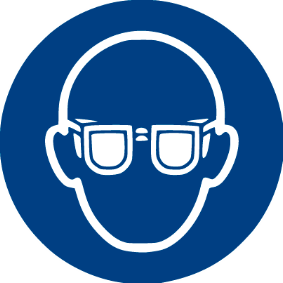 Chemische veiligheidsbril (ruimzichtbril) met zijkleppenEN 166:2002
EN ISO 4007:2018EN 166:2002
EN ISO 4007:2018EN 166:2002
EN ISO 4007:2018EN 166:2002
EN ISO 4007:2018EN 166:2002
EN ISO 4007:2018Dagelijks reinigen en regelmatig ontsmetten volgens de instructies van de fabrikant. Het gebruik wordt aanbevolen in geval van spatgevaar.Dagelijks reinigen en regelmatig ontsmetten volgens de instructies van de fabrikant. Het gebruik wordt aanbevolen in geval van spatgevaar.Dagelijks reinigen en regelmatig ontsmetten volgens de instructies van de fabrikant. Het gebruik wordt aanbevolen in geval van spatgevaar.Dagelijks reinigen en regelmatig ontsmetten volgens de instructies van de fabrikant. Het gebruik wordt aanbevolen in geval van spatgevaar.Dagelijks reinigen en regelmatig ontsmetten volgens de instructies van de fabrikant. Het gebruik wordt aanbevolen in geval van spatgevaar.Chemische veiligheidsbril (ruimzichtbril) met zijkleppen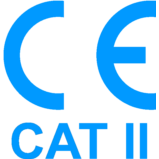 EN 166:2002
EN ISO 4007:2018EN 166:2002
EN ISO 4007:2018EN 166:2002
EN ISO 4007:2018EN 166:2002
EN ISO 4007:2018EN 166:2002
EN ISO 4007:2018Dagelijks reinigen en regelmatig ontsmetten volgens de instructies van de fabrikant. Het gebruik wordt aanbevolen in geval van spatgevaar.Dagelijks reinigen en regelmatig ontsmetten volgens de instructies van de fabrikant. Het gebruik wordt aanbevolen in geval van spatgevaar.Dagelijks reinigen en regelmatig ontsmetten volgens de instructies van de fabrikant. Het gebruik wordt aanbevolen in geval van spatgevaar.Dagelijks reinigen en regelmatig ontsmetten volgens de instructies van de fabrikant. Het gebruik wordt aanbevolen in geval van spatgevaar.Dagelijks reinigen en regelmatig ontsmetten volgens de instructies van de fabrikant. Het gebruik wordt aanbevolen in geval van spatgevaar.Chemische veiligheidsbril (ruimzichtbril) met zijkleppenEN 166:2002
EN ISO 4007:2018EN 166:2002
EN ISO 4007:2018EN 166:2002
EN ISO 4007:2018EN 166:2002
EN ISO 4007:2018EN 166:2002
EN ISO 4007:2018Dagelijks reinigen en regelmatig ontsmetten volgens de instructies van de fabrikant. Het gebruik wordt aanbevolen in geval van spatgevaar.Dagelijks reinigen en regelmatig ontsmetten volgens de instructies van de fabrikant. Het gebruik wordt aanbevolen in geval van spatgevaar.Dagelijks reinigen en regelmatig ontsmetten volgens de instructies van de fabrikant. Het gebruik wordt aanbevolen in geval van spatgevaar.Dagelijks reinigen en regelmatig ontsmetten volgens de instructies van de fabrikant. Het gebruik wordt aanbevolen in geval van spatgevaar.Dagelijks reinigen en regelmatig ontsmetten volgens de instructies van de fabrikant. Het gebruik wordt aanbevolen in geval van spatgevaar.Verplichte bescherming van het gelaatVerplichte bescherming van het gelaatVerplichte bescherming van het gelaatChemische veiligheidsbril (ruimzichtbril) met zijkleppenEN 166:2002
EN ISO 4007:2018EN 166:2002
EN ISO 4007:2018EN 166:2002
EN ISO 4007:2018EN 166:2002
EN ISO 4007:2018EN 166:2002
EN ISO 4007:2018Dagelijks reinigen en regelmatig ontsmetten volgens de instructies van de fabrikant. Het gebruik wordt aanbevolen in geval van spatgevaar.Dagelijks reinigen en regelmatig ontsmetten volgens de instructies van de fabrikant. Het gebruik wordt aanbevolen in geval van spatgevaar.Dagelijks reinigen en regelmatig ontsmetten volgens de instructies van de fabrikant. Het gebruik wordt aanbevolen in geval van spatgevaar.Dagelijks reinigen en regelmatig ontsmetten volgens de instructies van de fabrikant. Het gebruik wordt aanbevolen in geval van spatgevaar.Dagelijks reinigen en regelmatig ontsmetten volgens de instructies van de fabrikant. Het gebruik wordt aanbevolen in geval van spatgevaar.Verplichte bescherming van het gelaatVerplichte bescherming van het gelaatVerplichte bescherming van het gelaatChemische veiligheidsbril (ruimzichtbril) met zijkleppenEN 166:2002
EN ISO 4007:2018EN 166:2002
EN ISO 4007:2018EN 166:2002
EN ISO 4007:2018EN 166:2002
EN ISO 4007:2018EN 166:2002
EN ISO 4007:2018Dagelijks reinigen en regelmatig ontsmetten volgens de instructies van de fabrikant. Het gebruik wordt aanbevolen in geval van spatgevaar.Dagelijks reinigen en regelmatig ontsmetten volgens de instructies van de fabrikant. Het gebruik wordt aanbevolen in geval van spatgevaar.Dagelijks reinigen en regelmatig ontsmetten volgens de instructies van de fabrikant. Het gebruik wordt aanbevolen in geval van spatgevaar.Dagelijks reinigen en regelmatig ontsmetten volgens de instructies van de fabrikant. Het gebruik wordt aanbevolen in geval van spatgevaar.Dagelijks reinigen en regelmatig ontsmetten volgens de instructies van de fabrikant. Het gebruik wordt aanbevolen in geval van spatgevaar.Chemische veiligheidsbril (ruimzichtbril) met zijkleppenEN 166:2002
EN ISO 4007:2018EN 166:2002
EN ISO 4007:2018EN 166:2002
EN ISO 4007:2018EN 166:2002
EN ISO 4007:2018EN 166:2002
EN ISO 4007:2018Dagelijks reinigen en regelmatig ontsmetten volgens de instructies van de fabrikant. Het gebruik wordt aanbevolen in geval van spatgevaar.Dagelijks reinigen en regelmatig ontsmetten volgens de instructies van de fabrikant. Het gebruik wordt aanbevolen in geval van spatgevaar.Dagelijks reinigen en regelmatig ontsmetten volgens de instructies van de fabrikant. Het gebruik wordt aanbevolen in geval van spatgevaar.Dagelijks reinigen en regelmatig ontsmetten volgens de instructies van de fabrikant. Het gebruik wordt aanbevolen in geval van spatgevaar.Dagelijks reinigen en regelmatig ontsmetten volgens de instructies van de fabrikant. Het gebruik wordt aanbevolen in geval van spatgevaar.E.-E.-LichaamsbeschermingLichaamsbeschermingLichaamsbeschermingLichaamsbeschermingLichaamsbeschermingLichaamsbeschermingLichaamsbeschermingLichaamsbeschermingLichaamsbeschermingLichaamsbeschermingLichaamsbeschermingLichaamsbeschermingLichaamsbeschermingLichaamsbeschermingLichaamsbeschermingLichaamsbeschermingLichaamsbeschermingLichaamsbeschermingLichaamsbeschermingPictogramPictogramPictogramPictogramPictogramPictogramPBMLabellingLabellingLabellingLabellingCEN-normenCEN-normenCEN-normenCEN-normenCEN-normenWaarnemingenWaarnemingenWaarnemingenWaarnemingenWaarnemingenAnti-slip werkschoenenEN ISO 20347:2012EN ISO 20347:2012EN ISO 20347:2012EN ISO 20347:2012EN ISO 20347:2012Vervang bij enig teken van verderf. Voor lange periodes van blootstelling aan het product wordt aanbevolen voor commerciële/industriële gebruikers CE III, in overeenstemming met de regels EN ISO 20345:2012 en EN 13832-1:2007Vervang bij enig teken van verderf. Voor lange periodes van blootstelling aan het product wordt aanbevolen voor commerciële/industriële gebruikers CE III, in overeenstemming met de regels EN ISO 20345:2012 en EN 13832-1:2007Vervang bij enig teken van verderf. Voor lange periodes van blootstelling aan het product wordt aanbevolen voor commerciële/industriële gebruikers CE III, in overeenstemming met de regels EN ISO 20345:2012 en EN 13832-1:2007Vervang bij enig teken van verderf. Voor lange periodes van blootstelling aan het product wordt aanbevolen voor commerciële/industriële gebruikers CE III, in overeenstemming met de regels EN ISO 20345:2012 en EN 13832-1:2007Vervang bij enig teken van verderf. Voor lange periodes van blootstelling aan het product wordt aanbevolen voor commerciële/industriële gebruikers CE III, in overeenstemming met de regels EN ISO 20345:2012 en EN 13832-1:2007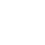 Anti-slip werkschoenenEN ISO 20347:2012EN ISO 20347:2012EN ISO 20347:2012EN ISO 20347:2012EN ISO 20347:2012Vervang bij enig teken van verderf. Voor lange periodes van blootstelling aan het product wordt aanbevolen voor commerciële/industriële gebruikers CE III, in overeenstemming met de regels EN ISO 20345:2012 en EN 13832-1:2007Vervang bij enig teken van verderf. Voor lange periodes van blootstelling aan het product wordt aanbevolen voor commerciële/industriële gebruikers CE III, in overeenstemming met de regels EN ISO 20345:2012 en EN 13832-1:2007Vervang bij enig teken van verderf. Voor lange periodes van blootstelling aan het product wordt aanbevolen voor commerciële/industriële gebruikers CE III, in overeenstemming met de regels EN ISO 20345:2012 en EN 13832-1:2007Vervang bij enig teken van verderf. Voor lange periodes van blootstelling aan het product wordt aanbevolen voor commerciële/industriële gebruikers CE III, in overeenstemming met de regels EN ISO 20345:2012 en EN 13832-1:2007Vervang bij enig teken van verderf. Voor lange periodes van blootstelling aan het product wordt aanbevolen voor commerciële/industriële gebruikers CE III, in overeenstemming met de regels EN ISO 20345:2012 en EN 13832-1:2007Anti-slip werkschoenenEN ISO 20347:2012EN ISO 20347:2012EN ISO 20347:2012EN ISO 20347:2012EN ISO 20347:2012Vervang bij enig teken van verderf. Voor lange periodes van blootstelling aan het product wordt aanbevolen voor commerciële/industriële gebruikers CE III, in overeenstemming met de regels EN ISO 20345:2012 en EN 13832-1:2007Vervang bij enig teken van verderf. Voor lange periodes van blootstelling aan het product wordt aanbevolen voor commerciële/industriële gebruikers CE III, in overeenstemming met de regels EN ISO 20345:2012 en EN 13832-1:2007Vervang bij enig teken van verderf. Voor lange periodes van blootstelling aan het product wordt aanbevolen voor commerciële/industriële gebruikers CE III, in overeenstemming met de regels EN ISO 20345:2012 en EN 13832-1:2007Vervang bij enig teken van verderf. Voor lange periodes van blootstelling aan het product wordt aanbevolen voor commerciële/industriële gebruikers CE III, in overeenstemming met de regels EN ISO 20345:2012 en EN 13832-1:2007Vervang bij enig teken van verderf. Voor lange periodes van blootstelling aan het product wordt aanbevolen voor commerciële/industriële gebruikers CE III, in overeenstemming met de regels EN ISO 20345:2012 en EN 13832-1:2007Anti-slip werkschoenenEN ISO 20347:2012EN ISO 20347:2012EN ISO 20347:2012EN ISO 20347:2012EN ISO 20347:2012Vervang bij enig teken van verderf. Voor lange periodes van blootstelling aan het product wordt aanbevolen voor commerciële/industriële gebruikers CE III, in overeenstemming met de regels EN ISO 20345:2012 en EN 13832-1:2007Vervang bij enig teken van verderf. Voor lange periodes van blootstelling aan het product wordt aanbevolen voor commerciële/industriële gebruikers CE III, in overeenstemming met de regels EN ISO 20345:2012 en EN 13832-1:2007Vervang bij enig teken van verderf. Voor lange periodes van blootstelling aan het product wordt aanbevolen voor commerciële/industriële gebruikers CE III, in overeenstemming met de regels EN ISO 20345:2012 en EN 13832-1:2007Vervang bij enig teken van verderf. Voor lange periodes van blootstelling aan het product wordt aanbevolen voor commerciële/industriële gebruikers CE III, in overeenstemming met de regels EN ISO 20345:2012 en EN 13832-1:2007Vervang bij enig teken van verderf. Voor lange periodes van blootstelling aan het product wordt aanbevolen voor commerciële/industriële gebruikers CE III, in overeenstemming met de regels EN ISO 20345:2012 en EN 13832-1:2007Anti-slip werkschoenenEN ISO 20347:2012EN ISO 20347:2012EN ISO 20347:2012EN ISO 20347:2012EN ISO 20347:2012Vervang bij enig teken van verderf. Voor lange periodes van blootstelling aan het product wordt aanbevolen voor commerciële/industriële gebruikers CE III, in overeenstemming met de regels EN ISO 20345:2012 en EN 13832-1:2007Vervang bij enig teken van verderf. Voor lange periodes van blootstelling aan het product wordt aanbevolen voor commerciële/industriële gebruikers CE III, in overeenstemming met de regels EN ISO 20345:2012 en EN 13832-1:2007Vervang bij enig teken van verderf. Voor lange periodes van blootstelling aan het product wordt aanbevolen voor commerciële/industriële gebruikers CE III, in overeenstemming met de regels EN ISO 20345:2012 en EN 13832-1:2007Vervang bij enig teken van verderf. Voor lange periodes van blootstelling aan het product wordt aanbevolen voor commerciële/industriële gebruikers CE III, in overeenstemming met de regels EN ISO 20345:2012 en EN 13832-1:2007Vervang bij enig teken van verderf. Voor lange periodes van blootstelling aan het product wordt aanbevolen voor commerciële/industriële gebruikers CE III, in overeenstemming met de regels EN ISO 20345:2012 en EN 13832-1:2007Anti-slip werkschoenenEN ISO 20347:2012EN ISO 20347:2012EN ISO 20347:2012EN ISO 20347:2012EN ISO 20347:2012Vervang bij enig teken van verderf. Voor lange periodes van blootstelling aan het product wordt aanbevolen voor commerciële/industriële gebruikers CE III, in overeenstemming met de regels EN ISO 20345:2012 en EN 13832-1:2007Vervang bij enig teken van verderf. Voor lange periodes van blootstelling aan het product wordt aanbevolen voor commerciële/industriële gebruikers CE III, in overeenstemming met de regels EN ISO 20345:2012 en EN 13832-1:2007Vervang bij enig teken van verderf. Voor lange periodes van blootstelling aan het product wordt aanbevolen voor commerciële/industriële gebruikers CE III, in overeenstemming met de regels EN ISO 20345:2012 en EN 13832-1:2007Vervang bij enig teken van verderf. Voor lange periodes van blootstelling aan het product wordt aanbevolen voor commerciële/industriële gebruikers CE III, in overeenstemming met de regels EN ISO 20345:2012 en EN 13832-1:2007Vervang bij enig teken van verderf. Voor lange periodes van blootstelling aan het product wordt aanbevolen voor commerciële/industriële gebruikers CE III, in overeenstemming met de regels EN ISO 20345:2012 en EN 13832-1:2007F.-F.-Aanvullende noodmaatregelenAanvullende noodmaatregelenAanvullende noodmaatregelenAanvullende noodmaatregelenAanvullende noodmaatregelenAanvullende noodmaatregelenAanvullende noodmaatregelenAanvullende noodmaatregelenAanvullende noodmaatregelenAanvullende noodmaatregelenAanvullende noodmaatregelenAanvullende noodmaatregelenAanvullende noodmaatregelenAanvullende noodmaatregelenAanvullende noodmaatregelenAanvullende noodmaatregelenAanvullende noodmaatregelenAanvullende noodmaatregelenAanvullende noodmaatregelen- GAAT VERDER OP DE VOLGENDE PAGINA -Emissie: 18-3-2019            Revisie: 16-12-2020            Versie: 7 (vervangt 6)Pagina 5/13VeiligheidsinformatiebladVeiligheidsinformatiebladVolgens de Verordening nr. 1907/2006, 2015/830/EULatex - Natuur rubberLatex - Natuur rubberRUBRIEK 8: MAATREGELEN TER BEHEERSING VAN BLOOTSTELLING/PERSOONLIJKE BESCHERMING (gaat verder)**RUBRIEK 8: MAATREGELEN TER BEHEERSING VAN BLOOTSTELLING/PERSOONLIJKE BESCHERMING (gaat verder)**RUBRIEK 8: MAATREGELEN TER BEHEERSING VAN BLOOTSTELLING/PERSOONLIJKE BESCHERMING (gaat verder)**RUBRIEK 8: MAATREGELEN TER BEHEERSING VAN BLOOTSTELLING/PERSOONLIJKE BESCHERMING (gaat verder)**RUBRIEK 8: MAATREGELEN TER BEHEERSING VAN BLOOTSTELLING/PERSOONLIJKE BESCHERMING (gaat verder)**RUBRIEK 8: MAATREGELEN TER BEHEERSING VAN BLOOTSTELLING/PERSOONLIJKE BESCHERMING (gaat verder)**RUBRIEK 8: MAATREGELEN TER BEHEERSING VAN BLOOTSTELLING/PERSOONLIJKE BESCHERMING (gaat verder)**RUBRIEK 8: MAATREGELEN TER BEHEERSING VAN BLOOTSTELLING/PERSOONLIJKE BESCHERMING (gaat verder)**RUBRIEK 8: MAATREGELEN TER BEHEERSING VAN BLOOTSTELLING/PERSOONLIJKE BESCHERMING (gaat verder)**RUBRIEK 8: MAATREGELEN TER BEHEERSING VAN BLOOTSTELLING/PERSOONLIJKE BESCHERMING (gaat verder)**RUBRIEK 8: MAATREGELEN TER BEHEERSING VAN BLOOTSTELLING/PERSOONLIJKE BESCHERMING (gaat verder)**RUBRIEK 8: MAATREGELEN TER BEHEERSING VAN BLOOTSTELLING/PERSOONLIJKE BESCHERMING (gaat verder)**RUBRIEK 8: MAATREGELEN TER BEHEERSING VAN BLOOTSTELLING/PERSOONLIJKE BESCHERMING (gaat verder)**RUBRIEK 8: MAATREGELEN TER BEHEERSING VAN BLOOTSTELLING/PERSOONLIJKE BESCHERMING (gaat verder)**RUBRIEK 8: MAATREGELEN TER BEHEERSING VAN BLOOTSTELLING/PERSOONLIJKE BESCHERMING (gaat verder)**NoodmaatregelNoodmaatregelNoodmaatregelNoodmaatregelNoodmaatregelNormenNoodmaatregelNoodmaatregelNoodmaatregelNoodmaatregelNoodmaatregelNormenANSI Z358-1
ISO 3864-1:2011, ISO 3864-4:2011DIN 12 899
ISO 3864-1:2011, ISO 3864-4:2011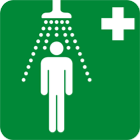 ANSI Z358-1
ISO 3864-1:2011, ISO 3864-4:2011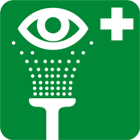 DIN 12 899
ISO 3864-1:2011, ISO 3864-4:2011NooddoucheNooddoucheNooddoucheANSI Z358-1
ISO 3864-1:2011, ISO 3864-4:2011OogbadOogbadOogbadDIN 12 899
ISO 3864-1:2011, ISO 3864-4:2011ANSI Z358-1
ISO 3864-1:2011, ISO 3864-4:2011DIN 12 899
ISO 3864-1:2011, ISO 3864-4:2011Passende Technische MaatregelePassende Technische MaatregelePassende Technische MaatregelePassende Technische MaatregelePassende Technische MaatregelePassende Technische MaatregelePassende Technische MaatregelePassende Technische MaatregelePassende Technische MaatregelePassende Technische MaatregelePassende Technische MaatregelePassende Technische MaatregelePassende Technische MaatregeleGeen specifieke aanbevelingen Geen specifieke aanbevelingen Geen specifieke aanbevelingen Geen specifieke aanbevelingen Geen specifieke aanbevelingen Geen specifieke aanbevelingen Geen specifieke aanbevelingen Geen specifieke aanbevelingen Geen specifieke aanbevelingen Geen specifieke aanbevelingen Geen specifieke aanbevelingen Geen specifieke aanbevelingen Geen specifieke aanbevelingen Controles van de blootstelling van het milieu:Controles van de blootstelling van het milieu:Controles van de blootstelling van het milieu:Controles van de blootstelling van het milieu:Controles van de blootstelling van het milieu:Controles van de blootstelling van het milieu:Controles van de blootstelling van het milieu:Controles van de blootstelling van het milieu:Controles van de blootstelling van het milieu:Controles van de blootstelling van het milieu:Controles van de blootstelling van het milieu:Controles van de blootstelling van het milieu:Controles van de blootstelling van het milieu:Onder de EU-wetgeving op de bescherming van het milieu is het aanbevoleb om het lozen van zowel het product als de verpakking te voorkomen. Onder de EU-wetgeving op de bescherming van het milieu is het aanbevoleb om het lozen van zowel het product als de verpakking te voorkomen. Onder de EU-wetgeving op de bescherming van het milieu is het aanbevoleb om het lozen van zowel het product als de verpakking te voorkomen. Onder de EU-wetgeving op de bescherming van het milieu is het aanbevoleb om het lozen van zowel het product als de verpakking te voorkomen. Onder de EU-wetgeving op de bescherming van het milieu is het aanbevoleb om het lozen van zowel het product als de verpakking te voorkomen. Onder de EU-wetgeving op de bescherming van het milieu is het aanbevoleb om het lozen van zowel het product als de verpakking te voorkomen. Onder de EU-wetgeving op de bescherming van het milieu is het aanbevoleb om het lozen van zowel het product als de verpakking te voorkomen. Onder de EU-wetgeving op de bescherming van het milieu is het aanbevoleb om het lozen van zowel het product als de verpakking te voorkomen. Onder de EU-wetgeving op de bescherming van het milieu is het aanbevoleb om het lozen van zowel het product als de verpakking te voorkomen. Onder de EU-wetgeving op de bescherming van het milieu is het aanbevoleb om het lozen van zowel het product als de verpakking te voorkomen. Onder de EU-wetgeving op de bescherming van het milieu is het aanbevoleb om het lozen van zowel het product als de verpakking te voorkomen. Onder de EU-wetgeving op de bescherming van het milieu is het aanbevoleb om het lozen van zowel het product als de verpakking te voorkomen. Onder de EU-wetgeving op de bescherming van het milieu is het aanbevoleb om het lozen van zowel het product als de verpakking te voorkomen. ** Wijzigingen ten opzichte van de vorige versie** Wijzigingen ten opzichte van de vorige versie** Wijzigingen ten opzichte van de vorige versie** Wijzigingen ten opzichte van de vorige versie** Wijzigingen ten opzichte van de vorige versie** Wijzigingen ten opzichte van de vorige versie** Wijzigingen ten opzichte van de vorige versie** Wijzigingen ten opzichte van de vorige versie** Wijzigingen ten opzichte van de vorige versie** Wijzigingen ten opzichte van de vorige versie** Wijzigingen ten opzichte van de vorige versie** Wijzigingen ten opzichte van de vorige versie** Wijzigingen ten opzichte van de vorige versie** Wijzigingen ten opzichte van de vorige versie** Wijzigingen ten opzichte van de vorige versieRUBRIEK 9: FYSISCHE EN CHEMISCHE EIGENSCHAPPENRUBRIEK 9: FYSISCHE EN CHEMISCHE EIGENSCHAPPENRUBRIEK 9: FYSISCHE EN CHEMISCHE EIGENSCHAPPENRUBRIEK 9: FYSISCHE EN CHEMISCHE EIGENSCHAPPENRUBRIEK 9: FYSISCHE EN CHEMISCHE EIGENSCHAPPENRUBRIEK 9: FYSISCHE EN CHEMISCHE EIGENSCHAPPEN9.1Informatie over fysische en chemische basiseigenschappen:Informatie over fysische en chemische basiseigenschappen:Informatie over fysische en chemische basiseigenschappen:Informatie over fysische en chemische basiseigenschappen:Voor meer informatie de lijst met technische gegevens van het product raadplegen.Voor meer informatie de lijst met technische gegevens van het product raadplegen.Voor meer informatie de lijst met technische gegevens van het product raadplegen.Voor meer informatie de lijst met technische gegevens van het product raadplegen.Aanzicht:Aanzicht:Aanzicht:Aanzicht:Fysische toestand op 20 ºC:VloeibaarVloeibaarVloeibaarVoorkomen:In emulsieIn emulsieIn emulsieKleur:WitKleur:WitGeur:AmmoniakachtigAmmoniakachtigAmmoniakachtigGeurdrempelwaarde:Niet van toepassing *Niet van toepassing *Niet van toepassing *Vluchtigheid:Vluchtigheid:Vluchtigheid:Vluchtigheid:Kooktemperatuur onder atmosferische druk:100 ºC100 ºC100 ºCDampspanning op 20 ºC:Niet van toepassing *Niet van toepassing *Niet van toepassing *Dampspanning op 50 ºC:<300000 Pa  (300 kPa)<300000 Pa  (300 kPa)<300000 Pa  (300 kPa)Verdampingssnelheid op 20 ºC:Niet van toepassing *Niet van toepassing *Niet van toepassing *Karakterisering van het product:Karakterisering van het product:Karakterisering van het product:Karakterisering van het product:Dichtheid op 20 ºC:0,9 kg/m³0,9 kg/m³0,9 kg/m³Relatieve dichtheid op 20 ºC:0,9260,9260,926Dynamische viscositeit op 20 ºC:Niet van toepassing *Niet van toepassing *Niet van toepassing *Kinematische viscositeit op 20 ºC:Niet van toepassing *Niet van toepassing *Niet van toepassing *Kinematische viscositeit op 40 ºC:Niet van toepassing *Niet van toepassing *Niet van toepassing *Concentratie:Niet van toepassing *Niet van toepassing *Niet van toepassing *pH:10 - 1110 - 1110 - 11Dampdichtheid op 20 ºC:Niet van toepassing *Niet van toepassing *Niet van toepassing *Verdelingscoëfficiënt n-octanol/water op 20 ºC:Niet van toepassing *Niet van toepassing *Niet van toepassing *Oplosbaarheid in water op 20 ºC:Oplosbaarheidseigenschap:Niet van toepassing *Niet van toepassing *Niet van toepassing *Decompositietemperatuur:Niet van toepassing *Niet van toepassing *Niet van toepassing *Smelt-/vriespunt :Niet van toepassing *Niet van toepassing *Niet van toepassing *Ontploffingseigenschappen:Niet van toepassing *Niet van toepassing *Niet van toepassing *Oxiderende eigenschappen:Niet van toepassing *Niet van toepassing *Niet van toepassing **Niet van toepassing door de aard van het product, waarbij geen kenmerkende informatie over het gevaarlijke karakter ervan wordt verschaft.*Niet van toepassing door de aard van het product, waarbij geen kenmerkende informatie over het gevaarlijke karakter ervan wordt verschaft.*Niet van toepassing door de aard van het product, waarbij geen kenmerkende informatie over het gevaarlijke karakter ervan wordt verschaft.*Niet van toepassing door de aard van het product, waarbij geen kenmerkende informatie over het gevaarlijke karakter ervan wordt verschaft.- GAAT VERDER OP DE VOLGENDE PAGINA -Emissie: 18-3-2019            Revisie: 16-12-2020            Versie: 7 (vervangt 6)Pagina 6/13VeiligheidsinformatiebladVeiligheidsinformatiebladVolgens de Verordening nr. 1907/2006, 2015/830/EULatex - Natuur rubberLatex - Natuur rubberRUBRIEK 9: FYSISCHE EN CHEMISCHE EIGENSCHAPPEN (gaat verder)RUBRIEK 9: FYSISCHE EN CHEMISCHE EIGENSCHAPPEN (gaat verder)RUBRIEK 9: FYSISCHE EN CHEMISCHE EIGENSCHAPPEN (gaat verder)RUBRIEK 9: FYSISCHE EN CHEMISCHE EIGENSCHAPPEN (gaat verder)Ontvlambaarheid:Ontvlambaarheid:Vlampunt:Niet ontvlambaar (>60 ºC)Verbrandingswarmte:Niet van toepassing *Ontvlambaarheid (vast, gas):Niet van toepassing *Zelfontstekingstemperatuur:Niet van toepassing *Ondergrens van ontvlambaarheid:Niet van toepassing *Bovengrens van ontvlambaarheid:Niet van toepassing *Explosiviteit:Explosiviteit:Onderste explosiegrenswaarden:Niet van toepassing *Bovenste explosiegrenswaarden:Niet van toepassing *9.2Overige informatie:Overige informatie:Oppervlaktespanning op 20 ºC:Niet van toepassing *Brekingsindex:Niet van toepassing *Vluchtige organische stoffen:In toepassing van Richtlijn 2010/75/EU, heeft dit product de volgende kenmerken:In toepassing van Richtlijn 2010/75/EU, heeft dit product de volgende kenmerken:VOS (levering):0 % gewichtConcentratie VOS op 20 ºC:0 kg/m³  (0 g/L)Gemiddeld koolstofgetal:Niet van toepassingGemiddelde molecuulmassa:Niet van toepassing*Niet van toepassing door de aard van het product, waarbij geen kenmerkende informatie over het gevaarlijke karakter ervan wordt verschaft.*Niet van toepassing door de aard van het product, waarbij geen kenmerkende informatie over het gevaarlijke karakter ervan wordt verschaft.RUBRIEK 10: STABILITEIT EN REACTIVITEITRUBRIEK 10: STABILITEIT EN REACTIVITEITRUBRIEK 10: STABILITEIT EN REACTIVITEITRUBRIEK 10: STABILITEIT EN REACTIVITEITRUBRIEK 10: STABILITEIT EN REACTIVITEITRUBRIEK 10: STABILITEIT EN REACTIVITEITRUBRIEK 10: STABILITEIT EN REACTIVITEITRUBRIEK 10: STABILITEIT EN REACTIVITEIT10.1Reactiviteit:Reactiviteit:Reactiviteit:Reactiviteit:Reactiviteit:Er worden geen gevaarlijke reacties verwacht indien voldaan wordt aan de technische instructies voor opslag van chemische producten. Zie rubriek 7.Er worden geen gevaarlijke reacties verwacht indien voldaan wordt aan de technische instructies voor opslag van chemische producten. Zie rubriek 7.Er worden geen gevaarlijke reacties verwacht indien voldaan wordt aan de technische instructies voor opslag van chemische producten. Zie rubriek 7.Er worden geen gevaarlijke reacties verwacht indien voldaan wordt aan de technische instructies voor opslag van chemische producten. Zie rubriek 7.Er worden geen gevaarlijke reacties verwacht indien voldaan wordt aan de technische instructies voor opslag van chemische producten. Zie rubriek 7.10.2Chemische stabiliteit:Chemische stabiliteit:Chemische stabiliteit:Chemische stabiliteit:Chemische stabiliteit:Chemisch stabiel in de aangegeven omstandigheden van opslag, hantering en gebruik.Chemisch stabiel in de aangegeven omstandigheden van opslag, hantering en gebruik.Chemisch stabiel in de aangegeven omstandigheden van opslag, hantering en gebruik.Chemisch stabiel in de aangegeven omstandigheden van opslag, hantering en gebruik.Chemisch stabiel in de aangegeven omstandigheden van opslag, hantering en gebruik.10.3Mogelijke gevaarlijke reacties:Mogelijke gevaarlijke reacties:Mogelijke gevaarlijke reacties:Mogelijke gevaarlijke reacties:Mogelijke gevaarlijke reacties:In de aangegeven omstandigheden worden geen gevaarlijke reacties verwacht die een druk of overmatige temperaturen kunnen opleveren.In de aangegeven omstandigheden worden geen gevaarlijke reacties verwacht die een druk of overmatige temperaturen kunnen opleveren.In de aangegeven omstandigheden worden geen gevaarlijke reacties verwacht die een druk of overmatige temperaturen kunnen opleveren.In de aangegeven omstandigheden worden geen gevaarlijke reacties verwacht die een druk of overmatige temperaturen kunnen opleveren.In de aangegeven omstandigheden worden geen gevaarlijke reacties verwacht die een druk of overmatige temperaturen kunnen opleveren.10.4Te vermijden omstandigheden:Te vermijden omstandigheden:Te vermijden omstandigheden:Te vermijden omstandigheden:Te vermijden omstandigheden:Toepasbaar voor gebruik en bewaring bij kamertemperatuur:Toepasbaar voor gebruik en bewaring bij kamertemperatuur:Toepasbaar voor gebruik en bewaring bij kamertemperatuur:Toepasbaar voor gebruik en bewaring bij kamertemperatuur:Toepasbaar voor gebruik en bewaring bij kamertemperatuur:Toepasbaar voor gebruik en bewaring bij kamertemperatuur:Schok en frictieContact met de luchtVerwarmingZonlichtVochtNiet van toepassingNiet van toepassingNiet van toepassingOnder invloed van UV-licht vergeeld vloeibare latexNiet van toepassing10.5Chemisch op elkaar inwerkende materialen:Chemisch op elkaar inwerkende materialen:Chemisch op elkaar inwerkende materialen:Chemisch op elkaar inwerkende materialen:Chemisch op elkaar inwerkende materialen:ZurenWaterOxiderende stoffenBrandbare stoffenAndereSterke zuren vermijdenNiet van toepassingNiet van toepassingNiet van toepassingNiet van toepassing10.6Gevaarlijke ontledingsproducten:Gevaarlijke ontledingsproducten:Gevaarlijke ontledingsproducten:Gevaarlijke ontledingsproducten:Gevaarlijke ontledingsproducten:Zie rubriek 10.3, 10.4 en 10.5 voor de specifieke afbraakproducten. Afhankelijk van de ontledingsomstandigheden kunnen complexe mengsels van chemicaliën: kooldioxide (CO2), koolmonoxide en andere organische verbindingen vrijkomen.Zie rubriek 10.3, 10.4 en 10.5 voor de specifieke afbraakproducten. Afhankelijk van de ontledingsomstandigheden kunnen complexe mengsels van chemicaliën: kooldioxide (CO2), koolmonoxide en andere organische verbindingen vrijkomen.Zie rubriek 10.3, 10.4 en 10.5 voor de specifieke afbraakproducten. Afhankelijk van de ontledingsomstandigheden kunnen complexe mengsels van chemicaliën: kooldioxide (CO2), koolmonoxide en andere organische verbindingen vrijkomen.Zie rubriek 10.3, 10.4 en 10.5 voor de specifieke afbraakproducten. Afhankelijk van de ontledingsomstandigheden kunnen complexe mengsels van chemicaliën: kooldioxide (CO2), koolmonoxide en andere organische verbindingen vrijkomen.Zie rubriek 10.3, 10.4 en 10.5 voor de specifieke afbraakproducten. Afhankelijk van de ontledingsomstandigheden kunnen complexe mengsels van chemicaliën: kooldioxide (CO2), koolmonoxide en andere organische verbindingen vrijkomen.Emissie: 18-3-2019            Revisie: 16-12-2020            Versie: 7 (vervangt 6)Pagina 7/13VeiligheidsinformatiebladVeiligheidsinformatiebladVolgens de Verordening nr. 1907/2006, 2015/830/EULatex - Natuur rubberLatex - Natuur rubberRUBRIEK 11: TOXICOLOGISCHE INFORMATIE RUBRIEK 11: TOXICOLOGISCHE INFORMATIE RUBRIEK 11: TOXICOLOGISCHE INFORMATIE RUBRIEK 11: TOXICOLOGISCHE INFORMATIE RUBRIEK 11: TOXICOLOGISCHE INFORMATIE RUBRIEK 11: TOXICOLOGISCHE INFORMATIE RUBRIEK 11: TOXICOLOGISCHE INFORMATIE RUBRIEK 11: TOXICOLOGISCHE INFORMATIE 11.1Informatie over toxicologische effecten:Informatie over toxicologische effecten:Informatie over toxicologische effecten:Informatie over toxicologische effecten:Er zijn geen experimentele gegevens van het mengsel beschikbaar met betrekking tot de toxicologische kenmerken.Er zijn geen experimentele gegevens van het mengsel beschikbaar met betrekking tot de toxicologische kenmerken.Er zijn geen experimentele gegevens van het mengsel beschikbaar met betrekking tot de toxicologische kenmerken.Er zijn geen experimentele gegevens van het mengsel beschikbaar met betrekking tot de toxicologische kenmerken.Gevaarlijke effecten op de gezondheid:Gevaarlijke effecten op de gezondheid:Gevaarlijke effecten op de gezondheid:Gevaarlijke effecten op de gezondheid:In geval van herhaalde of langdurige blootstelling of blootstelling aan concentraties die hoger zijn dan hetgeen vastgelegd is door de grenswaarden voor beroepsmatige blootstelling, kunnen schadelijke effecten optreden voor de gezondheid naargelang de wijze van blootstelling:In geval van herhaalde of langdurige blootstelling of blootstelling aan concentraties die hoger zijn dan hetgeen vastgelegd is door de grenswaarden voor beroepsmatige blootstelling, kunnen schadelijke effecten optreden voor de gezondheid naargelang de wijze van blootstelling:In geval van herhaalde of langdurige blootstelling of blootstelling aan concentraties die hoger zijn dan hetgeen vastgelegd is door de grenswaarden voor beroepsmatige blootstelling, kunnen schadelijke effecten optreden voor de gezondheid naargelang de wijze van blootstelling:In geval van herhaalde of langdurige blootstelling of blootstelling aan concentraties die hoger zijn dan hetgeen vastgelegd is door de grenswaarden voor beroepsmatige blootstelling, kunnen schadelijke effecten optreden voor de gezondheid naargelang de wijze van blootstelling:A-Inname (acuut effect):Inname (acuut effect):Inname (acuut effect):Inname (acuut effect):-   Acute toxiciteit: Gebaseerd op beschikbare gegevens
 aan de indelingscriteria is niet voldaan, maar bevat wel stoffen die geclassificeerd zijn als gevaarlijk door inname. Voor meer informatie zie rubriek 3.
-   Corrosief/irriterend: De inname van een aanzienlijke dosis kan irritatie van de keel, buikpijn, misselijkheid en braakneigingen veroorzaken.-   Acute toxiciteit: Gebaseerd op beschikbare gegevens
 aan de indelingscriteria is niet voldaan, maar bevat wel stoffen die geclassificeerd zijn als gevaarlijk door inname. Voor meer informatie zie rubriek 3.
-   Corrosief/irriterend: De inname van een aanzienlijke dosis kan irritatie van de keel, buikpijn, misselijkheid en braakneigingen veroorzaken.-   Acute toxiciteit: Gebaseerd op beschikbare gegevens
 aan de indelingscriteria is niet voldaan, maar bevat wel stoffen die geclassificeerd zijn als gevaarlijk door inname. Voor meer informatie zie rubriek 3.
-   Corrosief/irriterend: De inname van een aanzienlijke dosis kan irritatie van de keel, buikpijn, misselijkheid en braakneigingen veroorzaken.-   Acute toxiciteit: Gebaseerd op beschikbare gegevens
 aan de indelingscriteria is niet voldaan, maar bevat wel stoffen die geclassificeerd zijn als gevaarlijk door inname. Voor meer informatie zie rubriek 3.
-   Corrosief/irriterend: De inname van een aanzienlijke dosis kan irritatie van de keel, buikpijn, misselijkheid en braakneigingen veroorzaken.B-Inademing (acuut effect):Inademing (acuut effect):Inademing (acuut effect):Inademing (acuut effect):-   Acute toxiciteit: In het licht van de beschikbare gegevens wordt niet voldaan aan de indelingscriteria, daar deze niet geclassificeerd zijn als gevaarlijke stoffen bij inname. Voor meer informatie zie rubriek 3.
-   Corrosief/irriterend: In het licht van de beschikbare gegevens wordt er niet voldaan aan de indelingscriteria, daar deze stoffen niet geclassificeerd zijn als gevaarlijk. Voor meer informatie zie rubriek 3.-   Acute toxiciteit: In het licht van de beschikbare gegevens wordt niet voldaan aan de indelingscriteria, daar deze niet geclassificeerd zijn als gevaarlijke stoffen bij inname. Voor meer informatie zie rubriek 3.
-   Corrosief/irriterend: In het licht van de beschikbare gegevens wordt er niet voldaan aan de indelingscriteria, daar deze stoffen niet geclassificeerd zijn als gevaarlijk. Voor meer informatie zie rubriek 3.-   Acute toxiciteit: In het licht van de beschikbare gegevens wordt niet voldaan aan de indelingscriteria, daar deze niet geclassificeerd zijn als gevaarlijke stoffen bij inname. Voor meer informatie zie rubriek 3.
-   Corrosief/irriterend: In het licht van de beschikbare gegevens wordt er niet voldaan aan de indelingscriteria, daar deze stoffen niet geclassificeerd zijn als gevaarlijk. Voor meer informatie zie rubriek 3.-   Acute toxiciteit: In het licht van de beschikbare gegevens wordt niet voldaan aan de indelingscriteria, daar deze niet geclassificeerd zijn als gevaarlijke stoffen bij inname. Voor meer informatie zie rubriek 3.
-   Corrosief/irriterend: In het licht van de beschikbare gegevens wordt er niet voldaan aan de indelingscriteria, daar deze stoffen niet geclassificeerd zijn als gevaarlijk. Voor meer informatie zie rubriek 3.C-Contact met de huid en de ogen (acuut effect):Contact met de huid en de ogen (acuut effect):Contact met de huid en de ogen (acuut effect):Contact met de huid en de ogen (acuut effect):-   Contact met de huid: Veroorzaakt huidontsteking.
-   Contact met de ogen: Veroorzaakt oogletsels na contact.-   Contact met de huid: Veroorzaakt huidontsteking.
-   Contact met de ogen: Veroorzaakt oogletsels na contact.-   Contact met de huid: Veroorzaakt huidontsteking.
-   Contact met de ogen: Veroorzaakt oogletsels na contact.-   Contact met de huid: Veroorzaakt huidontsteking.
-   Contact met de ogen: Veroorzaakt oogletsels na contact.D-CMR-effecten (carcinogeen, mutageen en reproductietoxisch effect):CMR-effecten (carcinogeen, mutageen en reproductietoxisch effect):CMR-effecten (carcinogeen, mutageen en reproductietoxisch effect):CMR-effecten (carcinogeen, mutageen en reproductietoxisch effect):-   Carcinogeen: In het licht van de beschikbare gegevens wordt niet voldaan aan de indelingscriteria, daar deze niet geclassificeerd zijn als gevaarlijk bij inname. Voor meer informatie zie rubriek 3.
   IARC: Niet van toepassing
-   Mutageen: In het licht van de beschikbare gegevens wordt er niet voldaan aan de indelingscriteria, daar deze stoffen niet geclassificeerd zijn als gevaarlijk. Voor meer informatie zie rubriek 3.
-   Giftig voor de reproductie: In het licht van de beschikbare gegevens wordt er niet voldaan aan de indelingscriteria, daar deze stoffen niet geclassificeerd zijn als gevaarlijk. Voor meer informatie zie rubriek 3.-   Carcinogeen: In het licht van de beschikbare gegevens wordt niet voldaan aan de indelingscriteria, daar deze niet geclassificeerd zijn als gevaarlijk bij inname. Voor meer informatie zie rubriek 3.
   IARC: Niet van toepassing
-   Mutageen: In het licht van de beschikbare gegevens wordt er niet voldaan aan de indelingscriteria, daar deze stoffen niet geclassificeerd zijn als gevaarlijk. Voor meer informatie zie rubriek 3.
-   Giftig voor de reproductie: In het licht van de beschikbare gegevens wordt er niet voldaan aan de indelingscriteria, daar deze stoffen niet geclassificeerd zijn als gevaarlijk. Voor meer informatie zie rubriek 3.-   Carcinogeen: In het licht van de beschikbare gegevens wordt niet voldaan aan de indelingscriteria, daar deze niet geclassificeerd zijn als gevaarlijk bij inname. Voor meer informatie zie rubriek 3.
   IARC: Niet van toepassing
-   Mutageen: In het licht van de beschikbare gegevens wordt er niet voldaan aan de indelingscriteria, daar deze stoffen niet geclassificeerd zijn als gevaarlijk. Voor meer informatie zie rubriek 3.
-   Giftig voor de reproductie: In het licht van de beschikbare gegevens wordt er niet voldaan aan de indelingscriteria, daar deze stoffen niet geclassificeerd zijn als gevaarlijk. Voor meer informatie zie rubriek 3.-   Carcinogeen: In het licht van de beschikbare gegevens wordt niet voldaan aan de indelingscriteria, daar deze niet geclassificeerd zijn als gevaarlijk bij inname. Voor meer informatie zie rubriek 3.
   IARC: Niet van toepassing
-   Mutageen: In het licht van de beschikbare gegevens wordt er niet voldaan aan de indelingscriteria, daar deze stoffen niet geclassificeerd zijn als gevaarlijk. Voor meer informatie zie rubriek 3.
-   Giftig voor de reproductie: In het licht van de beschikbare gegevens wordt er niet voldaan aan de indelingscriteria, daar deze stoffen niet geclassificeerd zijn als gevaarlijk. Voor meer informatie zie rubriek 3.E-Sensibilisatie-effecten:Sensibilisatie-effecten:Sensibilisatie-effecten:Sensibilisatie-effecten:-   Respiratoir: In het licht van de beschikbare gegevens worden niet voldaan aan de indelingscriteria, daar de stoffen niet geclassificeerd zijn als gevaarlijk na inname. Voor meer informatie zie rubriek 3.
-   Cutaan: In het licht van de beschikbare gegevens wordt niet voldaan aan de indelingscriteria, daar het geclassificeerd is als gevaarijk met sensibiliserede effecten. Voor meer informatie zie rubriek 3-   Respiratoir: In het licht van de beschikbare gegevens worden niet voldaan aan de indelingscriteria, daar de stoffen niet geclassificeerd zijn als gevaarlijk na inname. Voor meer informatie zie rubriek 3.
-   Cutaan: In het licht van de beschikbare gegevens wordt niet voldaan aan de indelingscriteria, daar het geclassificeerd is als gevaarijk met sensibiliserede effecten. Voor meer informatie zie rubriek 3-   Respiratoir: In het licht van de beschikbare gegevens worden niet voldaan aan de indelingscriteria, daar de stoffen niet geclassificeerd zijn als gevaarlijk na inname. Voor meer informatie zie rubriek 3.
-   Cutaan: In het licht van de beschikbare gegevens wordt niet voldaan aan de indelingscriteria, daar het geclassificeerd is als gevaarijk met sensibiliserede effecten. Voor meer informatie zie rubriek 3-   Respiratoir: In het licht van de beschikbare gegevens worden niet voldaan aan de indelingscriteria, daar de stoffen niet geclassificeerd zijn als gevaarlijk na inname. Voor meer informatie zie rubriek 3.
-   Cutaan: In het licht van de beschikbare gegevens wordt niet voldaan aan de indelingscriteria, daar het geclassificeerd is als gevaarijk met sensibiliserede effecten. Voor meer informatie zie rubriek 3F-Specifieke toxiciteit in bepaalde organen (STOT)-enkele blootstelling:Specifieke toxiciteit in bepaalde organen (STOT)-enkele blootstelling:Specifieke toxiciteit in bepaalde organen (STOT)-enkele blootstelling:Specifieke toxiciteit in bepaalde organen (STOT)-enkele blootstelling:In het licht van de beschikbare gegevens, wordt niet voldaan aan de indelingscriteria, daar het geclassificeerd is als gevaarlijk na inname. Voor meer informatie zie rubriek 3.In het licht van de beschikbare gegevens, wordt niet voldaan aan de indelingscriteria, daar het geclassificeerd is als gevaarlijk na inname. Voor meer informatie zie rubriek 3.In het licht van de beschikbare gegevens, wordt niet voldaan aan de indelingscriteria, daar het geclassificeerd is als gevaarlijk na inname. Voor meer informatie zie rubriek 3.In het licht van de beschikbare gegevens, wordt niet voldaan aan de indelingscriteria, daar het geclassificeerd is als gevaarlijk na inname. Voor meer informatie zie rubriek 3.G-Specifieke toxiciteit in bepaalde organen (STOT)-herhaalde blootstelling:Specifieke toxiciteit in bepaalde organen (STOT)-herhaalde blootstelling:Specifieke toxiciteit in bepaalde organen (STOT)-herhaalde blootstelling:Specifieke toxiciteit in bepaalde organen (STOT)-herhaalde blootstelling:-   Specifieke toxiciteit in bepaalde organen (STOT)-herhaalde blootstelling: In het licht van de beschikbare gegevens wordt er niet voldaan aan de indelingscriteria, daar deze stoffen niet geclassificeerd zijn als gevaarlijk. Voor meer informatie zie rubriek 3.
-   Huid: In het licht van de beschikbare gegevens wordt er niet voldaan aan de indelingscriteria, daar deze stoffen niet geclassificeerd zijn als gevaarlijk. Voor meer informatie zie rubriek 3.-   Specifieke toxiciteit in bepaalde organen (STOT)-herhaalde blootstelling: In het licht van de beschikbare gegevens wordt er niet voldaan aan de indelingscriteria, daar deze stoffen niet geclassificeerd zijn als gevaarlijk. Voor meer informatie zie rubriek 3.
-   Huid: In het licht van de beschikbare gegevens wordt er niet voldaan aan de indelingscriteria, daar deze stoffen niet geclassificeerd zijn als gevaarlijk. Voor meer informatie zie rubriek 3.-   Specifieke toxiciteit in bepaalde organen (STOT)-herhaalde blootstelling: In het licht van de beschikbare gegevens wordt er niet voldaan aan de indelingscriteria, daar deze stoffen niet geclassificeerd zijn als gevaarlijk. Voor meer informatie zie rubriek 3.
-   Huid: In het licht van de beschikbare gegevens wordt er niet voldaan aan de indelingscriteria, daar deze stoffen niet geclassificeerd zijn als gevaarlijk. Voor meer informatie zie rubriek 3.-   Specifieke toxiciteit in bepaalde organen (STOT)-herhaalde blootstelling: In het licht van de beschikbare gegevens wordt er niet voldaan aan de indelingscriteria, daar deze stoffen niet geclassificeerd zijn als gevaarlijk. Voor meer informatie zie rubriek 3.
-   Huid: In het licht van de beschikbare gegevens wordt er niet voldaan aan de indelingscriteria, daar deze stoffen niet geclassificeerd zijn als gevaarlijk. Voor meer informatie zie rubriek 3.H-Toxiciteit door inademing:Toxiciteit door inademing:Toxiciteit door inademing:Toxiciteit door inademing:In het licht van de beschikbare gegevens wordt er niet voldaan aan de indelingscriteria, daar deze stoffen niet geclassificeerd zijn als gevaarlijk. Voor meer informatie zie rubriek 3.In het licht van de beschikbare gegevens wordt er niet voldaan aan de indelingscriteria, daar deze stoffen niet geclassificeerd zijn als gevaarlijk. Voor meer informatie zie rubriek 3.In het licht van de beschikbare gegevens wordt er niet voldaan aan de indelingscriteria, daar deze stoffen niet geclassificeerd zijn als gevaarlijk. Voor meer informatie zie rubriek 3.In het licht van de beschikbare gegevens wordt er niet voldaan aan de indelingscriteria, daar deze stoffen niet geclassificeerd zijn als gevaarlijk. Voor meer informatie zie rubriek 3.Overige informatie:Overige informatie:Overige informatie:Overige informatie:Overige informatie:Niet van toepassingNiet van toepassingNiet van toepassingNiet van toepassingNiet van toepassingSpecifieke toxicologische informatie van de stoffen:Specifieke toxicologische informatie van de stoffen:Specifieke toxicologische informatie van de stoffen:Specifieke toxicologische informatie van de stoffen:Specifieke toxicologische informatie van de stoffen:IdentificatieIdentificatieAcute toxiciteitAcute toxiciteitSoortammoniakammoniakLD50 oraal>2000 mg/kgCAS: 1336-21-6CAS: 1336-21-6LD50 via de huid>2000 mg/kgEC: 215-647-6EC: 215-647-6LC50 inademingNiet van toepassing- GAAT VERDER OP DE VOLGENDE PAGINA -Emissie: 18-3-2019            Revisie: 16-12-2020            Versie: 7 (vervangt 6)Pagina 8/13VeiligheidsinformatiebladVeiligheidsinformatiebladVolgens de Verordening nr. 1907/2006, 2015/830/EULatex - Natuur rubberLatex - Natuur rubberRUBRIEK 11: TOXICOLOGISCHE INFORMATIE (gaat verder)RUBRIEK 11: TOXICOLOGISCHE INFORMATIE (gaat verder)RUBRIEK 11: TOXICOLOGISCHE INFORMATIE (gaat verder)RUBRIEK 11: TOXICOLOGISCHE INFORMATIE (gaat verder)RUBRIEK 11: TOXICOLOGISCHE INFORMATIE (gaat verder)RUBRIEK 11: TOXICOLOGISCHE INFORMATIE (gaat verder)RUBRIEK 11: TOXICOLOGISCHE INFORMATIE (gaat verder)RUBRIEK 11: TOXICOLOGISCHE INFORMATIE (gaat verder)RUBRIEK 11: TOXICOLOGISCHE INFORMATIE (gaat verder)IdentificatieIdentificatieAcute toxiciteitAcute toxiciteitAcute toxiciteitSoortkaliumhydroxidekaliumhydroxideLD50 oraalLD50 oraal388 mg/kgRatRatCAS: 1310-58-3CAS: 1310-58-3LD50 via de huidLD50 via de huid>2000 mg/kgEC: 215-181-3EC: 215-181-3LC50 inademingLC50 inademing>5 mg/LzinkoxidezinkoxideLD50 oraalLD50 oraal7950 mg/kgMuisMuisCAS: 1314-13-2CAS: 1314-13-2LD50 via de huidLD50 via de huidEC: 215-222-5EC: 215-222-5LC50 inademingLC50 inademing>5 mg/Lzinkbis(dibutyldithiocarbamaat)zinkbis(dibutyldithiocarbamaat)LD50 oraalLD50 oraal>2000 mg/kgCAS: 136-23-2CAS: 136-23-2LD50 via de huidLD50 via de huid>2000 mg/kgEC: 205-232-8EC: 205-232-8LC50 inademingLC50 inademing>5 mg/LDe acute toxiciteitsschatting (ATE mix):De acute toxiciteitsschatting (ATE mix):De acute toxiciteitsschatting (ATE mix):De acute toxiciteitsschatting (ATE mix):De acute toxiciteitsschatting (ATE mix):De acute toxiciteitsschatting (ATE mix):ATE mixATE mixATE mixBestanddelen waarvan de giftigheid niet bekend isBestanddelen waarvan de giftigheid niet bekend isBestanddelen waarvan de giftigheid niet bekend isOraal>2000 mg/kg (Berekeningsmethode)>2000 mg/kg (Berekeningsmethode)Niet van toepassingNiet van toepassingNiet van toepassingVia de huid>2000 mg/kg (Berekeningsmethode)>2000 mg/kg (Berekeningsmethode)Niet van toepassingNiet van toepassingNiet van toepassingInademing>20 mg/L (4 h) (Berekeningsmethode)>20 mg/L (4 h) (Berekeningsmethode)Niet van toepassingNiet van toepassingNiet van toepassingRUBRIEK 12: ECOLOGISCHE INFORMATIE RUBRIEK 12: ECOLOGISCHE INFORMATIE RUBRIEK 12: ECOLOGISCHE INFORMATIE RUBRIEK 12: ECOLOGISCHE INFORMATIE RUBRIEK 12: ECOLOGISCHE INFORMATIE RUBRIEK 12: ECOLOGISCHE INFORMATIE RUBRIEK 12: ECOLOGISCHE INFORMATIE RUBRIEK 12: ECOLOGISCHE INFORMATIE RUBRIEK 12: ECOLOGISCHE INFORMATIE RUBRIEK 12: ECOLOGISCHE INFORMATIE Er zijn geen experimentele gegevens van het mengsel beschikbaar met betrekking tot de ecotoxicologische kenmerken.Er zijn geen experimentele gegevens van het mengsel beschikbaar met betrekking tot de ecotoxicologische kenmerken.Er zijn geen experimentele gegevens van het mengsel beschikbaar met betrekking tot de ecotoxicologische kenmerken.Er zijn geen experimentele gegevens van het mengsel beschikbaar met betrekking tot de ecotoxicologische kenmerken.Er zijn geen experimentele gegevens van het mengsel beschikbaar met betrekking tot de ecotoxicologische kenmerken.Er zijn geen experimentele gegevens van het mengsel beschikbaar met betrekking tot de ecotoxicologische kenmerken.Er zijn geen experimentele gegevens van het mengsel beschikbaar met betrekking tot de ecotoxicologische kenmerken.Er zijn geen experimentele gegevens van het mengsel beschikbaar met betrekking tot de ecotoxicologische kenmerken.12.1Toxiciteit:Toxiciteit:Toxiciteit:Toxiciteit:Toxiciteit:Toxiciteit:Toxiciteit:IdentificatieAcute toxiciteitAcute toxiciteitAcute toxiciteitSoortSoortSoortammoniakLC50>0,1 - 1 mg/L (96 h)>0,1 - 1 mg/L (96 h)VisVisCAS: 1336-21-6EC50>0,1 - 1 mg/L (48 h)>0,1 - 1 mg/L (48 h)SchaaldierSchaaldierEC: 215-647-6EC50>0,1 - 1 mg/L (72 h)>0,1 - 1 mg/L (72 h)AlgAlgkaliumhydroxideLC5080 mg/L (48 h)80 mg/L (48 h)Gambussia afinisGambussia afinisVisVisCAS: 1310-58-3EC50Niet van toepassingNiet van toepassingEC: 215-181-3EC50Niet van toepassingNiet van toepassingzinkoxideLC500,82 mg/L (96 h)0,82 mg/L (96 h)Oncorhynchus kisutchOncorhynchus kisutchVisVisCAS: 1314-13-2EC503,4 mg/L (48 h)3,4 mg/L (48 h)Daphnia magnaDaphnia magnaSchaaldierSchaaldierEC: 215-222-5EC50Niet van toepassingNiet van toepassingzinkbis(dibutyldithiocarbamaat)LC50520 mg/L (96 h)520 mg/L (96 h)Oncorhynchus mykissOncorhynchus mykissVisVisCAS: 136-23-2EC500,74 mg/L (48 h)0,74 mg/L (48 h)Daphnia magnaDaphnia magnaSchaaldierSchaaldierEC: 205-232-8EC50Niet van toepassingNiet van toepassing12.2Persistentie en afbreekbaarheid:Persistentie en afbreekbaarheid:Persistentie en afbreekbaarheid:Persistentie en afbreekbaarheid:Persistentie en afbreekbaarheid:Persistentie en afbreekbaarheid:Persistentie en afbreekbaarheid:Niet beschikbaarNiet beschikbaarNiet beschikbaarNiet beschikbaarNiet beschikbaarNiet beschikbaarNiet beschikbaar12.3Bioaccumulatie:Bioaccumulatie:Bioaccumulatie:Bioaccumulatie:Bioaccumulatie:Bioaccumulatie:Bioaccumulatie:IdentificatieIdentificatieIdentificatieVermogen tot bioaccumulatieVermogen tot bioaccumulatieVermogen tot bioaccumulatieVermogen tot bioaccumulatieVermogen tot bioaccumulatieammoniakammoniakammoniakBCFBCFCAS: 1336-21-6CAS: 1336-21-6CAS: 1336-21-6POW logPOW log-0,64-0,64-0,64EC: 215-647-6EC: 215-647-6EC: 215-647-6PotentieelPotentieel12.4Mobiliteit in de bodem:Mobiliteit in de bodem:Mobiliteit in de bodem:Mobiliteit in de bodem:Mobiliteit in de bodem:Mobiliteit in de bodem:Mobiliteit in de bodem:Niet beschikbaarNiet beschikbaarNiet beschikbaarNiet beschikbaarNiet beschikbaarNiet beschikbaarNiet beschikbaar12.5Resultaten van PBT- en zPzB-beoordeling:Resultaten van PBT- en zPzB-beoordeling:Resultaten van PBT- en zPzB-beoordeling:Resultaten van PBT- en zPzB-beoordeling:Resultaten van PBT- en zPzB-beoordeling:Resultaten van PBT- en zPzB-beoordeling:Resultaten van PBT- en zPzB-beoordeling:Het product voldoet niet aan de PBT-/vPvB-criteriaHet product voldoet niet aan de PBT-/vPvB-criteriaHet product voldoet niet aan de PBT-/vPvB-criteriaHet product voldoet niet aan de PBT-/vPvB-criteriaHet product voldoet niet aan de PBT-/vPvB-criteriaHet product voldoet niet aan de PBT-/vPvB-criteriaHet product voldoet niet aan de PBT-/vPvB-criteria12.6Andere schadelijke effecten:Andere schadelijke effecten:Andere schadelijke effecten:Andere schadelijke effecten:Andere schadelijke effecten:Andere schadelijke effecten:Andere schadelijke effecten:Niet beschrevenNiet beschrevenNiet beschrevenNiet beschrevenNiet beschrevenNiet beschrevenNiet beschreven- GAAT VERDER OP DE VOLGENDE PAGINA -Emissie: 18-3-2019            Revisie: 16-12-2020            Versie: 7 (vervangt 6)Pagina 9/13VeiligheidsinformatiebladVeiligheidsinformatiebladVolgens de Verordening nr. 1907/2006, 2015/830/EULatex - Natuur rubberLatex - Natuur rubberRUBRIEK 13: INSTRUCTIES VOOR VERWIJDERING (gaat verder)RUBRIEK 13: INSTRUCTIES VOOR VERWIJDERING (gaat verder)RUBRIEK 13: INSTRUCTIES VOOR VERWIJDERING (gaat verder)13.1Afvalverwerkingsmethoden:Type afval (Verordening (EU) nr. 1357/2014):HP14 EcotoxischDe gebruiker dient zich op de hoogte te stellen van het mogelijk bestaan van plaatselijke verordeningen en voorschriften betreffende de verwijdering van afval.Verwijderingsmethoden:Het afval naar een passende behandelings- en stortinrichting afvoeren.Hierbij rekening houden met de toepasselijke wetten en reglementen en met de kenmerken van het product op het moment van de afvoer. Besmette Verpakking:Verontreinigde verpakkingen moeten zo leeg mogelijk zijn. Het afval naar een passende behandelings- en stortinrichting afvoeren. Hierbij rekening houden met de toepasselijke wetten en reglementen en met de kenmerken van het product op het moment van de afvoer. Na reiniging hergebruiken of laten verwijderen door een erkende .afvalverwerkerRUBRIEK 14: INFORMATIE MET BETREKKING TOT HET VERVOER**RUBRIEK 14: INFORMATIE MET BETREKKING TOT HET VERVOER**RUBRIEK 14: INFORMATIE MET BETREKKING TOT HET VERVOER**RUBRIEK 14: INFORMATIE MET BETREKKING TOT HET VERVOER**RUBRIEK 14: INFORMATIE MET BETREKKING TOT HET VERVOER**RUBRIEK 14: INFORMATIE MET BETREKKING TOT HET VERVOER**RUBRIEK 14: INFORMATIE MET BETREKKING TOT HET VERVOER**RUBRIEK 14: INFORMATIE MET BETREKKING TOT HET VERVOER**RUBRIEK 14: INFORMATIE MET BETREKKING TOT HET VERVOER**RUBRIEK 14: INFORMATIE MET BETREKKING TOT HET VERVOER**RUBRIEK 14: INFORMATIE MET BETREKKING TOT HET VERVOER**RUBRIEK 14: INFORMATIE MET BETREKKING TOT HET VERVOER**RUBRIEK 14: INFORMATIE MET BETREKKING TOT HET VERVOER**RUBRIEK 14: INFORMATIE MET BETREKKING TOT HET VERVOER**Vervoer over land van gevaarlijke goederen:Vervoer over land van gevaarlijke goederen:Vervoer over land van gevaarlijke goederen:Vervoer over land van gevaarlijke goederen:Vervoer over land van gevaarlijke goederen:Vervoer over land van gevaarlijke goederen:Vervoer over land van gevaarlijke goederen:Vervoer over land van gevaarlijke goederen:Vervoer over land van gevaarlijke goederen:In toepassing van ADR 2019 en RID 2019:In toepassing van ADR 2019 en RID 2019:In toepassing van ADR 2019 en RID 2019:In toepassing van ADR 2019 en RID 2019:In toepassing van ADR 2019 en RID 2019:In toepassing van ADR 2019 en RID 2019:In toepassing van ADR 2019 en RID 2019:In toepassing van ADR 2019 en RID 2019:In toepassing van ADR 2019 en RID 2019:14.1VN-nummer:Niet van toepassing Niet van toepassing Niet van toepassing 14.1VN-nummer:Niet van toepassing Niet van toepassing Niet van toepassing 14.2Juiste ladingnaam overeenkomstig de modelreglementen van de VN:Niet van toepassingNiet van toepassingNiet van toepassingJuiste ladingnaam overeenkomstig de modelreglementen van de VN:Niet van toepassingNiet van toepassingNiet van toepassingJuiste ladingnaam overeenkomstig de modelreglementen van de VN:Juiste ladingnaam overeenkomstig de modelreglementen van de VN: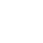 Juiste ladingnaam overeenkomstig de modelreglementen van de VN:14.3Transportgevarenklasse(n):Niet van toepassingNiet van toepassingNiet van toepassingEtiketten:Niet van toepassingNiet van toepassingNiet van toepassing14.4Verpakkingsgroep:Niet van toepassingNiet van toepassingNiet van toepassing14.4Verpakkingsgroep:Niet van toepassingNiet van toepassingNiet van toepassing14.5Milieugevaren:Niet van toepassingNiet van toepassingNiet van toepassing14.6Bijzondere voorzorgen voor de gebruikerBijzondere voorzorgen voor de gebruikerBijzondere voorzorgen voor de gebruikerBijzondere voorzorgen voor de gebruikerBijzondere bepalingen:Niet van toepassingNiet van toepassingNiet van toepassingTunnelrestrictiecode:Niet van toepassingNiet van toepassingNiet van toepassingFysische-chemische eigenschappen:Niet van toepassingNiet van toepassingNiet van toepassingFysische-chemische eigenschappen:Beperkte hoeveelheden:Niet van toepassingNiet van toepassingNiet van toepassing14.7Vervoer in bulk overeenkomstig bijlage II bij Marpol en de IBC-code:Niet van toepassingNiet van toepassingNiet van toepassingVervoer in bulk overeenkomstig bijlage II bij Marpol en de IBC-code:Vervoer over zee van gevaarlijke goederen:Vervoer over zee van gevaarlijke goederen:Vervoer over zee van gevaarlijke goederen:Vervoer over zee van gevaarlijke goederen:Vervoer over zee van gevaarlijke goederen:Vervoer over zee van gevaarlijke goederen:Vervoer over zee van gevaarlijke goederen:Vervoer over zee van gevaarlijke goederen:Vervoer over zee van gevaarlijke goederen:In toepassing van IMDG 39-18:In toepassing van IMDG 39-18:In toepassing van IMDG 39-18:In toepassing van IMDG 39-18:In toepassing van IMDG 39-18:In toepassing van IMDG 39-18:In toepassing van IMDG 39-18:In toepassing van IMDG 39-18:In toepassing van IMDG 39-18:- GAAT VERDER OP DE VOLGENDE PAGINA -Emissie: 18-3-2019            Revisie: 16-12-2020            Versie: 7 (vervangt 6)Pagina 10/13VeiligheidsinformatiebladVeiligheidsinformatiebladVolgens de Verordening nr. 1907/2006, 2015/830/EULatex - Natuur rubberLatex - Natuur rubberRUBRIEK 14: INFORMATIE MET BETREKKING TOT HET VERVOER (gaat verder)**RUBRIEK 14: INFORMATIE MET BETREKKING TOT HET VERVOER (gaat verder)**RUBRIEK 14: INFORMATIE MET BETREKKING TOT HET VERVOER (gaat verder)**RUBRIEK 14: INFORMATIE MET BETREKKING TOT HET VERVOER (gaat verder)**RUBRIEK 14: INFORMATIE MET BETREKKING TOT HET VERVOER (gaat verder)**RUBRIEK 14: INFORMATIE MET BETREKKING TOT HET VERVOER (gaat verder)**RUBRIEK 14: INFORMATIE MET BETREKKING TOT HET VERVOER (gaat verder)**RUBRIEK 14: INFORMATIE MET BETREKKING TOT HET VERVOER (gaat verder)**RUBRIEK 14: INFORMATIE MET BETREKKING TOT HET VERVOER (gaat verder)**RUBRIEK 14: INFORMATIE MET BETREKKING TOT HET VERVOER (gaat verder)**RUBRIEK 14: INFORMATIE MET BETREKKING TOT HET VERVOER (gaat verder)**RUBRIEK 14: INFORMATIE MET BETREKKING TOT HET VERVOER (gaat verder)**RUBRIEK 14: INFORMATIE MET BETREKKING TOT HET VERVOER (gaat verder)**14.3Transportgevarenklasse(n):Niet van toepassingNiet van toepassingEtiketten:Niet van toepassingNiet van toepassing14.4Verpakkingsgroep:Niet van toepassingNiet van toepassing14.4Verpakkingsgroep:Niet van toepassingNiet van toepassing14.5Mariene verontreiniging:Niet van toepassingNiet van toepassing14.6Bijzondere voorzorgen voor de gebruikerBijzondere voorzorgen voor de gebruikerBijzondere voorzorgen voor de gebruikerBijzondere bepalingen:Niet van toepassingNiet van toepassingEmS-codes:Niet van toepassingNiet van toepassingFysische-chemische eigenschappen:Niet van toepassingNiet van toepassingFysische-chemische eigenschappen:Beperkte hoeveelheden:Niet van toepassingNiet van toepassingSegregatiegroep:Niet van toepassingNiet van toepassing14.7Vervoer in bulk overeenkomstig bijlage II bij Marpol en de IBC-code:Niet van toepassingNiet van toepassingVervoer in bulk overeenkomstig bijlage II bij Marpol en de IBC-code:Luchtvervoer van gevaarlijke goederen:Luchtvervoer van gevaarlijke goederen:Luchtvervoer van gevaarlijke goederen:Luchtvervoer van gevaarlijke goederen:Luchtvervoer van gevaarlijke goederen:Luchtvervoer van gevaarlijke goederen:Luchtvervoer van gevaarlijke goederen:Luchtvervoer van gevaarlijke goederen:In toepassing van IATA/ICAO 2020:In toepassing van IATA/ICAO 2020:In toepassing van IATA/ICAO 2020:In toepassing van IATA/ICAO 2020:In toepassing van IATA/ICAO 2020:In toepassing van IATA/ICAO 2020:In toepassing van IATA/ICAO 2020:In toepassing van IATA/ICAO 2020:14.1VN-nummer:Niet van toepassingNiet van toepassing14.2Juiste ladingnaam overeenkomstig de modelreglementen van de VN:Niet van toepassingNiet van toepassingJuiste ladingnaam overeenkomstig de modelreglementen van de VN:Niet van toepassingNiet van toepassingJuiste ladingnaam overeenkomstig de modelreglementen van de VN:Niet van toepassingNiet van toepassingJuiste ladingnaam overeenkomstig de modelreglementen van de VN:Juiste ladingnaam overeenkomstig de modelreglementen van de VN:14.3Transportgevarenklasse(n):Niet van toepassingNiet van toepassingEtiketten:Niet van toepassingNiet van toepassingEtiketten:Niet van toepassingNiet van toepassing14.4Verpakkingsgroep:Niet van toepassingNiet van toepassing14.5Milieugevaren:Niet van toepassingNiet van toepassing14.6Bijzondere voorzorgen voor de gebruikerBijzondere voorzorgen voor de gebruikerBijzondere voorzorgen voor de gebruikerFysische-chemische eigenschappen:Niet van toepassingNiet van toepassingFysische-chemische eigenschappen:14.7Vervoer in bulk overeenkomstig bijlage II bij Marpol en de IBC-code:Niet van toepassingNiet van toepassingVervoer in bulk overeenkomstig bijlage II bij Marpol en de IBC-code:** Wijzigingen ten opzichte van de vorige versie** Wijzigingen ten opzichte van de vorige versie** Wijzigingen ten opzichte van de vorige versie** Wijzigingen ten opzichte van de vorige versie** Wijzigingen ten opzichte van de vorige versie** Wijzigingen ten opzichte van de vorige versie** Wijzigingen ten opzichte van de vorige versie** Wijzigingen ten opzichte van de vorige versie** Wijzigingen ten opzichte van de vorige versie** Wijzigingen ten opzichte van de vorige versie** Wijzigingen ten opzichte van de vorige versie** Wijzigingen ten opzichte van de vorige versie** Wijzigingen ten opzichte van de vorige versie** Wijzigingen ten opzichte van de vorige versieRUBRIEK 15: REGELGEVINGRUBRIEK 15: REGELGEVINGRUBRIEK 15: REGELGEVING15.1Specifieke veiligheids-, gezondheids- en milieureglementen en -wetgeving voor de stof of het mengsel:Stoffen die opgegeven zijn ter autorisatie in de Verordening (CE) 1907/2006 (REACH): Niet van toepassingStoffen omvat in REACH-bijlage XIV (goedkeuringslijst) en vervaldatum : Niet van toepassingVerordening (EG) 1005/2009, met betrekking tot stoffen die de ozonlaag beschadigen: Niet van toepassingArtikel 95, VERORDENING (EU) Nr. 528/2012: Niet van toepassingVERORDENING (EU) Nr. 649/2012, met betrekking op de export en import van gevaarlijke chemische stoffen: Niet van toepassingSeveso III:Niet van toepassingBeperkingen voor het in de handel brengen en gebruiken van bepaalde stoffen en gevaarlijke mengsels (Bijlage XVII van de REACH-verordening, etc...):Mogen niet worden gebruikt:
—in siervoorwerpen bestemd om licht- of kleureffecten te verkrijgen door verschillende fasen, bijvoorbeeld in sfeerlampen en asbakken,
 —in scherts- en fopartikelen,
 —in spelen voor een of meer personen of in alle voorwerpen die bestemd zijn om als zodanig te worden gebruikt, zelfs als deze fungeren als siervoorwerp.Bijzondere bepalingen inzake de bescherming van personen of het milieu:Emissie: 18-3-2019            Revisie: 16-12-2020            Versie: 7 (vervangt 6)Pagina 11/13VeiligheidsinformatiebladVeiligheidsinformatiebladVolgens de Verordening nr. 1907/2006, 2015/830/EULatex - Natuur rubberLatex - Natuur rubberRUBRIEK 15: REGELGEVING (gaat verder)RUBRIEK 15: REGELGEVING (gaat verder)RUBRIEK 15: REGELGEVING (gaat verder)Het wordt aanbevolen de informatie in dit veiligheidsinformatieblad te gebruiken als invoer bij een evaluatie van de risico's van de plaatselijke omstandigheden, om de nodige maatregelen voor risicopreventie bij de hantering, gebruik, opslag en verwijdering van dit product te bepalen.15.2Chemischeveiligheidsbeoordeling:De leverancier heeft geen evaluatie van de chemische veiligheid uitgevoerd.RUBRIEK 16: OVERIGE INFORMATIE **RUBRIEK 16: OVERIGE INFORMATIE **RUBRIEK 16: OVERIGE INFORMATIE **Wetgeving van toepassing op veiligheidsinformatiebladen:Dit veiligheidsinformatieblad is ontwikkeld in overeenkomst met BIJLAGE II-Gids voor het opstellen van Veiligheidsinformatiebladen van de Verordening (EG) nr. 1907/2006 (Verordening (EG) nr. 2015/830)Wijzigingen aangaande de voorafgaande veiligheidsfiche die de risicobeheersmaatregelen beïnvloeden :SAMENSTELLING EN INFORMATIE OVER DE BESTANDDELEN (RUBRIEK 3, RUBRIEK 11, RUBRIEK 12):
   · Toegevoegde stoffen 
         kaliumhydroxide (1310-58-3)
         zinkoxide (1314-13-2)
         zinkbis(dibutyldithiocarbamaat) (136-23-2)
   · Verwijderde stoffen 
         Rubber, natural (9006-04-6)
Stoffen die bijdragen tot de classificatie (RUBRIEK 2):
   · Verwijderde stoffen 
         Rubber, natural (9006-04-6)
Verordening nr. 1272/2008 (CLP) (RUBRIEK 2, RUBRIEK 16):
   · Pictogrammen
   · Gevarenaanduidingen
   · Veiligheidsaanbevelingen
   · Aanvullende informatieAanpassingen ten opzichte van Versie 6:Rubriek 8 en 14Teksten met de wettelijke zinnen van rubriek 2:H315: Veroorzaakt huidirritatie.
H412: Schadelijk voor in het water levende organismen, met langdurige gevolgen.
H319: Veroorzaakt ernstige oogirritatie.Teksten met de wettelijke zinnen van rubriek 3:De vermelde zinnen hebben geen betrekking op het product zelf. Ze zijn slechts ter informatie en verwijzen naar de afzonderlijke componenten die in rubriek 3 verschijnenVerordening nr. 1272/2008 (CLP):Acute Tox. 4: H302 - Schadelijk bij inslikken.
Aquatic Acute 1: H400 - Zeer giftig voor in het water levende organismen.
Aquatic Chronic 1: H410 - Zeer giftig voor in het water levende organismen, met langdurige gevolgen.
Eye Irrit. 2: H319 - Veroorzaakt ernstige oogirritatie.
Skin Corr. 1A: H314 - Veroorzaakt ernstige brandwonden en oogletsel.
Skin Corr. 1B: H314 - Veroorzaakt ernstige brandwonden en oogletsel.
Skin Irrit. 2: H315 - Veroorzaakt huidirritatie.
Skin Sens. 1: H317 - Kan een allergische huidreactie veroorzaken.
STOT SE 3: H335 - Kan irritatie van de luchtwegen veroorzaken.Classificatiemethode:Skin Irrit. 2: Berekeningsmethode
Aquatic Chronic 3: Berekeningsmethode
Eye Irrit. 2: BerekeningsmethodeAdvies met betrekking tot de training:Een minimale training inzake de preventie van arbeidsrisico´s wordt aanbevolen voor het personeel dat dit product gaat gebruiken, om het begrip en de interpretatie van dit veiligheidsinformatieblad en van de etikettering van het product te bevorderen.Voornaamste bibliografische bronnen:http://echa.europa.eu
http://eur-lex.europa.eu** Wijzigingen ten opzichte van de vorige versie- GAAT VERDER OP DE VOLGENDE PAGINA -Emissie: 18-3-2019            Revisie: 16-12-2020            Versie: 7 (vervangt 6)Pagina 12/13VeiligheidsinformatiebladVeiligheidsinformatiebladVolgens de Verordening nr. 1907/2006, 2015/830/EULatex - Natuur rubberLatex - Natuur rubberRUBRIEK 16: OVERIGE INFORMATIE ** (gaat verder)RUBRIEK 16: OVERIGE INFORMATIE ** (gaat verder)RUBRIEK 16: OVERIGE INFORMATIE ** (gaat verder)Afkortingen en acroniemen:-ADR: Europese overeenkomst betreffende het internationaal vervoer van gevaarlijke goederen over de weg
-IMDG: Internationale Maritieme Code voor Gevaarlijke Goederen
-IATA: Internationale Luchtvervoerassociatie
-ICAO: Internationale Burgerluchtvaartorganisatie
-CZV: chemisch zuurstofverbruik
-BZV 5: biologisch zuurstofverbruik in 5 dagen
-BCF: bioconcentratiefactor
-LD50: dodelijke dosis 50
-LC50: dodelijke concentratie 50
-EC50: effectieve concentratie 50
-Log POW : logaritme van octanol-water-partitiecoëfficiënt
-Koc: partitiecoëfficiënt van organische koolstofEmissie: 18-3-2019            Revisie: 16-12-2020            Versie: 7 (vervangt 6)Pagina 13/13De informatie in dit Veiligheidsinformatieblad steunt op bronnen, technische kennis en geldende wetgevingen op Europees en nationaal niveau. De juistheid ervan kan echter niet gegarandeerd worden. Deze informatie kan niet beschouwd worden als een garantie van de eigenschappen van het product, het gaat enkel om een beschrijving betreffende de veiligheidsvereisten. De methodologie en werkomstandigheden van de gebruikers van dit product vallen buiten onze kennis en controle, en de gebruiker is zelf altijd de eindverantwoordelijke voor het nemen van de maatregelen die vereist zijn om te voldoen aan de wettelijke voorschriften inzake hantering, opslag, gebruik en eliminatie van chemische producten. De informatie van dit veiligheidsinformatieblad heeft betrekking op dit product en het product mag niet gebruikt worden voor andere doeleinden dan hetgeen gespecificeerd is.- EINDE VAN HET VEILIGHEIDSBLAD -** Wijzigingen ten opzichte van de vorige versie